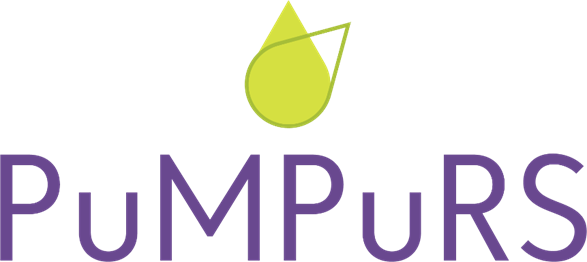 CĒSĪS, 2023. GADA NOVEMBRĪSatura rādītājsPamatojums(1) Rīcības programmas “Priekšlaicīgas mācību pārtraukšanas prevencijas sistēma un ieviešanas plāns” izstrādes mērķis ir pilnveidot Cēsu novada pašvaldības (turpmāk – pašvaldības) līmeņa priekšlaicīgas mācību pārtraukšanas (turpmāk – PMP) prevencijas sistēmu atbilstoši Ministru kabineta 2016. gada 12. jūlija noteikumu Nr. 460 ‘’Darbības programmas “Izaugsme un nodarbinātība’” 8.3.4. specifiskā atbalsta mērķa ‘”Samazināt priekšlaicīgu mācību pārtraukšanu, īstenojot preventīvus un intervences pasākumus” īstenošanas noteikumi”  23.2.5. punktā noteiktajam.Konteksts(2) PMP nopietni ierobežo izglītojamo izaugsmi un panākumu gūšanu profesionālajā jomā, kā arī padziļina vai turpina padziļināt nabadzību un sociālo izolētību. Tādējādi tie rada gan sociālas problēmas, gan palielina sociālās atstumtības risku. PMP mazināšana un jauniešu izglītības sasniegumu uzlabošana ir vērsta uz ilgtspējīgu izaugsmi un atbilst gan “gudras izaugsmes” mērķim, paaugstinot prasmju līmeni, gan “integrējošas izaugsmes” mērķim, mazinot vienu no galvenajiem bezdarba un nabadzības riska faktoriem.(3) PMP problemātiku pašvaldībās veido gan izglītības kvalitāte, gan ģimeņu sociāli ekonomiskais 	stāvoklis, gan jauniešu un viņu vecāku vērtīborientācija un sadarbības kvalitāte starp izglītības iestādēm, pašvaldībām un valsts institūcijām, kā arī pašvaldības iespējas nodrošināt jauniešiem pieeju neformālās izglītības veidiem.(4) Pašvaldībai ir jānodrošina, lai tās dibinātajās un teritorijā izvietotajās izglītības iestādēs tiktu īstenots kvalitatīvs izglītības process un tās teritorijā deklarētie obligātās izglītības vecumposma izglītojamie iegūtu kvalitatīvu izglītību, kā arī jānodrošina iespēja jauniešiem iegūt vidējo izglītību. PMP gadījumu skaita samazināšanas pasākumu koordinētas sistēmas izveide ir viens no galvenajiem pašvaldības 	uzdevumiem, nodrošinot citu institūciju, sociālo partneru, iestāžu, darba devēju, nevalstisko organizāciju, t. sk. reģionāla un nacionāla līmeņa jaunatnes organizāciju un biedrību vai nodibinājumu, kas veic darbu ar jaunatni, iesaistīšanu sistēmas darbībā.(5) Mācību pārtraukšana visbiežāk nav spontāns lēmums, bet gan ilgstošs process, kura pazīmes var 	identificēt jau krietni savlaicīgi (1–3 gadus pirms mācību pārtraukšanas). Pētījumos “paredzamā” priekšlaicīgas mācību pārtraukšanas iespējamība tiek skaidrota, pierādot, ka PMP risku var paredzēt 70%–82% gadījumu (Kempler, Vorhoff, Wigger, 2020; Rovira, Puertas, Igual, 2017).; Tādēļ rūpīga resursu izvērtēšana un atbalsta sniegšana, var dot būtisku ieguldījumu bērnu tiesību uz izglītību īstenošanā.Esošā situācija pašvaldībā (6) No 2017. gada septembra pašvaldība iesaistījusies Eiropas Sociālā fonda 8.3.4. specifiskā atbalsta mērķa “Samazināt priekšlaicīgu mācību pārtraukšanu, īstenojot preventīvus un intervences pasākumus” projekta Nr. 8.3.4.0/16/I/001 “Atbalsts priekšlaicīgas mācību pārtraukšanas samazināšanai” jeb projekta 	“PuMPuRS” (turpmāk - projekts “Pumpurs”) īstenošanā. Projekta “Pumpurs’’ īstenošanas nosacījumi paredz, ka līdz 2023. gada beigām projektā iesaistītās pašvaldības ir izstrādājušas tematisku rīcības programmu, kas nosaka pašvaldības līmeņa PMP prevencijas sistēmu un prioritātes.PROJEKTA “PUMPURS’’ IESTRĀDNES PMP mazināšanā(7) No 26 pašvaldības teritorijā esošajām vispārējās izglītības iestādēm projekta “Pumpurs” īstenošanā iesaistījušās 25 izglītības iestādes. Projektā “Pumpurs” neiesaistījās Augšlīgatnes Jaunā sākumskola, kurai projekta tiešā mērķa grupa ir tikai 5. un 6. klases izglītojamie. Projekta ‘’Pumpurs’’ ietvaros  25 izglītības iestādes ieviesušas un nodrošinājušas sistēmisku atbalstu PMP riska grupas izglītojamiem, saņemot daudzveidīgu ESF atbalstu PMP riska mazināšanai.(8) Projekta “Pumpurs” īstenošanas rezultātā 25 izglītības iestādēs tika nodrošināta sistēmiska pieeja koordinētai PMP prevencijai un intervencei, nodrošinot PMP riskam pakļauto izglītojamo identificēšanu, nepieciešamā atbalsta sniegšanu, atbalstošas izglītības iestādes vides veidošanu, koordinētu pašvaldības institūciju iesaisti, informācijas un datu apmaiņas starp iesaistītajām institūcijām uzlabošanu. Izglītības iestādēm tika nodrošināts ESF finansējums darbam ar PMP riskiem. Atbalsta pasākumu rezultātā būtiski samazinājies PMP risks, ko pierāda individuālo atbalsta plānu (turpmāk – IAP) izvērtējums projekta “Pumpurs” datu uzkrāšanas sistēmā APUIS. Projekta rezultātā tika radītas jaunas zināšanas un attīstītas nepieciešamās kompetences darbam ar PMP riska izglītojamiem.(9) PMP mazināšanai projekta ”Pumpurs” ietvaros jaunatnes organizācijas un biedrības vai nodibinājumi, kas veic darbu ar jaunatni, saņēmuši ESF finansējumu 13 projektu īstenošanai.(10) Projekta “Pumpurs” īstenošana ir veicinājusi iesaistīto pušu uzraudzības un novērtēšanas kultūras attīstību, kaut šajā jomā joprojām nepieciešami uzlabojumi.Projekta “Pumpurs” atbalsts PMP prevencijas sistēmas izveidei:	a) PMP risku novēršanas vadlīnijas;	b) PMP rādītāju dinamikas uzskaites un analīzes sistēma APUIS;	c) semināri un konferences;	d) jauniešu NVO iniciatīvas projekti;	e) projekta “Pumpurs” komunikācija.Projekta “Pumpurs” atbalsts atbalstošas mācību vides izveidošanai: 	a) atbalsta materiāli PMP riska mazināšanai;	b) A programmas un supervīzijas pedagogiem un atbalsta personāla sadarbības tīkla 	izveide;	c) radošās darbnīcas pašvaldībai un izglītības iestādēm;	d) labās pieredzes piemēri;	e) divi projekta pētījumi. Projekta “Pumpurs” individuālais atbalsts PMP riskam pakļautajiem izglītojamajiem:	a) IAP izstrāde PMP riska grupas izglītojamiem datu uzkrāšanas sistēmā APUIS,  to 	īstenošana un izvērtēšana; 	b) projekta īstenošanas periodā no 2017. gada septembra  PMP riska grupas 	izglītojamiem īstenoti 2026 IAP;	c) no 2023. gada individuālais konsultatīvais atbalsts PMP riska grupai tiek turpināts, 	to apmaksājot no projekta “Pumpurs” netiešajām izmaksām, prioritāri risinot PMP 	riskus 9. un 12. klases izglītojamiem, lai novērstu izglītojamo atpalikšanu no mācību 	programmas;	d) atbalsts mācību pieejamībai - dienesta viesnīca un ēdināšana. PMP RISKA GRUPAS RAKSTUROJUMS(Datu avots: VIIS)	a) projekta “Pumpurs’’ mērķa grupa vispārējo izglītības iestāžu 5. – 12. klases 	izglītojamie. No 2021./2022. mācību gada 1. septembra 1. - 12. klases izglītojamie; 	b) PMP riska grupa ir obligātajā izglītības vecumā esoši bērni, kuri nav reģistrēti 	nevienā izglītības iestādē. Starp tiem ir bērni un jaunieši, kuri beiguši sākumskolu, 	bet neturpina pamatizglītību, kā arī jaunieši, kuri ieguvuši pamatizglītību, bet 	neturpina vidējās izglītības ieguvi, kā arī bērni, kuri ir izbraukuši no valsts, un 	pašvaldībai par viņiem nav informācijas. Datu analīze liecina, ka kopējais izglītības 	iestādēs nereģistrēto bērnu skaits palielinās, īpaši pieaugot to bērnu skaitam, kuri 	pēc pašvaldības rīcībā esošās informācijas ir izbraukuši no valsts. Pašvaldībā 	<1% no obligātā izglītības vecuma bērniem nav reģistrēti nevienā izglītības 	iestādē;	c) otra PMP riska grupa ir izglītojamie, kuri ir reģistrēti izglītības iestādēs, bet 	neattaisnotu iemeslu dēļ kavē mācības Šie izglītojamie ir augsta PMP riska 	grupa. Neattaisnotiem kavējumiem ir korelācija ar izglītības kvalitāti;	d) PMP riska grupu papildina arī izglītojamie, kuri kavē mācības attaisnotu iemeslu 	dēļ, kā rezultātā šiem izglītojamiem nav apgūts mācību saturs un rodas mācīšanās 	grūtības; 	e) PMP riska grupā ir arī izglītojamie ar mācīšanās, ar uzvedības, ar veselības 	traucējumiem, ar ģimeni saistītiem riskiem u. c. PMP cēloņiem.Uzlabojumi darbam ar VIIS datu bāzi; 	a) pirmo divu PMP riska grupu datu ievadīšana un apkopošana notiek VIIS;	b) turpmākajā periodā pašvaldībai nepieciešams visa gada garumā atjaunot 	informāciju VIIS par katra izglītības iestādēs nereģistrētā bērna aktuālo statusu, lai 	līdz minimumam samazinātu to bērnu skaitu, par kuriem pašvaldībai nav 	informācijas vai kuriem nav norādīts statuss; 	c) no izglītības iestāžu puses informācija par neattaisnotiem kavējumiem VIIS netiek 	ievadīta regulāri un precīzi, līdz ar to netiek veikti sistēmiski prevencijas pasākumi 	kavējumu novēršanai, ko turpmāk nepieciešams aktualizēt un uzlabot.IZGLĪTOJAMO NEATTAISNOTO KAVĒJUMU IEMESLI (11) Analizējot datus VIIS par neattaisnoto kavējumu iemesliem, biežākā neattaisnoto kavējumu problēma ir vecāku neprasme panākt, ka viņu bērni regulāri apmeklē izglītības iestādi, problēmas noliegšana un nevēlēšanās sadarboties ar izglītības iestādi. (12) Otra problēmu grupa saistīta ar pašiem izglītojamiem. Neattaisnoto kavējumu iemesli ir motivācijas trūkums un nepatika mācīties, vēlme sākt strādāt algotu darbu.(13) Trešā problēmu grupa saistīta ar nepilnībām normatīvajos aktos par sankciju trūkumu pret vecākiem un izglītojamiem, lai panāktu, ka izglītojamie regulāri apmeklē skolu.(14) Ceturtā iemeslu grupa attiecas uz nepietiekamu starpinstitūciju sadarbību. Turpmāk ir uzlabojama sadarbība starp  izglītības iestādi, ģimeni un pašvaldības atbildīgajiem dienestiem. Ja izglītojamais mācās un /vai dzīvo ārpus savas deklarētās dzīves vietas, sadarbība ir ar vairākām pašvaldībām un to dienestiem.PROJEKTA “PUMPURS” PĒTĪJUMI PAR IETEKMES PUŠU IESAISTES, INFORMĒTĪBAS UN REZULTĀTU NOVĒRTĒJUMU (15) Projekta “Pumpurs” ietvaros 2020. gada janvārī un 2023. gada maijā pašvaldībā tika veikta gadījumu izpēte, kad fokusgrupās norisinājās diskusijas ar pedagogiem, vecākiem/aizbildņiem, izglītojamiem un izglītības iestāžu vadītājiem, kā arī tika veiktas intervijas ar pašvaldības projektā “Pumpurs” iesaistītajiem darbiniekiem un pašvaldības amatpersonām. Pētījumu izpildītājs SIA “Dynamic University’’.(16) Balstoties uz oriģināliem kvalitatīviem un kvantitatīviem datiem, izvērtējot  projekta “Pumpurs” dokumentus, materiālus, procesus un rezultātus, pētījumos tika sniegti priekšlikumi projekta turpmākās darbības pilnveidei un projekta mērķu ilgtspējas nodrošināšanai pēc projekta noslēguma. Minētie pētījumi ir ierosinājuši iespējamos turpmākos pasākumus PMP jomā, kas ļauj pašvaldībai turpmāk strādāt labāk un ar esošajiem resursiem meklēt risinājumus attiecībā uz PMP mazināšanu. Aptauju dati liecina, ka pašvaldību un izglītības iestāžu respondenti kopumā augstu vērtē projekta “Pumpurs” ilgtspējas potenciālu un norāda, ka projekts atbalsta dažādus ilgtspējas elementus. Vispozitīvāk tiek vērtēta ietekme uz sistēmiska atbalsta veidošanu PMP riska mazināšanai pašvaldībā, ko pierāda izglītības iestāžu un pašvaldību pārstāvju aptauju rezultāti.Pašvaldību un izglītības iestāžu  rezultātu vērtējums par projekta “Pumpurs” komponentēm (Datu avots: izglītības iestāžu un pašvaldību pārstāvju aptaujas SIA “Dynamic University”)projekts “Pumpurs” palīdz ieviest un nodrošināt sistēmisku atbalstu PMP riska mazināšanai pašvaldībā kopumā, ko atzīst 95,9 % no izglītības iestāžu respondentiem un 93 % no pašvaldības respondentiem;projekta “Pumpurs” ietvaros tiek attīstīti mehānismi, lai savlaicīgi identificētu PMP riskiem pakļautos izglītojamos, ko atzīst 89,1% no izglītības iestāžu respondentiem un 90,7 % no pašvaldības respondentiem;Projekta “Pumpurs” ietvaros kopumā tiek radītas jaunas zināšanas un attīstītas nepieciešamās pedagogu kompetences darbam ar izglītojamajiem PMP riska grupā, ko atzīst 85,8 % no izglītības iestāžu respondentiem un 91,9 % no pašvaldības respondentiem; projekts ”Pumpurs” kopumā veicina sadarbību starp visām pusēm, kas iesaistītas PMP prevencijā, ko atzīst 87,7 % no izglītības iestāžu respondentiem un 89,5 % no pašvaldības respondentiem;projekts “Pumpurs” kopumā vairo izpratni sabiedrībā par PMP cēloņiem un risinājumiem, ko atzīst 79,1 % no izglītības iestāžu respondentiem un 88,4 % no pašvaldības respondentiem.AGRĪNA BRĪDINĀŠANAS SISTĒMA PROJEKTA “PUMPURS” IETVAROS (17) Nozīmīga PMP mazināšanai ir projekta “Pumpurs” ietvaros ieviestā PMP agrīna brīdināšanas sistēma, kas izglītības iestāžu līmenī palīdz identificēt PMP riska izglītojamos. Pirms PMP riska iestāšanās izglītojamajiem parādās identificējamas riska pazīmes, kas ir cieši saistītas ar datu vākšanas sistēmu kopumā un ar agrīnās intervences pasākumiem, kas paredz diagnostiku visiem izglītojamiem katrā mācību semestrī, analizējot noteiktus kritērijus vairākās kategorijās, piemēram, apmeklējums jeb kavējumu uzskaite, uzvedība, mācību vērtējumi, izvērtēšanā izmantojot dihotomisko skalu – jā/nē.(18) Projekta “Pumpurs” īstenošanā netika iesaistītas pirmsskolas izglītības iestādes, tādēļ pašvaldībā ir aktuāla pirmsskolas vecuma bērnu problēmu agrīna identificēšana un risināšana, jo agrīnas prevencijas pieeja nepieciešama visu vecumposmu bērniem un jauniešiem. Pašlaik daļa PMP risku gadījumu, ko risina vispārējās izglītības iestādes, ir jau pirmsskolas vecumā pamanāmas un risināmas problēmas saistībā ar bērna attīstību - fizisko veselību, kognitīvo attīstību, sociāli emocionālo un mentālās veselības attīstību. Agrīni nepamanītās un nerisinātās bērna attīstības, izaugsmes un sociālās vajadzības viņa dzīves laikā arvien vairāk paplašina plaisu starp bērna faktisko kvalitāti un potenciālu, kādu viņš būtu varējis sasniegt.(19) Tādēļ visās izglītības iestādēs nepieciešams agrīni identificēt un risināt PMP cēloņus individuālā līmenī, tādējādi mazinot PMP riska faktorus. JAUNATNES INICIATĪVU PROJEKTU IETEKME un projekti SAM 8.3.2. un SAM 8.3.5. (20) Papildu individuālajam atbalstam, ko saņēmuši PMP riska grupas izglītojamie, projekta “Pumpurs’” ietvaros tika īstenoti 13 jaunatnes iniciatīvu projekti, kurus īstenojušas NVO, biedrības un nodibinājumi, sniedzot atbalstu PMP riska jauniešiem ārpus formālās izglītības. (21) Neformālās izglītības projektiem ir liela nozīme PMP risku mazināšanai, tāpēc tie ir ieviešami ilgtermiņā. Jauniešu iniciatīvu projektos PMP riska grupas iesaistes kvota ir 10%. Projektu ietvaros PMP riska  jaunieši saņēmuši atbalstu no citiem jauniešiem un mācījušies uzņemties atbildību. Īstenotie jauniešu iniciatīvas projekti attīstījuši PMP riska grupas izglītojamo sociālās prasmes, kas  ietekmējušas mācību satura apguvi un zināšanu praktisku izmantošanu.(22) PMP risku mazināšanu ietekmējuši arī projektu SAM 8.3.2. un SAM 8.3.5. rezultāti.SISTĒMISKAS PIEEJAS VEIDOŠANA (23) Lai mazinātu PMP riska iestāšanos, PMP prevencijas sistēma ietver PMP prevencijas pasākumus un sadarbības sistēmu starp iesaistītajām pusēm, savlaicīgi identificējot izglītojamos par PMP risku un sniedzot viņiem personalizētu atbalstu, ja PMP risks ir radies. Sistēmiskās pieejas stiprināšanai ir attīstāmas dažādas starpinstitūciju sadarbības formas un starpinstitūciju sadarbības grupas. Nozīmīga PMP prevencijas sistēmas komponente ir PMP prevencijas uzraudzība un monitorings. PMP prevencijas sistēma aptver izglītības līmeņus no pirmsskolas līdz vidusskolai.(24) Projekta “Pumpurs” rezultātā pašvaldības līmenī ir uzlabojusies starpinstitūciju sadarbība, kas ir attīstāma un pilnveidojama, aptverot visus izglītības līmeņus no pirmsskolas līdz vidusskolai. (25) No 2017. gada septembra līdz administratīvi teritoriālajai reformai (turpmāk – ATR) 2021. gada. 1. jūlijam visas 10 pašvaldības teritorijā esošās vispārējās izglītības iestādes bija iesaistījušās projekta ”Pumpurs’’ īstenošanā (astoņas pašvaldības dibinātās izglītības iestādes, viena Tieslietu ministrijas dibinātā izglītības iestāde, kas atrodas Audzināšanas iestādē nepilngadīgajiem, un viena privātā izglītības iestāde). Projekta “Pumpurs” ietvaros PMP riska izglītojamiem tika sagatavoti IAP datu uzkrāšanas sistēmā APUIS, nodrošinātas individuālās konsultācijas mācību priekšmetos, sniegts atbalsta personāla vai pedagoga konsultatīvais atbalsts, kā arī nodrošināts ekonomiskais atbalsts. Izglītojamo iesaiste atbalsta pasākumos ir 10% no projekta mērķa grupas.(26) Sistēmiskas pieejas veidošanos pašvaldības līmenī ietekmējušas vairākas reformas. ATR rezultātā no 2021.gada 1. jūlija pašvaldības teritorijā palielinājies izvietoto vispārējo izglītības iestāžu skaits no 10 izglītības iestādēm līdz 26 vispārējās izglītības iestādēm. Šobrīd no tām 9 izglītības iestādēs izglītojamo skaits ir mazāks par 100 izglītojamiem. Tādēļ pašvaldībā tiek risināts jautājums par izglītības iestāžu tīkļa reformu. Sešas izglītības iestādes projekta “Pumpurs” īstenošanā iesaistījušās tikai pēc ATR. Viena izglītības iestāde Augšlīgatnes Jaunā sākumskola netika iesaistīta projektā “Pumpurs”, taču tās PMP riska izglītojamiem tika nodrošinātas individuālās konsultācijas no projekta ‘’Pumpurs” papildu budžeta finansējuma.(27) PMP riska izglītojamo īpatsvara palielināšanos ietekmējusi jaunā mācību satura ieviešana attālināto mācību laikā un Covid-19 pandēmijas ierobežojumi. Projekta “Pumpurs” ietvaros IAP tika sagatavoti projekta “Pumpurs” datu operatīvās uzskaites sistēmā APUIS. Katram PMP riska izglītojamam IAP tika sagatavots vienam semestrim. Semestra beigās datu uzkrāšanas sistēmā APUIS katrs IAP tika izvērtēts. “Pumpurs” īstenošanas laikā 25 izglītības iestādes PMP riska grupas izglītojamiem īstenojušas 2026 IAP.Projektā “Pumpurs” iesaistītās izglītības iestādes un IAP skaits(Datu avots: projekta “Pumpurs” datu operatīvās uzskaites sistēma APUIS)Starpinstitūciju sadarbības grupa(28) Šobrīd PMP mazināšanai pašvaldībā darbojas viena līmeņa viena sadarbības grupa, kas nodarbojas ar PMP prevencijas visu līmeņu uzdevumu veikšanu. Vadoties no situācijas, kāda izveidojusies pēc ATR, kad novads ir daudz lielāks, esošais modelis ir smagnējs priekš tik lielas pašvaldības. Tādēļ pašvaldībā ir nepieciešams veidot starpinstitūciju sadarbības modeli, kas ir visaptverošs. Risinājums ir pašvaldībā izveidot un ieviest darbībā sadarbības grupu ar diviem sadarbības līmeņiem, stiprinot un paplašinot jau esošo sadarbības grupu ar līdzīgiem uzdevumiem bērnu tiesību jomā.(29) Tā kā projekta “Pumpurs” ietvaros gandrīz visi (98 %) datu uzkrāšanas sistēmā APUIS identificētie PMP riski ir saistīti ar mācību darba/izglītības iestādes riskiem, izglītības iestādēs nepieciešams veidot pirmā līmeņa sadarbības grupas, t. sk. pirmsskolās, kas strādā ar primārās prevencijas metodēm. Šo grupu sastāvā ir iekļaujami izglītības iestādes pedagogi, sociālie pedagogi, psihologi, logopēdi, mediķi un citi speciālisti.(30) Otrā līmeņa sadarbības grupa darbojas pašvaldībā, veic esošajā nolikumā noteiktos uzdevumus un izskata tikai tos PMP individuālos gadījumus, kurus virza izskatīšanai pirmā līmeņa sadarbības grupa.(31) Kā rezultātā tiks efektīvāk risināta PMP mazināšana, izmantojot esošos resursus pašvaldībā un izglītības iestādēs. Problēmu risinājumi tiks meklēti secīgi trīs līmeņos, sākot no klases līmeņa. Ja risinājums nav rodams klases līmenī, tad tas tiks meklēts izglītības iestādes līmenī. Ja izglītības iestādes līmenī risinājums netiks atrasts, tas tiks risināts pašvaldības līmenī.Secinājumi par prevencijas sistēmu(32) Pašvaldībā 2017. gada maijā tika izstrādāts mehānisms sistēmiskās pieejas veidošanai “Preventīvo un intervences pasākumu vidējā termiņa plāns PMP riska mazināšanai Cēsu novada pašvaldībā”, kā ieviešanas rezultātā vērojama starpinstitūciju sadarbības attīstība.(33) Taču esošo PMP sistēmisko pieeju nepieciešams attīstīt un pilnveidot. Tādēļ sistēmiskās pieejas ilgtspējas nodrošināšanai pēc projekta “Pumpurs” nobeiguma tiek izstrādāts jauns stratēģiskais dokuments “Rīcības programma “Priekšlaicīgas mācību pārtraukšanas prevencijas sistēma un ieviešanas plāns 2024. – 2028.””, tajā integrējot  esošos un efektīvi strādājošos procesus un iedzīvinot tos praksē.(34) Projekta “Pumpurs” īstenošanas pieredze un kritēriji attiecībā uz PMP, kas ļauj salīdzināt PMP rezultātus, ir būtiski ietekmējuši pašvaldības centienus mazināt PMP.(35) Projekta ‘’Pumpurs” īstenošanai piešķirtais  finansējums tika izmantots sākotnējiem atbalsta pasākumiem, lai novērstu nesekmību, kam ir liela nozīme PMP risku mazināšanai.(36) Taču pēc projekta nobeiguma pašvaldības uzdevums ir nodrošināt ilgtspējīgu PMP prevencijas sistēmu atbilstoši “PMP prevencijas koncepcija: Rokasgrāmata izglītības darbiniekiem un pašvaldībām”. Projekta “Pumpurs’’ ietvaros pašvaldībai jau ir uzkrāta pieredze PMP prevencijas jomā, un šī pieredze ir vērtīgs resurss, kas tiks izmantots.(37) Pašvaldības uzdevums ir abu līmeņu sadarbības grupu stiprināšana un mērķtiecīgu PMP prevencijas aktivitāšu īstenošana. Lielākajai daļai atbalsta pasākumu īstenošanai tiek plānots piesaistīt ESF finansējumu.Esošās situācijas SVID analīze2.1. tabula: Esošās situācijas izvērtējums pašvaldībā.3.PMP prevencijas sistēma (95) PMP prevencijas kontekstā prevenvcijas darba mērķis ir veicināt izglītības kvalitātes uzlabošanos, atbalstot ikviena izglītojamā izaugsmi un mazinot atstumtības risku.(96) PMP prevencijas sistēma aptver īstenojamās prevencijas aktivitātes trīs prevencijas līmeņos: universālā prevencija, mērķtiecīgā prevencija un pielāgotā prevencija.(97) Ieviešanas plānā katrai prevencijas aktivitātei ir norādīts sasniedzamais rezultāts, īstenošanas periods, iesaistītās un atbildīgās institūcijas, indikatīvais finansējuma apmērs un finanšu avots.(98) Ievērojot PMP darba starpdisciplinaritāti, tiek plānotas mērķtiecīgas prevencijas aktivitātes sadarbības sistēmas stiprināšanai starp visām iesaistītajām pusēm, veicinot sadarbību starp dažādu nozaru valsts un pašvaldību iestādēm un to struktūrvienībām, dažādu dibinātāju izglītības iestādēm, nevalstiskajām organizācijām un citas iesaistītās puses pārstāvošajām institūcijām, lai vienoti un koordinēti piedalītos PMP prevencijas sistēmas izveidošanā.(99) PMP prevencijas sistēmas ieviešanā visos PMP prevencijas etapos sadarbības grupās tiek iekļauti pašvaldības, Izglītības pārvaldes, Sociālā dienesta, Bāriņtiesas, Policijas, jaunatnes lietu speciālisti, izglītības iestāžu pedagogi un atbalsta personāls, izglītojamo vecāki vai pārstāvji u. c. speciālisti no pašvaldības struktūrvienībām un valsts dienestiem.(100) PMP prevencijas sistēma aptver izglītības līmeņus no pirmsskolas līdz vidusskolai. Lai novērstu PMP risku pirms tas ir iestājies, nepieciešams savlaicīgi identificēt izglītojamos ar PMP risku un sniegt viņiem personalizētu atbalstu, kā arī regulāri veicot PMP prevencijas īstenošanas uzraudzību un monitoringu.(101) Datus par PMP vāc un analizē visas iesaistītās puses atbilstoši savai kompetencei. Izglītības pārvalde veic datu apkopošanu un analīzi pašvaldības līmenī. Dati norāda par pārmaiņām, tendencēm situācijā PMP pārraudzībā un parāda PMP pevencijā izmantoto formu un metožu efektivitāti, kā arī dod ierosmi PMP stratēģijas pārskatīšanai.3.1.Starpinstitūciju sadarbības modelis(102) PMP nopietni ierobežo izglītojamo izaugsmi un panākumu gūšanu, radot sabiedrībai sociāla un ekonomiska rakstura problēmas un ievērojami paaugstinot sociālās atstumtības risku. PMP problemātiku pašvaldībā ietekmē dažādi faktori, t. sk. ģimeņu sociālekonomiskais stāvoklis, bērnu un viņu vecāku vērtīborientācija, izglītības pieejamība un kvalitāte, sadarbības kvalitāte starp izglītības iestādēm, pašvaldības u. c. institūcijām, kā arī no pašvaldības spējām nodrošināt bērniem un jauniešiem atbalstu izglītības procesā.(103) Lai sadarbība PMP problēmu risināšanā būtu pastāvīga un ar ilgtspējīgu ietekmi, tā tiks pakāpeniski iekļauta institūciju un citu ieinteresēto personu galvenajās darba metodēs, kuras strādā ar bērniem un jauniešiem. Pašvaldības pienākums ir nodrošināt, lai tās dibinātajās un teritorijā izvietotajās izglītības iestādēs tiktu īstenots kvalitatīvs izglītības process, kā arī visi pašvaldības teritorijā deklarētie obligātās izglītības vecumposma izglītojamie iegūst kvalitatīvu izglītību.(104) PMP gadījumu skaita samazināšanas pasākumu koordinētas sistēmas izveide pašvaldībā ir viens no galvenajiem pašvaldības uzdevumiem, nodrošinot citu institūciju, organizāciju, biedrību iesaistīšanu sistēmas darbībā.(105) Cēsu novada domes sēdē 2022. gada februārī tika apstiprināts pašvaldības bērnu tiesību aizsardzības sadarbības grupas nolikums un sadarbības grupas sastāvs. Tas tiek pielāgots arī PMP darba mērķiem un uzdevumiem. Līdz ar to pašlaik PMP mazināšanai pašvaldībā darbojas viena līmeņa viena sadarbības grupa, kas nodarbojas ar PMP prevencijas operatīvā un stratēģiskā līmeņa uzdevumu veikšanu.(106) Taču pēc ATR novads ir lielāks, esošais sadarbības grupas modelis ir smagnējs priekš tik lielas pašvaldības. Tāpēc pašvaldība uzsāk sadarbības grupas darbības efektivizēšanu, paredzot divu līmeņu sadarbības grupas. DIVU LĪMEŅU SADARBĪBAS GRUPAS(107) Pirmā līmeņa sadarbības grupas sastāvi darbojas operatīvā līmenī izglītības iestādēs ar primārās, t. sk. agrīnas prevencijas metodēm. Šo grupu sastāvā tiek iekļauti izglītības iestādes pedagogi, sociālie pedagogi, psihologi, logopēdi, mediķi un citi speciālisti.(108) Otrā līmeņa sadarbības grupa darbojas stratēģiskā līmenī pašvaldībā, veic esošā nolikumā noteiktos uzdevumus, izskata tikai tos PMP individuālos gadījumus, kurus virza izskatīšanai pirmā līmeņa sadarbības grupa.(109) Problēmu risinājumi tiek meklēti secīgi trīs līmeņos, sākot no klases vai grupas līmeņa pirmsskolā. Ja risinājums netiek rasts klases vai grupas līmenī, tad tas tiek meklēts izglītības iestādes līmenī. Ja izglītības iestādes līmenī risinājums netiek atrasts, tiek risināts pašvaldības līmenī. Otrā līmeņa sadarbības grupa sadarbojas ar pirmā līmeņa sadarbības grupām pašvaldības teritorijā un ar nozaru ministrijām, kā arī veido ciešāku saikni starp praktiķiem pašvaldībā un valsts pārvaldē.RĪCĪBAS PROGRAMMA(110) Rīcības programmas ”PMP prevencijas sistēma un ieviešanas plāns” izstrādes mērķis ir pilnveidot pašvaldības PMP prevencijas sistēmu, lai veicinātu izglītības snieguma uzlabošanos un ilgtspējīgu izaugsmi.(111) PMP sistēma ir pasākumu kopums, kas vērsts uz PMP mazināšanas atbalsta plānošanu un sistemātisku nodrošināšanu ar mērķi veicināt izglītības sistēmas kvalitātes pilnveidi, mazināt atstumtības risku un veicināt ikviena izglītojamā ilgtspējīgas izaugsmes iespējas, tādējādi nodrošinot, ka visi Cēsu novada obligātā izglītības vecumposma izglītojamie iegūst kvalitatīvu vispārējo izglītību.(112) Mērķa sasniegšanai pašvaldībai ir izstrādāta “Rīcības programma ”PMP prevencijas sistēma un ieviešanas plāns””, kas aptver īstenojamās rīcības trīs prevencijas līmeņos universālā prevencija, mērķtiecīgā jeb selektīvā prevencija un pielāgotā jeb indicētā prevencija.(113) Ievērojot PMP prevencijas starpdisciplinaritāti, rīcības plāna izpildē tiek iesaistīta Izglītības pārvalde, izglītības iestādes, Sociālais dienests, Bāriņtiesa, jaunatnes lietu speciālists, pašvaldības policija, pašvaldības starpinstitūciju sadarbības grupa un citas iesaistītās puses. Katrai rīcībai paredzēts sasniedzamais rezultāts, īstenošanas periods, atbildīgās un iesaistītās puses, indikatīvs finansējuma apjoms un finansējuma avots.(114) Starpinstitūciju sadarbības modelis ar diviem sadarbības  līmeņiem, tiek paredzēts gan stratēģisku, gan operatīvu lēmumu pieņemšanai, kā arī netipisku un krīzes gadījumu PMP risināšanai.SADARBĪBAS GRUPU PAMATUZDEVUMI(115) Operatīvā līmenī darbojas pirmā līmeņa grupas izglītības iestādēs. Stratēģiskā līmenī darbojas otrā līmeņa grupa, sadarbībā ar izglītības iestādēm, valsts un pašvaldības iestādēm, NVO, citām juridiskām un fiziskām personām.Pirmā līmeņa grupu uzdevumi:veikt PMP risku identificēšanu, to izpēti, koordinētu risināšanu un rezultātu fiksēšanu;sadarboties ar otrā līmeņa sadarbības grupu;informēt savas izglītības iestādes izglītojamos un viņu vecākus par PMP;sniegt otrā līmeņa sadarbības grupai priekšlikumus PMP prakses un normatīvo aktu pilnveidei un sadarbības uzlabošanai.Otrā līmeņa grupas uzdevumi:sadarboties ar pirmā līmeņa sadarbības grupām izglītības iestādēs;ieviest vienotu pieeju un pilnveidot PMP prevenciju;izskatīt tikai tos PMP individuālos gadījumus, kurus izskatīšanai uz otrā līmeņa sadarbības grupu virza pirmā līmeņa sadarbības grupa;analizēt PMP situāciju un sniegt pašvaldībai priekšlikumus par nepieciešamajiem pasākumiem institūciju sadarbības sistēmas pilnveidošanai un saskaņotai un koordinētai institūciju sadarbībai PMP mazināšanai;informēt vecākus un speciālistus par aktuāliem PMP riskiem;piesaistīt pakalpojumu sniedzējus un NVO organizācijas PMP. Stratēģiskie mērķi. Pamatuzdevumi:(115) Stiprināt abu līmeņu sadarbības grupu kompetenci un kapacitāti, lai efektivizētu universālās un mērķtiecīgās prevencijas pasākumus, tādējādi pakāpeniski samazinot pielāgotās prevencijas nepieciešamību.(116) Ieviest visaptverošu, saskaņotu divu līmeņu PMP prevencijas sistēmu, balstoties uz projekta “Pumpurs” PMP uzraudzības un novērtējumu rezultātiem par PMP izraisošajiem faktoriem, PMP izglītojamo skaitu, viņu vajadzībām, kā arī izmantot projektā “Pumpurs” aprobētos atbalsta materiālus un apgūtās kompetences.(117) Sistemātiski (vismaz vienu reizi gadā) pārskatīt PMP prevencijas sistēmu, lai nodrošinātu PMP mazināšanas politikas un lēmumu atbilstību esošajai situācijai.(118) Uzdot Izglītības pārvaldei vispārējo atbildību par PMP mazināšanas darba koordinēšanu sadarbībā ar iestādēm, kas pārstāv izglītības, jaunatnes, sociālās, veselības un nodarbinātības jomas, kā arī sociālajiem partneriem, vecākiem, NVO, jaunatnes sektoru un jauniešu organizācijām.(119) Nodrošināt domes deputātus un citus lēmumu pieņēmējus ar informāciju par PMP izmaksām un radītajām sekām (sociālā atstumtība, veselības problēmas, iesaistīšanās kriminālās darbībās, bezdarbība, bezdarbs).(120) Nodrošināt PMP problēmas risināšanu kā daļu no izglītības kvalitātes uzlabošanas visiem izglītojamiem, apvienojot to ar mērķtiecīgām pieejām PMP riskam pakļauto grupu atbalstam, tādējādi veicinot pretimnākošas, pozitīvas un atsaucīgas izglītības iestādes vides attīstību PMP mazināšanai. (121) Turpināt PMP riska grupai atbalsta pasākumus individuāli un nelielās grupās, lai novērstu izglītojamo atpalikšanu no mācību programmas.(121) Sniegt atbalstu izglītojamiem pārejas posmā no viena izglītības līmeņa uz nākamo.(122) Nodrošināt izglītojamiem psiholoģiskā un emocionālā, karjeras atbalsta pieejamību un kvalitāti PMP mazināšanai.(123) Nodrošināt PMP profilakses un agrīnās iejaukšanās pasākumu ieviešanu, t. sk. nodrošinot visiem izglītojamiem kvalitatīvu pirmsskolas izglītību.(124) Uzlabot datu vākšanu par PMP, t. sk. nodrošināt VIIS savlaicīgu un precīzu datu ievadīšanu sistēmā par izglītojamo neattaisnotajiem kavējumiem un veikt to analīzi.(125) Līdzsvarā ar efektīvu uzraudzību un atbildību izglītības iestādēm piešķirt lielākas autonomijas tiesības rast savus risinājumus PMP riska grupas vajadzību nodrošināšanai.(126) Nodrošināt pedagogiem, atbalsta personālam un citiem iesaistītajiem speciālistiem profesionālās izaugsmes turpināšanu, lai viņiem būtu nepieciešamās prasmes un zināšanas darbam ar PMP riska grupu.(127) Nodrošināt PMP riska grupas izglītojamo vecākiem izglītojošus un atbalstošus pasākumus, lai vairotu viņu izpratni par PMP un izglītības nozīmi ilgtermiņā.3.1. tabula: Stratēģisko mērķu un sagaidāmo rezultātu kartējums.(128) Lai novērtētu PMP novēršanas kontekstā panākto progresu, attiecībā uz stratēģiskajiem mērķiem ir definēti politikas rezultāta rādītāji (skat. 3.2. tabulu). Lai veidotu vienotu, savstarpēji saskaņotu un hierarhiski pakārtotu PMP novēršanas plānošanas un uzraudzības sistēmu pašvaldībā, tajā iekļauto mērķu un rādītāju noteikšanai nepieciešamo datu uzkrāšana notiks gan izglītības iestāžu, gan pašvaldības līmenī.(129) Eiropas līmeņa dokumentos Eiropas Komisija rosina līdz 2025. gadam turpināt attīstīt Eiropas izglītības telpu vienā no attīstības dimensijām “Iekļaušana un dzimumu līdztiesība’’, aktualizējot arī PMP problemātiku. Eiropas Padomes rekomendācijas iniciatīvai “Ceļi uz panākumiem skolā” iesaka nostiprināt integrētu, visaptverošu stratēģiju bērnu un jauniešu sniegumu veicināšanai, attīstot iekļaujošu pieeju, samazinot PMP un novēršot sociālekonomiskā statusa ietekmi uz mācību rezultātiem. ES līmenī sasniedzot PMP mazināšanas rezultātus: Visi izglītojamie iegūst vismaz pamatizglītību (ISCED 2. līmenis);18 – līdz 24 gadus vecu personu, kuras neturpina izglītību, īpatsvars samazinās zem 9 %;Uzlabota izglītojamo un pedagogu labbūtība.(130) Nacionāla līmeņa dokumentos: Latvijas ilgtspējīgas attīstības stratēģijā līdz 2030. gadam uzsvērta nepieciešamība samazināt PMP; Latvijas Nacionālā attīstības plāna 2021. – 2027. gadam rīcības virziens “Iekļaujoša izglītības vide” paredz nodrošināt preventīvus un intervences pasākumus PMP riska samazināšanai, individuālus un institucionālus atbalsta pasākumus sociālekonomiskiem riskiem un pāridarīšanai pakļautiem izglītojamajiem, kā arī veicināt sociālās atstumtības riskam pakļauto bērnu un jauniešu ar PMP risku iesaistīšanu ārpus formālās izglītības pasākumos; Izglītības attīstības pamatnostādnēs 2021. - 2027. gadam plānotās rīcībpolitikas rīcības ir vērstas uz šķēršļu mazināšanu piekļuvei kvalitatīvai izaugsmei, kā arī tās paredz nodrošināt preventīvus un intervences pasākumus PMP riska mazināšanai. Bērnu, jaunatnes un ģimenes attīstības pamatnostādnes 2022. – 2027. gadam aptver virkni horizontālu un pārnozaru attīstības virzienu bērnu, jaunatnes un ģimenes politikas jomā, t. sk. bērnu un jauniešu attīstības vajadzību nodrošināšana, agrīnā preventīvā atbalsta sistēmas, bērnu un jauniešu psiholoģiskā un emocionālā labklājība, darba ar jauniešiem sistēmas attīstība u.c.(131) Pašvaldības līmeņa dokumentos: Cēsu novada ilgtspējīgas attīstības stratēģijā 2022-2036 [CNIAS2036] un Cēsu novada attīstības programmā 2021-2028 [CNAP2028] sasniedzamais mērķis SM2 “Augsta iedzīvotāju dzīves kvalitāte” attiecībā uz PMP risku rosina uzlabot iedzīvotāju dzīves kvalitāti, mazinot šķēršļus kvalitatīvas izglītības iegūšanai un nodrošinot  daudzveidīgas izglītības, kultūras, sporta un sabiedriskās dzīves iespējas gan pilsētās, gan laukos.Cēsu novada izglītības stratēģijā 2022 – 2027 [CNIS2027] attīstības prioritāte “Iekļaujošā  izglītība’’ attiecibā uz PMP risku vērsta uz vienlīdzīgām iespējām piekļuvei kvalitatīvai izaugsmei kontekstā ar izglītības iestāžu tīkla pilnveidošanu un rosina nodrošināt atbalsta personāla pieejamību atbilstoši izglītojamo individuālajām vajadzībām, kā arī .bērnu un jauniešu iesaistīšanu dažādos ārpus formālās izglītības pasākumos. 3.2. tabula:  Stratēģisko mērķu politikas rezultatīvie rādītāji.(Datu avots: Latvijas ilgtspējīgas attīstības stratēģija līdz 2030. gadam [Latvija 2030]; Izglītības attīstības pamatnostādnes 2021. – 2027. gadam [NAP2027]; Izglītības attīstības pamatnostādnes 2021. – 2027. gadam; Bērnu, jaunatnes un ģimenes attīstības pamatnostādnes 2022. – 2027. gadam) [BJĢP2027], Cēsu novada attīstības programma 2021 - 2028 [CNAP2028]; Valsts izglītības informācijas sistēma VIIS).4.PMP prevencijas sistēmas ieviešanas plāns pašvaldībāŠīs nodaļas sadaļās strukturētu parauga tabulu veidā tiek sniegtas vadlīnijas PMP prevencijas sistēmas ieviešanas plāna izstrādei, ņemot vērā, ka šādu plānu veido tādi elementi kā izvirzāmie mērķi, sagaidāmie rezultāti, aktivitāšu plāns un darba uzdevumi mērķu sasniegšanai, nepieciešamo resursu ieguves plāns, rezultātu uzskaite un analīze, kā arī aktivitāšu īstenošanas uzraudzības modelis. PMP prevencijas aktivitāšu nodrošinājuma plāns 2024.–2028. gadam4.1. tabula: Vidēja termiņa PMP prevencijas aktivitāšu nodrošinājuma plāns.4.2.Prevencijas aktivitātes un darba uzdevumi4.2. tabula: Darba uzdevumi PMP prevencijas sistēmas ieviešanas plāna izpildei.PMP prevencijas aktivitātēm nepieciešamo resursu ieguves plāns4.3. tabula: PMP prevencijas aktivitātēm nepieciešamo resursu ieguves plāns.PMP prevencijas aktivitāšu rezultātu uzskaite un analīzes metodika4.4. tabula: PMP prevencijas aktivitāšu rezultātu uzskaite un analīze.PMP prevencijas sistēmas un aktivitāšu īstenošanas uzraudzība(132) Rīcības programmas ”PMP prevencijas sistēma un ieviešanas plāns”  ieviešanas uzraudzības sistēmas pamatuzdevums ir nodrošināt savlaicīgu un rezultatīvu Cēsu novada PMP pārtraukšanas prevencijas sistēmas un ieviešanas plāna 2023.-2028. gadam ieviešanu un analīzi. (133) Par prevencijas vispārēju ieviešanu un resursu piešķiršanu rīcības plānā noteikto darbību īstenošanai atbildīga ir Cēsu novada pašvaldība. Par rīcības programmas koordinēšanu un uzraudzību atbildīga ir Cēsu novada pašvaldības Izglītības pārvalde. Par rīcības programmas īstenošanu atbildīgās puses ir noteiktas plānošanas dokumentā “PMP prevencijas sistēma un ieviešanas plāns”.(134) Rīcības programmas uzraudzības pamatā ir regulārs izvērtējums par to, vai un kā tiek īstenotas rīcības programmā noteiktās darbības. Izglītības pārvaldes uzdevums ir regulāri iegūt un apkopot informāciju no izglītības iestādēm  un citām iesaistītajām pusēm un sadarbības partneriem, tādējādi organizējot PMP monitoringa sistēmas ieviešanu. Uzraudzības un monitoringa pasākumi ietver arī regulāru izglītojamo, vecāku un pedagogu viedokļa izzināšanu, kas tiks izmantoti rīcības programmas ieviešanas uzraudzībai.(135) Izglītības pārvalde sagatavo ikgadēju pārskatu par rīcības programmas ieviešanu, kas tiek strukturēts atbilstoši izvirzītajiem rīcību virzieniem, rīcībām un rīcību rezultātiem, un, ja nepieciešams, tas kalpo kā pamats rīcības programmas aktualizācijai, ko ieteicams veikt katru gadu. (136) Rīcības programmas aktualizēšana ietver informācijas apkopošanu par izpildītajiem uzdevumiem un/vai to izpildes statusu. Aktualizētās rīcības programmas redakcijā ir jāiekļauj plānotās izmaiņas, t. i., jaunie pasākumi un izmaiņas plānotajās darbībās. Ikgadējo rīcības programmas ieviešanas uzraudzības pārskatu un, ja attiecināms, aktualizētu rīcības programmu  Izglītības pārvalde izstrādā pirms katra mācību gada sākuma. vienlaikus ar Izglītības pārvaldes ikgadējo darbības mērķu un uzdevumu formulēšanu un prezentē to Cēsu novada domes sēdē. Rīcības programmas aktualizēšanu un, ja attiecināms, papildināšanu ieteicams veikt ne vēlāk  kā 2025. gadā, nemainot rīcības programmā izvirzītos stratēģiskos uzstādījumus, bet pārskatot plānoto darbību aktualitāti, kā arī veicot rīcības programmā izvirzīto rezultatīvo rādītāju starpposma izvērtējumu. (137) Rīcības programma ir papildināma atbilstoši ES, valsts un reģionāla mēroga aktualitātēm PMP  politikā , kā arī ievērojot informāciju par nākamajā plānošanas periodā pieejamajiem ES u.c. finanšu resursiem.Rīcības programma: 
“Priekšlaicīgas mācību pārtraukšanas prevencijas sistēma un 
ieviešanas plāns 2024. – 2028.”ATRUNA: Šis Cēsu novada pašvaldības PMP plānošanas dokuments “Rīcības programma: “Priekšlaicīgas mācību pārtraukšanas prevencijas sistēma un ieviešanas plāns 2024 - 2028”” ir izstrādāts atbilstoši projekta “Pumpurs” ietvaros izstrādātajai rokasgrāmatai izglītības darbiniekiem un pašvaldībām “Priekšlaicīgas mācību pārtraukšanas prevencijas koncepcija“. Pašvaldības priekšlaicīgas mācību pārtraukšanas prevencijas plānošanas dokuments izstrādāts, izmantojot koncepcijas 12. pielikuma saturisko un strukturālo paraugu (veidni).PMP prevencijas sistēma – pasākumu un procesu kopums, kas vērsts uz PMP risku mazināšanas atbalsta plānošanu un sistemātisku nodrošināšanu ar mērķi veicināt izglītības sistēmas kvalitātes pilnveidi, mazināt atstumtības risku un veicināt ikviena izglītojamā ilgtspējīgas izaugsmes iespējas. PMP prevencijas sistēmas galvenās komponentes: starpinstitucionālās sadarbības modelī definēti stratēģiskie uzstādījumi PMP novēršanā, izrietoši no esošās situācijas izvērtējuma;PMP risku identificēšana un izvērtēšana;PMP prevencijas aktivitātes;īstenošanas uzraudzība un regulāra datu monitorēšana.Nr.NosaukumsSkaitsNr.NosaukumsSkaits1.Cēsu Pilsētas vidusskola47814.Amatas pamatskola332.Cēsu Valsts ģimnāzija24015.Cēsu Jaunā vidusskola313.Cēsu 2. pamatskola22716.Jauno Līderu vidusskola294.Draudzīgā Aicinājuma Cēsu Valsts ģimnāzija 15417. Zaubes pamatskola295.Cēsu pilsētas Pastariņa sākumskola 13618.Straupes pamatskola 216.Cēsu Bērzaines pamatskola - attīstības centrs12719.Aleksandra Bieziņa Raiskuma pamatskola 197.Liepas pamatskola 8320.Drabešu Jaunā pamatskola168.Cēsu 2. vakara (maiņu) vidusskola7821.Nītaures mūzikas un mākslas pamatskola169.Priekuļu vidusskola 7222.Spāres pamatskola1510.Cēsu. 1. pamatskola 6123.Stalbes pamatskola 1311.Rāmuļu pamatskola 5324.Dzērbenes vispārizglītojošajā un mūzikas pamatskola 1112.Jaunpiebalgas vidusskola 4125.Skujenes pamatskola813.Vecpiebalgas vidusskola  35Kopā2026STIPRĀS PUSES (iekšējie faktori)1. Pašvaldības līmenī aktualizēta starpinstitūciju sadarbība un sistēmiskas pieejas veidošana PMP prevencijai un intervencei. 2. Pozitīva ietekme uz PMP riska izglītojamiem un PMP mazināšanos. 3.Plašs metodisko atbalsta materiālu klāsts darbam ar PMP riska grupu http://pumpurs.lv.4.Labās prakses piemēri PMP mazināšanai.5. PMP risku izvērtējuma veidlapa.6. Uz PMP risku attiecināmu datu uzkrāšana VIIS un APUIS.7. Cilvēkresursi, to kapacitāte un profesionālā kompetence identificēt un risināt PMP riskus.8. Projekta “Pumpurs’’ finansējums.9. PMP tematikas aktualizēšana sabiedrībā.10.Vecāku informētība par PMP riskiem.11. “Pumpurs” projekta ietvaros 25 vispārējās izglītības iestādes izveidojušas un turpmāk patstāvīgi spēj nodrošināt sistēmisku atbalstu PMP riska grupai.12 Pašvaldības atbalsts sociālekonomisko risku novēršanai. 13. Mērķtiecīgi Sociālā dienesta pasākumi sociālekonomisko risku novēršanai.14.Daudzpusīgas interešu izglītības iespējas.15. Neformālās izglītības pasākumi PMP mazināšanai (jauniešu iniciatīvas projekti).VĀJĀS PUSES (iekšējie faktori)1. Esošais viena līmeņa starpinstitūciju sadarbības modelis nav efektīvs priekš tik lielas pašvaldības pēc ATR.2. Emocionāli nestabils izglītojamais.3. PMP riska grupai zema mācību motivācija.4. Atbalsta personāla pieejamības trūkums atsevišķās izglītības iestādēs (psihologs, speciālais pedagogs, pedagoga palīgs, logopēds).5.Ierobežots pašvaldības finansējums, kas var apdraudēt atbalsta sistēmas ieviešanu.6. Turpināma vienotas izpratnes par PMP veidošana.7. Turpināma prasmju un zināšanu pilnveidošana darbam ar PMP riska grupu un supervīzijas.8.Informācijas un datu apmaiņas uzlabošana starp iesaistītajām institūcijām.IESPĒJAS (ārējie faktori)1. Projekta “Pumpurs”  resursu izmantošana ilgtermiņā (zināšanas, prasmes, kompetences, attieksme, materiāli u. c.).2. APUIS un VIIS sistēmu PMP datu izmantošanas turpināšana.3.ES finansēto instrumentu izmantošana un piesaistīšana.4. Eiropas valstu pieredzes izmantošana PMP jautājumos.5. IKT piedāvātās tehnoloģijas iespējas iegūt informāciju un  izglītoties attālināti.6. Reformu pozitīvā ietekme (izglītības satura reforma kompetenču pieejas kontekstā, administratīvi teritoriālā reforma, skolu tīkla reforma).7. Pieejamo resursu efektīva izmantošana.DRAUDI (ārējie faktori)1.Budžeta samazinājums izglītības nozarei ekonomikas stagnācijas dēļ.2. Izglītības politikas īstenošanu nelabvēlīgi ietekmējošu lēmumu pieņemšana valdības līmenī.3. Izglītojamo skaita samazināšanās demogrāfijas rezultātā.4. Visu ieinteresēto pušu vienotas izpratnes trūkums vai līdzvērtīgas iesaistes līmenis izglītības jautājumu risināšanai.5. Pedagogu novecošanās tendence.6. Izglītības nozares konkurētspējas mazināšanās.8. Sociālā spriedze sabiedrībā, jo atbalsts vairāk orientēts uz PMP riska grupu.KATEGORIJAAPRAKSTS12PMP riska izglītojamieINDIVIDUĀLAIS ATBALSTS (Datu avots: projekta “Pumpurs” datu operatīvās uzskaites sistēma APUIS)(38) Pašvaldības teritorijā esošajās izglītības iestādēs līdz 10% izglītojamo no mērķa grupas ir saņēmuši individuālu atbalstu projekta “Pumpurs” ietvaros. (39) Pēc ATR Izglītojamo iesaistes apjoms ir pieaudzis līdz 500 izglītojamiem mācību gada laikā 25 projektā ”Pumpurs” iesaistītajās vispārējās izglītības iestādēs. Attālināto mācību rezultātā būtiski palielinājies PMP riska izglītojamo īpatsvars speciālās izglītības programmās, kuras īsteno 15 vispārējās izglītības iestādes.(40) PMP izglītojamo risku novērtējums tiek veikts atbilstoši projekta “Pumpurs” risku izvērtējumu veidlapai. Projekta īstenošanas periodā PMP riska grupai APUIS ir sagatavoti un īstenoti 2062 IAP. (41) Lai 9. klases izglītojamie varētu pilnveidot pamatizglītības standartā noteiktās prasmes matemātikā atbilstoši individuālajām vajadzībām, pašvaldība 2022./2023. mācību gadā 9. klasei ieviesa diagnosticējošo (monitoringa) darbu matemātikā. Atbilstoši diagnosticējošā darba snieguma rezultātiem riska grupai tika nodrošinātas individuālās konsultācijas matemātikā. PMP riska grupai individuālās konsultācijas tika nodrošinātas arī latviešu valodā 9. klasei un 12. klasei matemātikā un latviešu valodā, tās apmaksājot no projekta “Pumpurs” netiešajām izmaksām. LĪDZŠINĒJĀS RĪCĪBAS (42) Datu uzkrāšanai par PMP riska izglītojamiem veiksmīgi tiek izmantotas projekta “Pumpurs” datu uzkrāšanas sistēma APUIS un VIIS datu bāzes.(43) PMP risku identificēšana individuālā līmenī tiek veikta, izmantojot projekta “Pumpurs” izstrādāto risku izvērtējuma veidlapu. Risku izvērtēšanā tiek izmantota risku biežuma metodoloģija - 1 (risks identificēts pirmreizēji, ar mazu PMP iespējamību, nepieciešams preventīvs darbs PMP riska novēršanā); 2 (risks identificēts atkārtotii, ar vidēji augstu ietekmi uz PMP, nepieciešams regulārs atbalsts/ darbs PMP riska novēršanā); 3 (risks ir ilgstošs ar būtisku negatīvu ietekmi uz izglītības lēmumiem, nepieciešama krīzes intervence PMP riska novēršanā).(44) IAP un izvērtēšanas rezultāti pieejami datu uzkrāšanas sistēmā APUIS.PMP risku veidu īpatsvars projekta “Pumpurs” ietvaros īstenotajos IAP(Datu avots: projekta “Pumpurs” datu operatīvās uzskaites sistēma APUIS)Secinājumi PMP risku veidi:a) gandrīz visi identificētie PMP riski ir saistīti ar mācību darba/izglītības iestādes riskiem;b) analizējot IAP izvērtējumus, vai pēc IAP īstenošanas risks ir samazinājies, palielinājies vai palicis nemainīgs, tiek konstatēts, ka gandrīz visos  gadījumos mācību darba/izglītības iestādes riski ir samazinājušies vai palikuši nemainīgi;c) pašvaldības turpmākā rīcība ir turpināt atbalsta pasākumus nelielās grupās vai individuāli, lai mazinātu izglītojamo atpalikšanu no mācību programmas.Ar mācību darba/izglītības iestādi saistītie riski(Datu avots: projekta “Pumpurs” datu operatīvās uzskaites sistēma APUIS)Secinājumi Mācību darba/izglītības iestādes riskiTurpmākās rīcības:a) efektīvas risku novērtēšanas sistēmas ieviešana visās pašvaldības izglītības iestādēs;b) mērķtiecīgu atbalsta pasākumu nodrošināšana PMP riska grupas izglītojamiem individuāli vai nelielās grupās;c) agrīnas prevenvijas ieviešana visās izglītības iestādēs;d) datu ieguves, uzskaites un analīzes sistēmas pilnveidošana.ĀRĒJO APSTĀKĻU IETEKME UZ PMP RISKUa) IKVD pētījumā secināts, ka Covid -19 pandēmijai ir bijusi liela ietekme uz mācību kvalitāti. Attālināto mācību dēļ izglītojamie apguvuši par 30 – 50% mazāk satura nekā paredzēts;b) jaunā mācību satura ieviešana attālināto mācību apstākļos veicinājusi PMP risku; c) PMP riska izglītojamo pieaugumam varētu būt pozitīvs iemesls, kas saistīts ar PMP risku identificēšanas praksi, jo tā projekta ‘’Pumpurs’’ īstenošanas rezultātā ir būtiski uzlabojusies.PMP preventīvo un intervences pasākumu īstenošanā iesaistītās institūcijasPMP prevencijas procesos iesaistītās institūcijas:(45) Pašvaldība – sistēmiskas pieejas izstrāde, stratēģisko mērķu izvirzīšana, starpinstitūciju sadarbības modeļa izveide un  ieviešana, universālā, mērķtiecīgā, pielāgotā līmeņa prevencijas aktivitāšu plānošana un īstenošana, PMP prevencijas sistēmas monitorings, uzraudzība un pilnveide.(46) Izglītības pārvalde – PMP risku esošās situācijas izpēte, dalība sistēmiskās pieejas un stratēģisko mērķu izvirzīšanā, dalība starpinstitūciju sadarbības modeļa izveidē un ieviešanā, visu līmeņu prevencijas aktivitāšu veicināšana, dalība PMP prevencijas sistēmas monitoringā, uzraudzībā un tā pilnveidē. PMP prevencijas aktivitāšu plānu izstrāde un īstenošana sadarbībā ar iesaistītajām institūcijām, PMP darbā iesaistīto pedagogu un citu speciālistu kompetenču pilnveides un pieredzes apmaiņas veicināšana un plānošana(47) Sociālais dienests – izglītības datu papildināšana ar sociālā dienesta informāciju, piedalīšanās starpinstitūciju sadarbības modeļa izstrādē un ieviešanā, piedalīšanās prevencijas aktivitāšu plāna izstrādē un ieviešanā, piedalīšanās PMP riska grupas individuālo atbalsta plānu izveidē un īstenošanā, informēšana par konkrētu PMP riska gadījumu.(48) Bāriņtiesa – izglītības datu papildināšana ar bāriņtiesas informāciju, piedalīšanās starpinstitūciju sadarbības modeļa izstrādē un ieviešanā, piedalīšanās PMP riska grupas individuālo atbalsta plānu izveidē un īstenošanā, informēšana par konkrētu PMP riska gadījumu.(49) Policija - papildina izglītības datus ar policijas rīcībā esošo informāciju, piedalās starpinstitūciju sadarbības modeļa izstrādē un ieviešanā, piedalās prevencijas aktivitāšu plānu izstrādē un īstenošanā, piedalās PMP riska grupas individuālo atbalsta plānu izveidē un īstenošanā, piedalās informēšanā par konkrētu PMP riska gadījumu. (50) Jaunatnes lietu speciālists - ar PMP prevenciju saistītu jautājumu iekļaušana jaunatnes politikā, piedalīšanās PMP esošās situācijas izpētē un analīzē, sadarbība individuālo atbalsta plānu izveidē un īstenošanā, piedalīšanās PMP procesu izveidē, uzraudzībā un īstenošanā, sadarbošanās PMP prevencijas sistēmas un plāna izveidē.Pieejamie atbalsta pasākumi PMP riska grupas izglītojamiemUniversālā prevencija 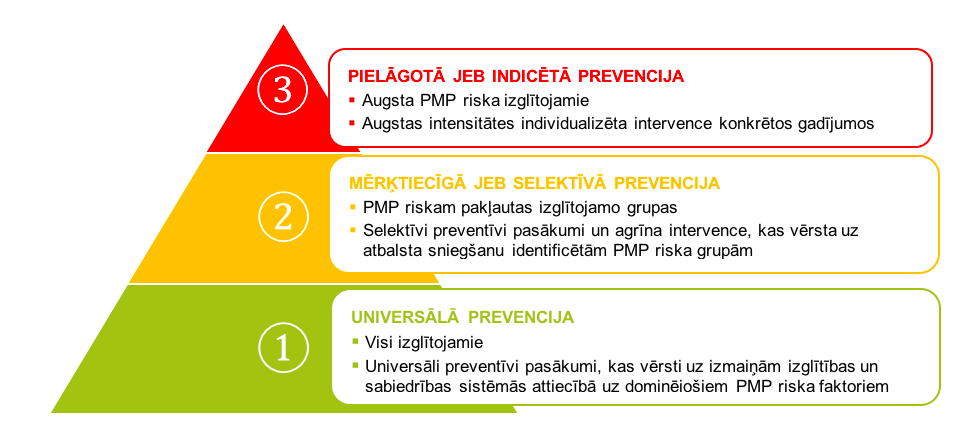 (51) Pašvaldībā tiek īstenots visaptverošs izglītojošais darbs ar bērnu vecākiem/aizbildņiem par bērnu audzināšanu un attīstību.(52) Pašvaldības administratīvajā teritorijā ir plašs profesionālās ievirzes un  interešu izglītības piedāvājumu klāsts.(53) Pašvaldībā tiek īstenoti izglītojošie pasākumi, lai mazinātu sociālās vides un veselības riskus, piemēram, atkarību profilakse, drošība u.c.(54) Vispārējās izglītības iestādēs tiek attīstītas izglītojamo mūsdienīgas prasmes un kompetences, stiprinot individuālas un diferencētas pieejas īstenošanu mācību procesā.(55) Vispārējās izglītības iestādēs tiek nodrošināti emocionālās drošības un  labsajūtas veicināšanas un monitoringa pasākumi. Pašvaldība 14 vispārējās izglītības iestādēm nodrošinājusi EMU:Skola - emocionālo un uzvedības grūtību monitoringa un atbalsta rīka izmantošanu, kā arī EDURIO platforma tiek izmantota visās pašvaldības vispārējās un pirmsskolas izglītības iestādēs.(56) Vispārējās izglītības iestādēs tiek organizēti kvalitatīvi izglītojoši pasākumi izglītojamo vecākiem/aizbildņiem, lai veicinātu vecāku līdzdalību izglītības procesā.(57) Sociālais dienests organizē daudzveidīgus pasākumus ģimenēm, bērniem un jauniešiem un kvalitatīvas  apmācības par bērnu audzināšanu un bērnu vecumposmu īpatnībām.(58) Jauniešu koordinators pārrauga darbu ar jaunatni un organizē neformālās izglītības pasākumus.Mērķtiecīgā jeb selektīvā prevencija(59) Vispārējās izglītības iestādēs uzlabojusies pedagogu palīgu pieejamība un kapacitāte, t. sk. SAM 8.3.2. ietvaros.(60) Vispārējās izglītības iestādēs tiek organizēti kvalitatīvi karjeras izglītības pasākumi (projekta SAM 8.3.5. rezultāts).(61) Vispārējās izglītības iestādēs uzlabojusies atbalsta personāla pieejamība (logopēds, psihologs, sociālais pedagogs u. c.).(62) Projekta “Pumpurs” ietvaros 25 vispārējās izglītības iestādēs nodrošināti kvalitatīvi profesionālās pilnveides pasākumi pedagogiem un citiem speciālistiem par PMP risku atpazīšanu, prevencijas darbu un pieredzes apmaiņa par PMP prevencijas labo praksi.(63) Sociālais dienests piedāvā daudzveidīgu sociālo pakalpojumu klāstu ģimenēm, bērniem un jauniešiem.(64) Sociālais dienests organizē izglītojošas nodarbības vecāku prasmju attīstīšanai, ja pastāv risks bērna nepietiekamai aprūpei un audzināšanai.(65) PMP riska grupas izglītojamiem tiek nodrošinātas papildu individuālās nodarbības un konsultācijas PMP mazināšanai.(66) Pašvaldība veikusi pasākumus starpinstitūciju sadarbības veicināšanai un sadarbības grupas stiprināšanai PMP mazināšanā.Pielāgotā jeb indicētā prevencija  (67) Projekta “Pumpurs” ietvaros augsta PMP riska izglītojamiem tiek nodrošinātas individuālas konsultācijas mācību priekšmetos, atbalsta speciālistu konsultācijas un pedagogu konsultatīvais atbalsts.(68) Projekta “Pumpurs” ietvaros. īstenoti jaunatnes iniciatīvu projekti, t. sk. piedzīvojumu terapija, EMU programma (13 projekti).(69) Tiek nodrošinātas individuālās karjeras konsultācijas augsta PMP riska grupai (SAM 8.3.5. rezultāts).(70) Pēc pašvaldības pasūtījuma 9. klases izglītojamiem 2022./2023. mācību gadā 2. semestrī tika ieviests diagnosticējošais (monitoringa) darbs matemātikā, lai līdz mācību gada beigām izglītojamie varētu pilnveidot pamatizglītības standartā noteiktās prasmes matemātikā atbilstoši izglītojamo individuālajām vajadzībām. Izmantojot diagnosticējošo darbu kā snieguma vērtēšanas rīku, tika identificēti riska grupas izglītojamie, kuri CE matemātikā varētu nesasniegt 10 % snieguma rezultātu. PMP riska grupai tika nodrošinātas individuālas konsultācijas matemātikā atbilstoši diagnostikas rezultātiem, kas uzlaboja viņu individuālo snieguma rezultātu. Individuālas konsultācijas tika nodrošinātas arī latviešu valodā 9. klasei un12. klasei matemātikā un latviešu valodā.(71) Sniegts individuāls psihoemocionālais atbalsts pedagogiem un atbalsta speciālistiem.(72) PMP mērķa grupai nodrošināta sociālā palīdzība un sociālie pakalpojumi, t. sk. uzticības tālrunis, sociālā rehabilitācija.(73) Pašvaldības sadarbības grupā tiek izskatīti un pieņemti prevencijas lēmumi par augsta PMP riska grupas individuālajiem gadījumiem.(74) No 2017. gada septembra projekta “Pumpurs” ietvaros pašvaldības izmantotais finansējums - kopsummā 1 013 000,00 EUR.Iesaistīto profesionāļu (pedagogu, atbalsta personāla, sociālo darbinieku, policistu, jaunatnes lietu speciālistu u. c.) kapacitāte un profesionālā kompetence darbā ar PMP riska izglītojamiem(75) Projekta “Pumpurs” ietvaros īstenotās aktivitātes mērķtiecīgi stiprinājušas iesaistīto profesionāļu kapacitāti un profesionālo kompetenci darbā ar PMP riska izglītojamiem. Kā rezultātā ar projekta esošajiem cilvēkresursiem vispārējās pamata un vidējās izglītības iestādēs ir iespējams nodrošināt projekta ilgtspējas pasākumus, tādējādi pilnveidojot un attīstot PMP prevencijas sistēmu pašvaldībā pēc projekta nobeiguma.(76) No 2017. gada septembra projekta “Pumpurs” ietvaros 25 izglītības iestādēs notikuši ievadsemināri, konsultācijas, supervīzijas, semināri, konferences. Projektā ‘’Pumpurs’’ netika iesaistīta tikai viena sākumskola.(77) Projekta “Pumpurs” ietvaros 25 izglītības iestādēs tika izmantoti atbalsta resursi – projekta izstrādātās vadlīnijas, rokasgrāmatas, informatīvie un metodiskie materiāli, instrumenti, rīki, veidlapas, aprobētas programmas, labās prakses piemēri, informācijas sistēmas, interaktīvi rīki, kas veicinājis iesaistīto profesionāļu kompetences darbā ar PMP riska izglītojamiem paaugstināšanos.(78) Projekta “Pumpurs” rezultātā izglītības iestāžu pedagogi un atbalsta personāls, kas ir tieši iesaistīti PMP risku mazināšanā, izprot PMP nozīmīgumu, augstu vērtē informētību, izpratni un rīcībspēju par PMP riskiem un to mazināšanu, ko pierāda aptauju un pētījumu rezultāti. Izglītības iestāžu pārstāvju aptaujās 93 % respondentu piekrīt, ka dalība “Pumpurs” projektā papildinājusi izpratni par PMP riskiem, to veidiem un PMP mazināšanas stratēģijām, kā arī norāda uz nepieciešamību identificēt riskus un īstenot atbalsta pasākumus agrīnā fāzē.(79) Projektā ”Pumpurs” iesaistītie pedagogi un atbalsta personāls ir apguvuši PMP riska grupas identificēšanas metodiku, nepieciešamā atbalsta sniegšanu PMP riska grupai, kā arī apguvuši atbalstošas izglītības iestādes vides veidošanas principus, pilnveidojuši sadarbību un  informācijas un datu apmaiņu izglītības iestādē un sadarbojušies  ar pašvaldību un tās institūcijām. Tādējādi šie  pedagogi un atbalsta personāls izglītības iestādēs spēj turpināt un attīstīt projekta “Pumpurs” iestrādnes pēc projekta nobeiguma, kā arī  informēt savas izglītības iestādes izglītojamos, vecākus un personālu par PMP riskiem.(80) PMP prevencijas uzraudzība tiek īstenota esošo cilvēkresursu nodrošinājuma kapacitātē. Nozīmīgs uzraudzības resurss ir projekta datu bāze APUIS un VIIS.(81) Līdzšinējā pašvaldības pieredze PMP prevencijas aktivitāšu īstenošanā liecina, ka cilvēkresursi ir nozīmīgākā resursu kopa sekmīga PMP prevencijas darba īstenošanai, kas ir pašvaldības stiprā puse. Nozīmīgākā cilvēkresursu nodrošinājuma problēma ir atbalsta personāla pieejamība, kas ir pašvaldības vājā puse. Atbalsta personāla pieejamība tiks risināta, izveidojot pie Izglītības pārvaldes atbalsta grupu, kā arī izglītības iestāžu tīkla reformas kontekstā.(82) Projekta “Pumpurs” īstenošanas laikā PMP risku risināšanā iesaistījušies pedagogi, atbalsta personāls, sociālie darbinieki, policisti, jaunatnes lietu speciālisti, mediķi u.c. profesionāļi, kas veicinājis starpprofesionāļu sadarbību. Pēc projekta nobeiguma sadarbība starp speciālistiem ir pilnveidojama un attīstāma, kas ir viena no stratēģijas prioritātēm.Sistēmas priekšrocības un izaicinājumi(83) Pašvaldības 2017. gadā izstrādātajā dokumentā “Preventīvo un intervences pasākumu vidējā termiņa plāns PMP riska mazināšanai Cēsu novada pašvaldībā” ir  nodalītas dažādu institūciju funkcijas, kā arī tas nav atbilstošs esošajai situācijai pašvaldībā. Projekta “Pumpurs” īstenošanas rezultātā vērojama būtiska starpinstitūciju sadarbības uzlabošanās un tās attīstība, kā arī projekta ieviešanas rezultātā tika aktualizēta un risināta PMP problēma, iegūtas jaunas zināšanas un pilnveidotas kompetences PMP jomā, kas tiks izmantots ilgtermiņā pēc projekta nobeiguma.(84) Projekta “Pumpurs” ietvaros pašvaldībā tiek analizēti PMP mazināšanas sistēmas riski, to ietekme uz izglītības pakalpojuma kvalitāti, kā arī veikta īstenoto PMP risku mazināšanas pasākumu ietekmes izvērtēšana.(85) Projekta “Pumpurs” rezultātā pašvaldībā PMP prevencijas jomā ir uzsākta mērķtiecīga starpinstitūciju sadarbība, lai vienoti un koordinēti piedalītos prevencijas sistēmas izveidē, attīstībā un ieviešanā visos PMP prevencijas etapos, tādējādi mazinot PMP riskus strukturālos, institucionālos un individuālos līmeņos, kā arī risinātu sarežģītus problēmgadījumus. Projekta “Pumpurs” rezultātā pašvaldībā uzsākta  starpinstitūciju sadarbības modeļa pilnveidošana.(86) Pašlaik pašvaldības teritorijā darbojas viena sadarbības grupa, kas nodarbojas ar PMP prevencijas visu līmeņu uzdevumu veikšanu. Sadarbības grupas vadītājs ir domes deputāts. Grupas sastāvā - Bāriņtiesas priekšsēdētājs, Sociālā dienesta vadītājs, Izglītības pārvaldes vadītājs un Pašvaldības policijas priekšnieks. Sadarbības grupa sadarbojas ar izglītības iestādēm un izskata individuālos gadījumus, kurus ierosina izglītības iestādes, analizē PMP mazināšanas riskus, to ietekmi uz izglītības pakalpojuma kvalitāti un sniedz priekšlikumus institūciju sadarbības sistēmas pilnveidošanai, kā arī sniedz priekšlikumus valsts institūcijām normatīvo aktu pilnveidei un sadarbības pilnveidošanai, informē iedzīvotājus un speciālistus par aktuāliem bērnu tiesību aizsardzības jautājumiem PMP jomā, piesaista pakalpojumu sniedzējus un veicina sadarbību ar nevalstiskajām organizācijām un pilsonisko sabiedrību.(87) Līdz ATR starpinstitūciju sadarbības grupas modelis bija atbilstošs pašvaldības lielumam.(88) Pēc ATR starpinstitūciju sadarbības grupas darba apjoms ir būtiski palielinājies, t. sk. arvien palielinās izskatāmo individuālo gadījumu skaits.(89) Lai samazinātu sadarbības grupas darba apjomu, sadarbības grupas uzdevumus nepieciešams sadalīt divu līmeņu sadarbības grupās, kā arī individuālo gadījumu risināšanā iesaistīt Atbalsta nodaļas speciālistus.(90) Pirmā līmeņa sadarbības grupas darbojas izglītības iestādēs ar primārās prevencijas metodēm. Grupu sastāvos tiek iekļauti izglītības iestādes pedagogi, sociālie pedagogi, psihologi, mediķi u. c. izglītības iestāžu speciālisti. Pirmā līmeņa  grupas sadarbojas ar otrā līmeņa sadarbības grupu, informē savas izglītības iestādes izglītojamos, vecākus un personālu par PMP riskiem un citiem aktuāliem bērnu tiesību jautājumiem, kā arī sniedz priekšlikumus otrā līmeņa grupai sadarbības uzlabošanai un normatīvo aktu pilnveidošanai. Pirmā līmeņa grupu darbībai izmantojamais resurss ir projekta ‘’Pumpurs” ieviešanas rezultāti, t. sk. PMP riska grupas identificēšana, IAP sagatavošana un uzraudzība, nepieciešamā atbalsta sniegšana, atbalstošas izglītības iestādes vides veidošana, sadarbība ar pašvaldības institūcijām, kā arī informācijas un datu apmaiņa starp institūcijām.(91) Otrā līmeņa sadarbības grupa sadarbojas ar pirmā līmeņa grupām izglītības iestādēs un izskata tikai tos individuālos gadījumus, kurus virza izskatīšanai pirmā līmeņa grupa. Otrā līmeņa sadarbības grupa analizē PMP mazināšanas riskus, to ietekmi uz izglītības pakalpojuma kvalitāti un sniedz priekšlikumus institūciju sadarbības sistēmas pilnveidošanai, kā arī sniedz priekšlikumus valsts institūcijām normatīvo aktu pilnveidei un sadarbības pilnveidošanai, informē iedzīvotājus un speciālistus par aktuāliem bērnu tiesību aizsardzības jautājumiem PMP jomā, piesaista pakalpojumu sniedzējus un veicina sadarbību ar nevalstiskajām organizācijām un pilsonisko sabiedrību.(92) Tādējādi starpinstitūciju sadarbība PMP problēmu risināšanai notiek trīs līmeņos: klases līmenī, izglītības iestādes līmenī un pašvaldības līmenī otrā līmeņa sadarbības grupas ietvaros. Risinājumi tiek meklēti secīgi, sākot no klases līmeņa.(93) Līdz ar to efektīvas risku novērtēšanas sistēmas ieviešana izglītības iestādēs ir  viena no pašvaldības  pamata stratēģiskajām rīcībām, kas ir cieši saistīta ar visu iesaistīto pušu profesionālās izaugsmes turpināšanu PMP prevencijas jomā.(94) Divu līmeņu starpinstitūciju sadarbības grupa ar esošajiem resursiem efektīvi risinās PMP mazināšanas problēmas pašvaldībā.PMP prevencijas sistēmas mērķis:Nodrošināt kvalitatīvu un pieejamu izglītību visiem Cēsu novada izglītojamajiem, atbalstot katra izglītojamā motivāciju un izaugsmi.Sasniedzamie rezultāti:Izglītības iestādes savlaicīgi atpazīst un pamana PMP riskus.Sasniedzamie rezultāti:Pašvaldības teritorijā  tiek īstenota visaptveroša uz sadarbību vērsta starpinstitūciju sadarbība PMP risku mazināšanai un krīzes intervencei, kas centrēta uz izglītības iestādēm.Sasniedzamie rezultāti:Visi Cēsu novada obligātā izglītības vecumposma izglītojamie iegūst kvalitatīvu vispārējo izglītību.Nr.MĒRĶISSAGAIDĀMAIS REZULTĀTS123❶ UNIVERSĀLĀ PREVENCIJA❶ UNIVERSĀLĀ PREVENCIJA❶ UNIVERSĀLĀ PREVENCIJA1.Vecāku izglītošana un līdzdalības izglītības procesā veicināšana.Uzlabojusies vecāku kompetence audzināšanas jautājumos.Palielinājusies vecāku iesaiste izglītības procesos.Uzlabojušās vecāku un bērnu savstarpējās attiecības.Palielinājies dažādu īstenoto pasākumu īpatsvars, kas palīdz ģimenēm vadīt bērnu mācīšanos (lekcijas, vecāku dienas u. c. pasākumi bērnu vecumposma izpratnei un disciplinēšanas metožu apgūšanai.2Drošas un iekļaujošas izglītības iestādes mācību vides stiprināšana.Uzlabojies izglītojamo un pedagogu drošības līmenis izglītības iestādēs.Palielinājies pedagogu īpatsvars, kuri piedalījušies profesionālās pilnveides pasākumos par drošu un iekļaujošu mācību vidi.Palielinājies izglītības iestāžu īpatsvars, kuras ieviesušas PMP novērtēšanas sistēmu.Paaugstinājies izglītojamo iesaistes līmenis izglītības procesā.Palielinājies izglītojamo un pedagogu īpatsvars, kuri piedalījušies programmās sociālo prasmju pilnveidei.Palielinājies izglītojamo īpatsvars, kuriem ir nodrošināti atbalsta pasākumi PMP risku novēršanai pamatskolas un vidusskolas posmā.Palielinājies 7.-12. klases izglītojamo īpatsvars, kuriem nodrošinātas karjeras konsultāciju iespējas.Palielinājies atbalsta personāla likmju skaits uz izglītojamo.Palielinājies pedagogu īpatsvars, kuri apguvuši PMP riska grupas identificēšanas praksi.Samazinājies izglītojamo īpatsvars, kuri piedzīvojuši vardarbību izglītības iestādē.Pieaudzis izglītojamo īpatsvars, kuri jūtas piederīgi izglītības iestādei.Uzlabojusies mācību līdzekļu pieejamība, kas pielāgoti izglītojamiem ar speciālām vajadzībām.3.Organizētu un saturīgu brīvā laika pavadīšanas iespēju nodrošināšana.Palielinājusies interešu izglītības programmu piedāvājuma dažādība.Palielinājies izglītojamo īpatsvars, kuri reģistrēti vismaz vienā interešu izglītības programmā.Palielinājies izglītības iestāžu īpatsvars, kurās nodrošinātas pagarinātās dienas grupas 1.-6. klasei.Pieaudzis neformālās izglītības īstenoto aktivitāšu skaits.Uzlabojies jauniešu vērtējums par brīvā laika aktivitāšu pieejamību pašvaldībā.4.Pasākumu ieviešana sociālekonomisko risku novēršanai sabiedrībā (ģimenes un ekonomiskie riski).Palielinājies ģimeņu ar bērniem īpatsvars, kuri saņēmuši sociālo palīdzību dzīves kvalitātes uzlabošanai.Palielinājies ģimeņu ar bērniem īpatsvars, kuri saņēmuši sociālā darba pakalpojumus ģimenēm ar bērniem.Palielinājies atbalsta pasākumu klāsts daudzbērnu ģimenēm, ģimenēm, kuras audzina bērnu ar speciālām vajadzībām, viena vecāka ģimenēm.Uzlabojusies agrīnas bērnu aprūpes un izglītības pakalpojumu pieejamība.Uzlabojusies sociālo darbinieku un iesaistītā personāla profesionālā kompetence par ģimenes un ekonomiskajiem PMP riskiem.Palielinājies sociālo darbinieku un iesaistīto speciālistu īpatsvars, kuriem nodrošināts psihoemocionālais atbalsts un supervīzijas5.Sabiedrības informēšanas un izglītošanas PMP jomā kapacitātes stiprināšana.Uzlabojies pašvaldības iedzīvotāju vērtējums par PMP atbalsta pakalpojumu pieejamību.Uzlabojusies PMP tematikas un PMP labās prakses piemēru regulāra aktualizēšana vietēja un nacionāla līmeņa plašsaziņas līdzekļos.❷ MĒRĶTIECĪGĀ PREVENCIJA❷ MĒRĶTIECĪGĀ PREVENCIJA❷ MĒRĶTIECĪGĀ PREVENCIJA6.Mērķtiecīgu atbalsta pasākumu nodrošināšana pedagogiem un atbalsta personālam, kuri strādā ar PMP riskam pakļautajiem izglītojamajiem.Palielinājies pedagogu īpatsvars, kuri strādā ar PMP riskam pakļautiem izglītojamiem (risku identificēšana, IAP sagatavošana, IAP īstenošana un IAP izvērtēšana, PMP risku monitorings un PMP risku analīze).Palielinājies pedagogu un atbalsta personāla īpatsvars, kuri piedalījušies profesionālās pilnveides pasākumos par PMP prevenciju.Palielinājies pedagogu īpatsvars, kuri saņēmuši psihoemocionālā atbalsta un supervīziju pakalpojumus.Pieaugusi pedagogu pašefektivitātes izjūta darbā ar PMP riska grupas izglītojamajiem.7.Agrīnas prevencijas pasākumu ieviešana.Palielinājies pirmsskolas izglītības iestāžu atbalsta  personāla likmju skaits uz izglītojamo.Palielinājies pirmsskolas izglītības izglītojamo īpatsvars, kuriem nodrošinātas atbalsta programmas, t. sk.. bērniem ar uzvedības grūtībām.Palielinājies pirmsskolas izglītības iestāžu pedagogu īpatsvars, kuri apguvuši bērnu agrīnās attīstības izvērtēšanas praksi.Palielinājies pirmsskolas izglītojamo īpatsvars, kuri  iesaistīti lasītprasmes veicināšanas programmās.8.Divu līmeņu institūciju sadarbības modeļa izveide un ieviešana.Uzlabota pašvaldības starpinstitūciju sadarbības grupas darba organizācija.Sadarbības grupas uzdevumus veic divu līmeņu sadarbības grupās.Visās izglītības iestādēs darbojas pirmā līmeņa sadarbības grupas sastāvi (pedagogi, sociālie pedagogi, psihologi, pedagoga palīgi, mediķi u.c. speciālisti).Uzlabojusies pirmā līmeņa grupu sadarbība starp izglītības iestādēm un pašvaldības institūcijām.Uzlabojusies otrā līmeņa grupas sadarbība starp pašvaldību un nozaru ministrijām.Samazinājies PMP riska izglītojamo individuālo gadījumu skaits, kurus izskata otrā līmeņa sadarbības grupā.Sadarbības grupu dalībnieki iesaistījušies profesionālās pilnveides pasākumos par PMP prevenciju.Sadarbības grupu dalībnieki saņēmuši psihoemocionālā atbalsta un supervīziju pakalpojumus.9.Mērķtiecīgu atbalsta pasākumu PMP riskam pakļautajiem izglītojamajiem ieviešana.Samazinājies izglītojamo īpatsvars, kuri priekšlaicīgi pārtraukuši izglītību pamatizglītības, vidējās izglītības posmā un tālmācības/neklātienes programmās.Samazinājies izglītojamo īpatsvars, kuri pēc pamatizglītības pabeigšanas neturpina izglītību vidējās vai profesionālās izglītības iestādēs.Palielinājies PMP riska grupas izglītojamo īpatsvars, kuri saņēmuši  atbalsta personāla konsultācijas, individuālas un grupu konsultācijas mācību priekšmetos.Palielinājies PMP riska grupas izglītojamo īpatsvars, kuri individuālās pieejas īstenošanā izmantojuši informācijas tehnoloģijas.Palielinājies PMP riska grupas izglītojamo skaits, kuriem nodrošināts pedagoga konsultatīvais atbalsts vai uzticības persona izglītības iestādē.10.Mērķtiecīgas sadarbības ar PMP riskam pakļauto izglītojamo vecākiem ieviešana.Palielinājusies vecāku apmierinātība ar viņu bērnu PMP risku mazināšanas risinājumiem. Pieaugusi vecāku iesaiste savu bērnu PMP risku mazināšanā, pielietojot apgūtās prasmes un izmantojot pieejamo informāciju.Pieaudzis vecāku īpatsvars, kuri saņēmuši pedagoga un atbalsta personāla konsultācijas par viņa bērna PMP risku.11.Preventīva darba ar sociālā riska ģimenēm stiprināšana.Palielinājusies vecāku apmierinātība ar saņemto pakalpojumu kvalitāti un lietderību, t. sk. ar bērnu audzināšanas atbalsta grupām.Uzlabojusies starpinstitūciju sadarbība, t. sk. PMP datu uzkrāšana, apmaiņa, monitorings, analīze.Pieaudzis sociālā darbinieka konsultāciju saņēmēju īpatsvars.Pieaudzis agrīnas intervences pakalpojumu saņēmēju īpatsvars.12.Sociālo pakalpojumu izglītojamajiem ar speciālām vajadzībām nodrošināšana.Palielinājies atbalsta personāla likmju skaits uz izglītojamo izglītības iestādē.Visi izglītojamie ar speciālām vajadzībām saņēmuši viņiem nepieciešamos pakalpojumus atbilstoši individuālajām vajadzībām (pavadonis, asistents, specializētais transports, surdotulks, tehniskie palīglīdzekļi un pielāgoti mācību materiāli).13.Neformālās izglītības pieejamības PMP riska jauniešiem stiprināšana.Palielinājies PMP riska grupas izglītojamo skaits, kuri saņēmuši jaunatnes koordinatora atbalstu PMP mazināšanai.Palielinājies PMP riska grupas izglītojamo īpatsvars, kuri iesaistījušies  jauniešu neformālās izglītības programmās un projektos.Palielinājies neformālās izglītības piedāvājumu klāsts PMP riska grupas jauniešiem “Jauniešu mājā”.❸ PIELĀGOTĀ PREVENCIJA❸ PIELĀGOTĀ PREVENCIJA❸ PIELĀGOTĀ PREVENCIJA14.Individuālu konsultāciju augsta PMP riska izglītojamajiem pieejamības nodrošināšana.Visiem augsta PMP riska izglītojamiem tiek sagatavoti individuālie atbalsta plāni.Visiem augsta PMP riska grupas izglītojamiem ir pieejamas  individuālās konsultācijas mācību priekšmetos, ja attiecināms.Nepieciešamības gadījumā visi augsta PMP riska izglītojamie saņēmuši  atbalsta personāla vai pedagoga atbalstu mācību stundās un individuālo konsultatīvo atbalstu risku mazināšanai.Pieaudzis augsta PMP riska izglītojamo īpatsvars, kuri iesaistījušies terapeitiskās, atbalsta vai mācīšanās grupās.Uzlabojusies medicīnas personāla konsultāciju pieejamība augsta PMP riska izglītojamiem (neirologs, psihiatrs, narkologs u. c.).Visiem augsta PMP riska grupas izglītojamiem pieejama uzticības persona izglītības iestādē, ja attiecināms.Samazinājies izglītojamo īpatsvars, kuri pārtraukuši mācības.Uzlabojies izglītojamo mācību sniegums/samazinājies izglītojamo, kuri nesaņem apliecību/atestātu, skaits.Uzlabojusies izglītojamo mācību motivācija.15.Neformālās izglītības programmu u. c. atbalsta augsta PMP riska izglītojamajiem nodrošināšana.Pieaudzis augsta PMP riska izglītojamo īpatsvars, kuri saņēmuši  jaunatnes darbinieka individuālu atbalstu.Pieaudzis īstenoto jauniešu iniciatīvu projektu skaits, kuros iesaistīti PMP riska jaunieši.Palielinājies augsta PMP riska izglītojamo īpatsvars, kuri neformālajā izglītībā saņem atbalsta pakalpojumus PMP mazināšanai (koučings, terapeitiskās grupas, mentors vai uzticības persona, programmas pašvērtējuma, vērtību un attieksmes maiņai, piedzīvojumu terapija).16. Atbalsta nodrošināšana iesaistītajiem speciālistiem (pedagogiem, atbalsta personālam, izglītības iestādes vadībai un pašvaldības starpinstitūciju sadarbības grupai), kuri strādā ar augsta PMP riska izglītojamiem.Palielinājies iesaistīto speciālistu īpatsvars, kuri saņēmuši profesionālu padomu konkrētu augsta PMP riska gadījumu risināšanā.Uzlabojies iesaistīto speciālistu vērtējums par profesionālā atbalsta augsta PMP riska gadījumu risināšanā pieejamību un kvalitāti.Palielinājies iesaistīto speciālistu īpatsvars, kuri saņēmuši mediācijas un supervīzijas pakalpojumus.Uzlabojies iesaistīto speciālistu vērtējums par mediācijas un supervīzijas pakalpojumu kvalitāti un lietderību.17. Ekonomiska atbalsta augsta PMP riska izglītojamajiem un viņu ģimenēm stiprināšana.Nepieciešamības gadījumā visiem augsta PMP riska izglītojamiem veikta ar izglītības iegūšanu saistīto izdevumu kompensācija.Nepieciešamības gadījumā visiem augsta PMP riska izglītojamiem veikta sabiedriskā transporta izdevumu apmaksa.18.Sociālā atbalsta augsta PMP riska izglītojamiem un viņu ģimenēm stiprināšana.Palielinājies augsta PMP riska izglītojamo vecāku īpatsvars, kuri saņēmuši psihologa un/vai sociālā darbinieka konsultācijas, psihoterapijas konsultācijas, iesaistījušies atbalsta grupās vecākiem.Uzlabojusies augsta PMP riska izglītojamiem un to ģimenēm pakalpojumu pieejamība (atkarību profilakse un ārstēšana, garīgās veselības aprūpe, ģimenes asistenta pakalpojumi un mediācija).Nr.REZULTATĪVIE RĀDĪTĀJIBĀZES VĒRTĪBA (GADS)SASNIEDZAMĀ TENDENCESASNIEDZAMĀ TENDENCEDATU AVOTSNr.REZULTATĪVIE RĀDĪTĀJIBĀZES VĒRTĪBA (GADS)20252028DATU AVOTS123456❶ UNIVERSĀLĀ PREVENCIJA❶ UNIVERSĀLĀ PREVENCIJA❶ UNIVERSĀLĀ PREVENCIJA❶ UNIVERSĀLĀ PREVENCIJA❶ UNIVERSĀLĀ PREVENCIJA❶ UNIVERSĀLĀ PREVENCIJA1.Bērnu skaits, kas mācās pirmsskolas iestādēs (ISECED 0) 4 gadu vecumā % no kopējā bērnu skaita [Latvija2030].76 %(2007.)pieaug>95 % (2030.)Eurostat2.No vardarbības izglītības iestādē  vairākas reizes mēnesī cietušie 15 gadus veci bērni īpatsvars [NAP2027].11 %(2018.)8 %(2024.)5 %(2027.)OECD(PISA)3. Skolēni, kuri cietuši no skolasbiedru ņirgāšanās  īpatsvars [NAP2027].22,3% (2018.)21,5 %(2024.)20,5% (2027.)SPKC4.Jauniešu īpatsvars, kuri nav saskārušies ar diskrimināciju (aptauju dalībnieki, kuri norāda, ka nav saskārušies ar diskrimināciju) [BJĢP2027].32  %(2020.)37 %(2024.)40  %(2027.)IZM aptauja5..No ņirgāšanās cietušo 15 gadus veco skolēnu īpatsvars [BJĢP2027].18 % (2015.)14 % (2024.)10 % (2027.)OECD PISA6.Izglītojamo īpatsvars, kas reģistrēti vismaz vienā interešu izglītības programmā [VKI010].57 %
(2022.)60 % 62 %VIIS7.Bērnu un jauniešu rotaļu un sporta laukumu skaits [CNAP2028].Jauns rādītājs(2020)pieaugpalielinās par 10 (2027.)CNP8.Izglītojamo skaits mūzikas un mākslas skolās [CNAP2028].545 (2020.)< 545 (2025.)650(2027.)CNP9.Izglītojamo skaits novada sporta skolās [CNAP2028].1000 (2020.)<1000(2025.)1300(2027.)CNP10.Skolu skaits, kurām ir dalībskolas statuss Junior Achievement Latvia (skolēnu mācību uzņēmumi) [CNAP2028],5 (2020.)pieaug10(2027.)CNP11.Bibliotekārais aptvērums (Cēsu  Centrālā bibliotēka) % no iedzīvotāju skaita bērni līdz 18 gadiem [CNAP2028].37 %  (2020.)pieaug45 %(2027.)CNP12.Jauniešu īpatsvars, kas veic brīvprātīgo darbu regulāri, vairākas reizes gadā) [BJĢP2027].27 % (2020.)32% (2024.)37 % (2027.)IZM aptauja13.Skolēnu skaits uz vienu pedagoga slodzi (ISCED-1-3 līmenis) [NAP2027].10,6 (2017.)11,5 (2024.)12  (2027.)Eurostat14.Skolēnu proporcija vispārējā un profesionālajā izglītībā vidējās izglītības pakāpē [NAP2027].61,14/38,86  % (2019.)55/45  % (2024.)50/50   % (2027.)IZM15.Jauniešu īpatsvars, kas piedalās jauniešu centru aktivitātēs (aptauja “Jaunieši Baltijas valstīs) [BJĢP2027].19 % (2018.)24 % (2024.)29 % (2027.)IZM 16.Pedagogu profesionālās izaugsmes pasākumu skaits [CNAP2028].Jauns rādītājs (2020.)pieaug20 (2027.)CNP❷ MĒRĶTIECĪGĀ PREVENCIJA ❷ MĒRĶTIECĪGĀ PREVENCIJA ❷ MĒRĶTIECĪGĀ PREVENCIJA ❷ MĒRĶTIECĪGĀ PREVENCIJA ❷ MĒRĶTIECĪGĀ PREVENCIJA ❷ MĒRĶTIECĪGĀ PREVENCIJA 17.Bērnu un jauniešu ar speciālām vajadzībām īpatsvars, kas mācās vispārizglītojošajās mācību iestādēs un programmās no kopējā šādu bērnu un jauniešu skaita. [NAP2027].59,26 % (2018./2019..)66,4 % (2024.)70% (2027.)IZM18.Bērnu un jauniešu ar speciālām vajadzībām īpatsvars, kas turpina izglītību pēc obligātās izglītības iegūšanas [NAP2027]28 % (2019.)33 % (2024.)38 % (2027.)IZM19.Jaunu pierādījumos balstītu pakalpojumu un programmu skaits, kas ieviesti agrīnā vecuma bērniem visā Latvijas teritorijā [BJĢP2027]1 (2021.)4 (2024.) 8 (2027.)PKC(VK)20.Regulāri (vismaz reizi nedēļā) smēķējošu 15 -gadīgu jauniešu īpatsvars [BJĢP2027]12,3  % (2018.)11,5  % (2024.)10 % (2027.)SPKC21.Jauniešu (15 gadu vecumā) īpatsvars, kuri lietojuši alkoholu riskantā veidā (60 un vairāk gramu absolūta alkohola vienā reizē pēdējā  mēneša laikā) [BJĢP2027]36 % (2019.)35 % (2024.)34 % (2027.)ESPAD, SPKC22.Narkotiku (marihuāna un hašišs, ekstazi, amfetamīns) lietošanas izplatība skolēnu (15 – 16 gadus vecu) vidū pēdējā gada laikā) [BJĢP2027]marihuāna un hašišs 21 % (2019.)20 % (2024.)19 % (2027.)ESPAD, SPKC22.Narkotiku (marihuāna un hašišs, ekstazi, amfetamīns) lietošanas izplatība skolēnu (15 – 16 gadus vecu) vidū pēdējā gada laikā) [BJĢP2027]ekstazi, 3,6 % (2019.)3,4 % (2024.)3,2 % (2027.)ESPAD, SPKC22.Narkotiku (marihuāna un hašišs, ekstazi, amfetamīns) lietošanas izplatība skolēnu (15 – 16 gadus vecu) vidū pēdējā gada laikā) [BJĢP2027]amfetamīns1,1 % (2019.)0,8  % (2024.)0,6 % (2027.)ESPAD, SPKC23.Skolēnu (11, 13 un 15 gadu vecumā), kuri elektronisko cigareti lietojuši vismaz vienu dienu pēdējo 30 dienu laikā [BJĢP2027]18 % (2019.)17 % (2024.)16 % (2027.)SPKC❸ PIELĀGOTĀ PREVENCIJA❸ PIELĀGOTĀ PREVENCIJA❸ PIELĀGOTĀ PREVENCIJA❸ PIELĀGOTĀ PREVENCIJA❸ PIELĀGOTĀ PREVENCIJA❸ PIELĀGOTĀ PREVENCIJA24.Pirms laika skolu pametušo īpatsvars [Latvija2030].15,5 % (2008)samazinās<10 %(2030.)Eurostat25.15 gadus vecu skolēnu īpatsvars ar zemiem mācību sasniegumiem lasīšanā, matemātikā un dabaszinātnēs [NAP2027].. 9,2 %(2018.)7 %(2024.)5 %(2027.) OECD (PISA)26.Skolēnu (15 gadu vecumā) ar zemiem mācību rezultātiem (zemāk par PISA 2. kompetences līmeni) [IAP2027].lasīšanā 22,4 %(2018.)20 %(2022.)14 %(2025.) OECD (PISA)26.Skolēnu (15 gadu vecumā) ar zemiem mācību rezultātiem (zemāk par PISA 2. kompetences līmeni) [IAP2027].matemātikā 17,3 % (2018.)16 %(2022.)14 %(2025.) OECD (PISA)26.Skolēnu (15 gadu vecumā) ar zemiem mācību rezultātiem (zemāk par PISA 2. kompetences līmeni) [IAP2027].dabaszinātnēs 18,5% (2018)17 %(2022.)14 %(2024.) OECD (PISA)27.Izglītojamie ar zemiem sasniegumiem zinātnē OECD PISA sociāli ekonomiskā un kultūras statusa indeksa (ESCS) apakšējās ceturtdaļas izglītojamiem. [NAP2027]..25 %(2015.)19 %(2024.)14 %(2027.)OECD (PISA)28.Izglītojamo, kuri pēc pamatizglītības pabeigšanas neturpina mācības vidējā (vispārējā vai profesionālajā) izglītībā īpatsvars (VAI018)5 %(2022.)4 %3 %VIIS29.15 – 24 gadus vecu personu īpatsvars, kuras nav iesaistītas izglītībā vai  darba tirgū (NEET) [NAP2027]..7,8 %(2018.)7 %(2024.)6 %(2027.)EurostatNr.MĒRĶISNr.PREVENCIJAS AKTIVITĀTESASNIEDZAMAIS REZULTĀTSATBILDĪGĀ INSTITŪCIJAIESAISTĪTĀS 
INSTITŪCIJASĪSTENOŠANAS PERIODS
(minimums 4 gadu periods)ĪSTENOŠANAS PERIODS
(minimums 4 gadu periods)ĪSTENOŠANAS PERIODS
(minimums 4 gadu periods)ĪSTENOŠANAS PERIODS
(minimums 4 gadu periods)ĪSTENOŠANAS PERIODS
(minimums 4 gadu periods)Nr.MĒRĶISNr.PREVENCIJAS AKTIVITĀTESASNIEDZAMAIS REZULTĀTSATBILDĪGĀ INSTITŪCIJAIESAISTĪTĀS 
INSTITŪCIJAS20242025202620272028123456788888❶ UNIVERSĀLĀ PREVENCIJA❶ UNIVERSĀLĀ PREVENCIJA❶ UNIVERSĀLĀ PREVENCIJA❶ UNIVERSĀLĀ PREVENCIJA❶ UNIVERSĀLĀ PREVENCIJA❶ UNIVERSĀLĀ PREVENCIJA❶ UNIVERSĀLĀ PREVENCIJA❶ UNIVERSĀLĀ PREVENCIJA❶ UNIVERSĀLĀ PREVENCIJA❶ UNIVERSĀLĀ PREVENCIJA❶ UNIVERSĀLĀ PREVENCIJA❶ UNIVERSĀLĀ PREVENCIJA1.Vecāku izglītošana un līdzdalības izglītības procesā veicināšana1.1.BEA programma pirmsskolas izglītības iestādēs500 programmas absolventi (100 absolventi gadā)Izglītības pārvaldeIzglītības iestādes, NVO - potenciālais pakalpojumu sniedzējs1.Vecāku izglītošana un līdzdalības izglītības procesā veicināšana1.2.CAP programma izglītības iestādēs400 programmas absolventi (80 absolventi gadā)Izglītības pārvaldeIzglītības iestādes, NVO - potenciālais pakalpojumu sniedzējs1.Vecāku izglītošana un līdzdalības izglītības procesā veicināšana1.3.Izglītojošas lekcijas vecāku sapulcēs, vecāku dienas u.c. dažādas iniciatīvas, kas palīdz vadīt bērnu mācīšanos10 īstenoti pasākumi gadā Izglītības pārvalde Izglītības iestādes, potenciālie pakalpojumu sniedzēji2.Drošas un iekļaujošas izglītības iestādes mācību vides stiprināšana2.1.Pasākumi vardarbības novēršanai 5 īstenoti pasākumi gadāIzglītības pārvaldeIzglītības iestādes, potenciālie pakalpojumu sniedzēji2.Drošas un iekļaujošas izglītības iestādes mācību vides stiprināšana2.2. Pedagogu profesionālā pilnveide par drošu un iekļaujošu mācību vidi  10 īstenoti pasākumi gadā Izglītības pārvaldeIzglītības iestādes, potenciālie pakalpojumu sniedzēji2.Drošas un iekļaujošas izglītības iestādes mācību vides stiprināšana2.3.Aptaujas emocionālās drošības un labsajūtas monitorings (EMU;Skola; EDURIO)2 reizes gadāIzglītības pārvalde Izglītības iestādes, potenciālie pakalpojumu sniedzēji3.Organizētu un saturīgu brīvā laika pavadīšanas iespēju nodrošināšana3.1.Pagarinātās dienas grupas 1.- 4. klases izglītojamie Izglītības pārvaldeIzglītības iestādes3.Organizētu un saturīgu brīvā laika pavadīšanas iespēju nodrošināšana3.2.Interešu un profesionālās ievirzes izglītība, pulciņi, sporta treniņi3 gb. gadā atbilstoši aktualitāteiIzglītības pārvaldeIzglītības iestādes, Bērnu un jauniešu centrs, potenciālie pakalpojumu sniedzēji3.Organizētu un saturīgu brīvā laika pavadīšanas iespēju nodrošināšana3.3.Brīvprātīgais darbs, vasaras nodarbinātība, nometnes, vasaras skolas, radošās darbnīcas u. c. pasākumi5 gb. gadā atbilstoši aktualitāteiIzglītības pārvaldeIzglītības iestādes, Bērnu un jauniešu centrs, potenciālie pakalpojumu sniedzēji4..Pasākumu ieviešana sociālekonomisko risku novēršanai sabiedrībā (ģimenes un ekonomiskie riski)4.1.Sociālo pedagogu, sociālo darbinieku, kuri strādā ar konkrēto ģimeni, un citu iesaistīto speciālistu profesionālā pilnveide par PMP (ģimenes un ekonomiskie riski) un supervīzijas10 pasākumi gadāIzglītības pārvaldeIzglītības iestādes, Sociālais dienests, potenciālie pakalpojumu sniedzēji4..Pasākumu ieviešana sociālekonomisko risku novēršanai sabiedrībā (ģimenes un ekonomiskie riski)4.2.Pieredzes apmaiņas pasākumi citā pašvaldībā 1 reizi gadāIzglītības pārvaldeSociālais dienests5.Sabiedrības informēšanas un izglītošanas PMP jomā kapacitātes stiprināšana 5.1.Sociālā kampaņa “Pamani”1 reizi gadāIzglītības pārvaldeIzglītības iestādes, Bērnu un jauniešu centrs, Sociālais dienests, Policija u.c. institūcijas, pakalpojumu sniedzēji5.Sabiedrības informēšanas un izglītošanas PMP jomā kapacitātes stiprināšana 5.2.PMP tematikas aktualizēšana plašsaziņas līdzekļos5 reizes gadāIzglītības pārvaldeIzglītības iestādes, Sociālais dienests, Bērnu un jauniešu centrs, pakalpojumu sniedzēji5.Sabiedrības informēšanas un izglītošanas PMP jomā kapacitātes stiprināšana 5.3.Labās prakses piemēru popularizēšana 1 reizi gadāIzglītības pārvalde Izglītības iestādes5.Sabiedrības informēšanas un izglītošanas PMP jomā kapacitātes stiprināšana 5.4.“Vienas pieturas” informēšanas sistēmas  ieviešana par PMP prevencijas pakalpojumiem pašvaldībā10 h nedēļāIzglītības pārvalde Atbalsta grupa,Izglītības iestādes❷ MĒRĶTIECĪGĀ PREVENCIJA❷ MĒRĶTIECĪGĀ PREVENCIJA❷ MĒRĶTIECĪGĀ PREVENCIJA❷ MĒRĶTIECĪGĀ PREVENCIJA❷ MĒRĶTIECĪGĀ PREVENCIJA❷ MĒRĶTIECĪGĀ PREVENCIJA❷ MĒRĶTIECĪGĀ PREVENCIJA❷ MĒRĶTIECĪGĀ PREVENCIJA❷ MĒRĶTIECĪGĀ PREVENCIJA❷ MĒRĶTIECĪGĀ PREVENCIJA❷ MĒRĶTIECĪGĀ PREVENCIJA❷ MĒRĶTIECĪGĀ PREVENCIJA6.Mērķtiecīgu atbalsta pasākumu nodrošināšana pedagogiem un atbalsta personālam, kuri strādā ar PMP riskam pakļautajiem izglītojamajiem6.1.Pedagogu un atbalsta personāla profesionālā pilnveide par PMP prevenciju un supervīzijas1 reizi semestrīIzglītības pārvaldeIzglītības iestādes, pakalpojumu sniedzēji6.Mērķtiecīgu atbalsta pasākumu nodrošināšana pedagogiem un atbalsta personālam, kuri strādā ar PMP riskam pakļautajiem izglītojamajiem6.2.PMP risku monitorings un analīze1 reizi semestrīIzglītības pārvalde Izglītības iestādes, starpinstitūciju sadarbības grupa6.Mērķtiecīgu atbalsta pasākumu nodrošināšana pedagogiem un atbalsta personālam, kuri strādā ar PMP riskam pakļautajiem izglītojamajiem6.3.Aptaujas par pašefektivitātes izjūtu darbā ar PMP riska grupu1 reizi mācību gadāIzglītības pārvalde Izglītības iestādes7.Agrīnas prevencijas pasākumu ieviešana pirmsskolas izglītojamiem7.1.Atbalsta personāla kapacitātes stiprināšana pirmsskolas izglītības izglītojamo individuālo vajadzību risināšanai3 amata likmesIzglītības pārvalde Izglītības iestādes, kuras īsteno pirmsskolas programmas7.Agrīnas prevencijas pasākumu ieviešana pirmsskolas izglītojamiem7.2.Atbalsta programma bērniem ar uzvedības grūtībām10 pirmsskolas izglītības iestādesIzglītības pārvalde Izglītības iestādes, kuras īsteno pirmsskolas programmas, pakalpojumu sniedzēji7.Agrīnas prevencijas pasākumu ieviešana pirmsskolas izglītojamiem7.3.Lasītmācīšanas veicināšanas programma15 pirmsskolas izglītības iestādesIzglītības pārvalde Izglītības iestādes, kuras īsteno pirmsskolas programmas, pakalpojumu sniedzēji8.Divu līmeņu institūciju sadarbības modeļa izveide un ieviešana8.1.Izglītības pārvaldes atbalsta grupas stiprināšana izglītojamo individuālo gadījumu risināšanai2 amata vienībasIzglītības pārvaldeIzglītības iestādes8.Divu līmeņu institūciju sadarbības modeļa izveide un ieviešana8.2.Operatīva līmeņa sadarbības grupas izglītības iestādēs36 izglītības iestādesIzglītības pārvaldeIzglītības iestādesAtbalsta nodaļa8.Divu līmeņu institūciju sadarbības modeļa izveide un ieviešana8.3.Stratēģiskā līmeņa sadarbības grupa pašvaldībā1 sadarbības grupaIzglītības pārvaldeSadarbības grupaAtbalsta nodaļa8.Divu līmeņu institūciju sadarbības modeļa izveide un ieviešana8.4.Abu līmeņu sadarbības grupu profesionālā pilnveide par PMP prevenciju un supervīzijas5 reizes gadāIzglītības pārvaldeIzglītības iestādes, sadarbības grupa, potenciālie pakalpojumu sniedzēji9. Mērķtiecīgu atbalsta pasākumu PMP pakļautajiem izglītojamajiem ieviešana9.1Motivācijas programmas un atbalsta personāla grupu konsultācijas PMP riska grupai26 izglītības iestādēsIzglītības pārvalde Izglītības iestādes, potenciālie pakalpojumu sniedzēji9. Mērķtiecīgu atbalsta pasākumu PMP pakļautajiem izglītojamajiem ieviešana9.2.Individuālās un grupu konsultācijas mācību priekšmetos26 izglītības iestādēsIzglītības pārvaldeIzglītības iestādes9. Mērķtiecīgu atbalsta pasākumu PMP pakļautajiem izglītojamajiem ieviešana9.3.Pedagoga vai atbalsta personāla konsultatīvais atbalsts, vai uzticības persona izglītības iestādē26 izglītības iestādēsIzglītības pārvalde Izglītības iestādes10.Mērķtiecīgas sadarbības ar PMP riskam pakļauto izglītojamo vecākiem pilnveidošana10.1.Informēšana par atbalsta iespējām PMP riska izglītojamiem 1 reizi 3 mēnešosIzglītības pārvalde Izglītības iestādes, Sociālais dienests u. c. pašvaldības institūcijas10.Mērķtiecīgas sadarbības ar PMP riskam pakļauto izglītojamo vecākiem pilnveidošana10.2Pedagoga un atbalsta personāla konsultācijas par viņa bērna PMP risku3 reizes gadā  katram PMP riska izglītojamam pēc vajadzībasIzglītības pārvalde Izglītības iestādes, Sociālais dienests u. c. pašvaldības institūcijas10.Mērķtiecīgas sadarbības ar PMP riskam pakļauto izglītojamo vecākiem pilnveidošana10.3Lekcijas, meistarklases, sarunas u. c dažādi pasākumi vecāku prasmju pilnveidei par viņu bērnu PMP risku mazināšanas iespējām.2 reizes gadāIzglītības pārvalde Izglītības iestādes, Sociālais dienests u. c. pašvaldības institūcijas, potenciālie pakalpojumu sniedzēji11.Preventīva darba ar sociālā riska ģimenēm stiprināšana11.1Bērnu audzināšanas atbalsta grupas atbilstoši PMP identificētajiem riskiem5 grupas gadāIzglītības pārvalde Sociālais dienests, potenciālie pakalpojumu sniedzēji11.Preventīva darba ar sociālā riska ģimenēm stiprināšana11.2Agrīnas intervences pakalpojumi PMP riska grupai10 pakalpojumi gadāIzglītības pārvalde Sociālais dienests, potenciālie pakalpojumu sniedzēji11.Preventīva darba ar sociālā riska ģimenēm stiprināšana11.3Izglītojošas nodarbības PMP riska grupas vecāku prasmju attīstīšanai10 nodarbības gadāIzglītības pārvalde Sociālais dienests, potenciālie pakalpojumu sniedzēji12.Sociālo pakalpojumu izglītojamajiem ar speciālām vajadzībām nodrošināšana12.1Pielāgoti mācību līdzekļi un materiāli15 gb, gadāIzglītības pārvaldeIzglītības iestādes, potenciālie pakalpojumu sniedzēji12.Sociālo pakalpojumu izglītojamajiem ar speciālām vajadzībām nodrošināšana12.2Atbalsta speciālisti, pavadonis,asistents, specializēts transports, surdotulks, tehniskie palīglīdzekļi10 pakalpojumi gadāIzglītības pārvaldeIzglītības iestādes, Sociālais dienests, potenciālie pakalpojumu sniedzēji13.Neformālās izglītības pieejamības nodrošināšana PMP riska jauniešiem13.1Neformālās izglītības programmas un projekti PMP riska jauniešiem8 īstenoti pasākumi gadāIzglītības pārvaldeBērnu un jauniešu centrs, Jauniešu māja, potenciālie pakalpojumu sniedzēji13.Neformālās izglītības pieejamības nodrošināšana PMP riska jauniešiem13.2Jaunatnes lietu speciālista konsultācijas PMP riska jauniešiem6 prevencijas pasākumi gadāIzglītības pārvalde Bērnu un jauniešu centrs, Jauniešu māja, potenciālie pakalpojumu sniedzēji❸ PIELĀGOTĀ PREVENCIJA❸ PIELĀGOTĀ PREVENCIJA❸ PIELĀGOTĀ PREVENCIJA❸ PIELĀGOTĀ PREVENCIJA❸ PIELĀGOTĀ PREVENCIJA❸ PIELĀGOTĀ PREVENCIJA❸ PIELĀGOTĀ PREVENCIJA❸ PIELĀGOTĀ PREVENCIJA❸ PIELĀGOTĀ PREVENCIJA❸ PIELĀGOTĀ PREVENCIJA❸ PIELĀGOTĀ PREVENCIJA❸ PIELĀGOTĀ PREVENCIJA14.Individuālu konsultāciju augsta PMP riska izglītojamajiem pieejamības nodrošināšana14.1Terapeitiskās un  atbalsta grupas, mentora programma augsta PMP riska izglītojamiem100 izglītojamie gadāIzglītības pārvaldeIzglītības iestādes, potenciālie pakalpojumu sniedzēji14.Individuālu konsultāciju augsta PMP riska izglītojamajiem pieejamības nodrošināšana14.2Individuālās un grupu konsultācijas mācību priekšmetos30 izglītojamie gadāIzglītības pārvaldeIzglītības iestādes14.Individuālu konsultāciju augsta PMP riska izglītojamajiem pieejamības nodrošināšana14.3Konsultatīvais atbalsts vai uzticības persona izglītības iestādē50 izglītojamie gadāIzglītības pārvaldeIzglītības iestādes15.Neformālās izglītības programmu u. c. atbalsta augsta PMP riska izglītojamajiem nodrošināšana 15.1Neformālās izglītības pasākumi augsta PMP riska jauniešiem50 izglītojamie gadāIzglītības pārvalde Jauniešu māja, potenciālie pakalpojumu sniedzēji15.Neformālās izglītības programmu u. c. atbalsta augsta PMP riska izglītojamajiem nodrošināšana 15.2Darbs ar augsta PMP riska jauniešiem ”Jauniešu mājā”30 izglītojamie gadāIzglītības pārvalde Jauniešu māja, potenciālie pakalpojumu sniedzēji16.Atbalsta nodrošināšana pedagogiem, atbalsta personālam, izglītības iestādes vadībai un pašvaldības starpinstitūciju sadarbības grupai (strādā ar augsta PMP riska izglītojamiem)16.1Ārējo konsultantu pakalpojumi augsta PMP riska gadījumu risināšanai30 pakalpojumu līgumi gadāIzglītības pārvalde Izglītības iestādes, Starpinstitūciju sadarbības grupa, potenciālie pakalpojumu sniedzēji16.Atbalsta nodrošināšana pedagogiem, atbalsta personālam, izglītības iestādes vadībai un pašvaldības starpinstitūciju sadarbības grupai (strādā ar augsta PMP riska izglītojamiem)16.2Mediācijas un supervīzijas pakalpojumi10 pakalpojumu līgumi gadāIzglītības pārvalde Izglītības iestādes, Starpinstitūciju sadarbības grupa, potenciālie pakalpojumu sniedzēji17.Ekonomiska atbalsta augsta PMP riska izglītojamajiem un viņu ģimenēm stiprināšana17.1Ar izglītības iegūšanu saistīto izdevumu kompensācija5. gadāIzglītības pārvaldeIzglītības iestādes, Sociālais dienests, potenciālie pakalpojumu sniedzēji17.Ekonomiska atbalsta augsta PMP riska izglītojamajiem un viņu ģimenēm stiprināšana17.2Transporta nodrošināšana2  gadāIzglītības pārvaldeIzglītības iestādes, Sociālais dienests, potenciālie pakalpojumu sniedzēji18.Sociālā atbalsta augsta PMP riska izglītojamajiem un viņu ģimenēm stiprināšana18.1Psihologa, psihoterapeita, sociālā darbinieka, mediatora pakalpojumi20 pakalpojumu līgumi gadāIzglītības pārvaldeIzglītības iestādes, Sociālais dienests, potenciālie pakalpojumu sniedzējiPLMĒRĶISMĒRĶISPREVENCIJAS AKTIVITĀTEPREVENCIJAS AKTIVITĀTEDARBA UZDEVUMI PLĀNA IZPILDEIDARBA UZDEVUMI PLĀNA IZPILDEIDARBA UZDEVUMI PLĀNA IZPILDEIIESAISTĪTĀS PUSESIESAISTĪTĀS PUSESNr.MĒRĶA NOSAUKUMSNr.AKTIVITĀTES NOSAUKUMSNr.DARBA UZDEVUMA NOSAUKUMS (un apraksts, ja nepieciešams)IZPILDES TERMIŅŠ
(sākuma un beigu datums)IZPILDĪTĀJSPAR UZRAUDZĪBU ATBILDĪGĀ INSTITŪCIJA1234567891011.Vecāku izglītošana un līdzdalības izglītības procesā veicināšana1.1.BEA programma pirmsskolas izglītības iestādēs1.1.1.Mācību programmas “Bērnu emocionālā audzināšana” (BEA) īstenošana pirmsskolas vecuma bērnu vecākiem vai aizbildņiem, lai palīdzētu vecākiem veicināt sava bērna emocionālo attīstību, labāk izprast savu bērnu un viņa vajadzības, palīdzēt mainīt bērna uzvedību, stiprināt ģimeni, uzlabot vecāku un bērnu savstarpējās attiecības01.01.2024.-31.12.2028Pirmsskolas izglītības iestādes, pakalpojumu sniedzējiPašvaldība11.Vecāku izglītošana un līdzdalības izglītības procesā veicināšana1.2.CAP programma izglītības iestādēs1.2.2.Mācību programmas “Ceļvedis audzinot pusaudzi” (CAP) īstenošana vecākiem, kuriem ir bērni vecumā no 12-17 gadiem, ar mērķi sniegt pusaudžu vecākiem teorētiskās zināšanas par pusaudža vecumposmam aktuālajām tēmām un iespējamām grūtībām, nodrošināt psiholoģisko atbalstu audzināšanas procesā, sniedzot profesionālu psihologu palīdzību un citu vecāku atbalstu un pieredzi. 01.01.2024.-31.12.2028.Pamatizglītības un vidējās izglītības iestādes, pakalpojumu sniedzējiPašvaldība11.Vecāku izglītošana un līdzdalības izglītības procesā veicināšana1.3.Izglītojošas lekcijas vecāku sapulcēs, vecāku dienas u. c. dažādas iniciatīvas, kas palīdz vadīt bērnu mācīšanos1.3.3.Kvalitatīvu izglītojošu pasākumu īstenošana izglītojamo vecākiem un aizbildņiem, kas palīdz vadīt bērnu mācīšanos01.01.2024.-31.12.2028Izglītības pārvalde, izglītības iestādes, potenciālie pakalpojumu sniedzējiPašvaldība12.Drošas un iekļaujošas izglītības iestādes mācību vides stiprināšana2.1.Pasākumi vardarbības novēršanai2.1.1.Abrobētu atbalsta programmu ieviešana izglītojamiem vardarbības samazināšanai01.01.2024.-31.12.2028Izglītības pārvalde, izglītības iestādes, potenciālie pakalpojumu sniedzējiPašvaldība12.Drošas un iekļaujošas izglītības iestādes mācību vides stiprināšana2.2.Pedagogu profesionālā pilnveide par drošu un iekļaujošu mācību vidi2.2.2.Kvalitatīvu izglītojošu pasākumu organizēšana pedagogiem un atbalsta personālam par drošas un iekļaujošas izglītības iestādes mācību vides veidošanu01.01.2024.-31.12.2028Izglītības pārvalde, pakalpojumu sniedzējiPašvaldība12.Drošas un iekļaujošas izglītības iestādes mācību vides stiprināšana2.3.Aptaujas emocionālās drošības un labsajūtas monitorings (EMU:Skola,  EDURIO)2.3.3. Aptauju emocionālās drošības un labsajūtas monitorings veikšana izglītības iestādēs01.01.2024.-31.12.2028Izglītības pārvalde, izglītības iestādes,  pakalpojumu sniedzējiPašvaldība13.Organizētu un saturīgu brīvā laika pavadīšanas iespēju nodrošināšana3.1.Pagarinātās dienas grupas3.1.1.Pagarinātās dienas grupas 1. - 4. klases izglītojamiem nodrošināšana atbilstoši pieprasījumam01.01.2024.-31.12.2028Izglītības pārvalde, izglītības iestādesPašvaldība3.Organizētu un saturīgu brīvā laika pavadīšanas iespēju nodrošināšana3.2.Interešu un profesionālās ievirzes izglītība, pulciņi, sporta treniņi3.2.2.Interešu un profesionālās ievirzes izglītības programmu, pulciņu, sporta treniņu u. c. ārpusstundu aktivitāšu ieviešana atbilstoši pieprasījumam (10% PMP riska grupa)01.01.2024.-31.12.2028Izglītības pārvalde, izglītības iestādes, pakalpojumu sniedzējiPašvaldība3.Organizētu un saturīgu brīvā laika pavadīšanas iespēju nodrošināšana3.3.Brīvprātīgais darbs, vasaras nodarbinātība, nometnes, vasaras skolas, radošās darbnīcas u. c. pasākumi3.3.3 Brīvprātīgā darba, vasaras nodarbinātības, nometņu, vasaras skolas, radošo darbnīcu u. c. inovatīvu aktivitāšu ieviešana atbilstoši pieprasījumam (10% PMP riska grupa)01.01.2024.-31.12.2028Izglītības pārvalde, izglītības iestādes, Jauniešu māja, potenciālie pakalpojumu sniedzējiPašvaldība4.Pasākumu ieviešana sociālekonomisko risku novēršanai sabiedrībā (ģimenes un ekonomiskie riski)4.1.Sociālo pedagogu, sociālo darbinieku, kuri strādā ar konkrēto ģimeni, u.c. iesaistīto speciālistu profesionālā pilnveide un supervīzijas ģimenes un ekonomisko risku novēršanai4.1.1.Kvalitatīvu izglītojošu un atbalstošu pasākumu organizēšana sociālajiem pedagogiem, sociālajiem darbiniekiem, kuri strādā ar konkrēto ģimeni, u. c. iesaistītajiem speciālistiem par ģimenes un ekonomisko risku novēršanu un supervīzijas01.01.2024.-31.12.2028Izglītības pārvalde, Sociālais dienests, potenciālie pakalpojumu sniedzējiPašvaldība4.Pasākumu ieviešana sociālekonomisko risku novēršanai sabiedrībā (ģimenes un ekonomiskie riski)4.2.Pieredzes apmaiņas pasākumi citā pašvaldībā4.2.2.Kvalitatīvu pieredzes apmaiņas pasākumu  organizēšana par PMP risku mazināšanu01.01.2024.-31.12.2028Sociālais dienestsPašvaldība5. Sabiedrības informēšanas un izglītošanas PMP jomā kapacitātes stiprināšana5.1.Sociālā kampaņa 5.1.1.Sociālo kampaņu organizēšana PMP riska mazināšanai01.01.2024.-31.12.2028Izglītības pārvalde, pakalpojumu sniedzējsPašvaldība5. Sabiedrības informēšanas un izglītošanas PMP jomā kapacitātes stiprināšana5.2.PMP tematikas aktualizēšana plašsaziņas līdzekļos5.2.2.Regulāra PMP tematikas aktualizēšana plašsaziņas līdzekļos 01.01.2024.-31.12.2028Izglītības pārvalde, pakalpojumu sniedzējsPašvaldība5. Sabiedrības informēšanas un izglītošanas PMP jomā kapacitātes stiprināšana5.3.Labās prakses piemēru popularizēšana5.3.3.Labās prakses piemēru popularizēšanas kampaņu organizēšana PMP riska mazināšanai01.01.2024.-31.12.2028Izglītības pārvalde, pakalpojumu sniedzējs Pašvaldība5. Sabiedrības informēšanas un izglītošanas PMP jomā kapacitātes stiprināšana5.4.“Vienas pieturas” informācijas sistēmas ieviešana par PMP prevencijas pakalpojumiem pašvaldībā5.4.4.“Vienas pieturas” informēšanas sistēmas ieviešana PMP jomā, lai vienuviet sniegtu informāciju par visiem PMP prevencijas pakalpojumiem pašvaldībā  01.01.2027.-31.12.2027.Izglītības pārvalde, Atbalsta grupaPašvaldība26.Mērķtiecīgu atbalsta pasākumu nodrošināšana pedagogiem un atbalsta personālam, kuri strādā ar PMP riskam pakļautajiem izglītojamajiem6.1.Pedagogu un atbalsta personāla profesionālā pilnveide par PMP prevenciju un supervīzijas6.1.1. Kvalitatīvu profesionālās pilnveides pasākumu nodrošināšana par PMP prevenciju un supervīzijas01.01.2024.-31.12.2028.Izglītības pārvaldePašvaldība26.Mērķtiecīgu atbalsta pasākumu nodrošināšana pedagogiem un atbalsta personālam, kuri strādā ar PMP riskam pakļautajiem izglītojamajiem6.2.PMP risku  monitorings un analīze6.2.2.PMP monitoringa ieviešana izglītības iestāžu un pašvaldības līmenī01.01.2024.-31.12.2028.Izglītības pārvalde, izglītības iestādesPašvaldība26.Mērķtiecīgu atbalsta pasākumu nodrošināšana pedagogiem un atbalsta personālam, kuri strādā ar PMP riskam pakļautajiem izglītojamajiem6.3.Aptaujas par pašefektivitātes izjūtu darbā ar PMP riska grupu6.3.3.Aptauju organizēšana par pašefektivitātes izjūtu darbā ar PMP riska grupu01.01.2024.-31.12.2028.Izglītības pārvalde, Izglītības iestādesPašvaldība27.Agrīnas prevencijas pasākumu ieviešana pirmsskolas izglītojamiem7.1.Atbalsta personāla  kapacitātes stiprināšana pirmsskolas izglītības  izglītojamo individuālo vajadzību risināšanai7.1.1.Atbalsta personāla nodrošināšana pirmsskolas  izglītojamo individuālo vajadzību risināšanai01.01.2026.-31.12.2028.Izglītības pārvalde, izglītības iestādes, kuras īsteno pirmsskolas programmasPašvaldība27.Agrīnas prevencijas pasākumu ieviešana pirmsskolas izglītojamiem7.2.Atbalsta programma bērniem ar uzvedības grūtībām7.2.2.Atbalsta programmas bērniem ar uzvedības traucējumiem ieviešana atbilstoši pirmsskolas izglītojamo   vajadzībām01.01.2025.-31.12.2028.Izglītības pārvalde, izglītības iestādes, kuras īsteno pirmsskolas programmas, pakalpojumu sniedzējiPašvaldība27.Agrīnas prevencijas pasākumu ieviešana pirmsskolas izglītojamiem7.3.Lasītmācīšanas veicināšanas programma7.3.3.Lasītmācīšanas veicināšanas programmas. ieviešana pirmsskolas izglītojamiem01.01.2025.-31.12.2028.Izglītības pārvalde, izglītības iestādes, kuras īsteno pirmsskolas programmas, pakalpojumu sniedzējiPašvaldība28.Divu līmeņu institūciju sadarbības modeļa izveide un ieviešana8.1.Izglītības pārvaldes atbalsta grupas stiprināšana izglītojamo individuālo gadījumu risināšanai8.1.1.Papildu atbalsta personāla piesaistīšana Izglītības pārvaldes  atbalsta grupas stiprināšanai 01.01.2024.-31.12.2028.Izglītības pārvaldePašvaldība28.Divu līmeņu institūciju sadarbības modeļa izveide un ieviešana8.2.Operatīva līmeņa sadarbības grupas izglītības iestādēs8.2.2.Operatīva līmeņa sadarbības grupu ieviešana . Izglītības iestādēs01.01.2024.-31.12.2028.Izglītības pārvalde, izglītības iestādes, pakalpojumu sniedzējiPašvaldība28.Divu līmeņu institūciju sadarbības modeļa izveide un ieviešana8.3.Stratēģiskā līmeņa sadarbības grupa pašvaldībā8.2.3.Pašvaldības stratēģiskā līmeņa sadarbības grupas stiprināšana01.01.2024.-31.12.2028.Izglītības pārvalde, pakalpojumu sniedzējiPašvaldība28.Divu līmeņu institūciju sadarbības modeļa izveide un ieviešana8.4.Abu līmeņu sadarbības grupu profesionālā pilnveide par PMP prevenciju un supervīzijas8.3.3.Kvalitatīvas profesionālās pilnveides nodrošināšana par PMP  individuālu gadījumu risināšanu un supervīzijas01.01.2024.-31.12.2028.Izglītības pārvalde, pakalpojumu sniedzējiPašvaldība29.Mērķtiecīgu atbalsta pasākumu PMP pakļautajiem izglītojamajiem ieviešana9.1.Motivācijas programmas un atbalsta personāla grupu konsultācijas PMP riska grupai9.1.1. Motivācijas un atbalsta programmu ieviešana  PMP riskam pakļautajiem izglītojamajiem.01.01.2024.-31.12.2028.Izglītības iestādes, pakalpojumu sniedzējiPašvaldība29.Mērķtiecīgu atbalsta pasākumu PMP pakļautajiem izglītojamajiem ieviešana9.2.Individuālās un grupu konsultācijas mācību priekšmetos9.2.2.Individuālo un grupu konsultāciju organizēšana mācību priekšmetos PMP riskam  pakļautajiem izglītojamajiem01.01.2024.-31.12.2028.Izglītības iestādes Pašvaldība29.Mērķtiecīgu atbalsta pasākumu PMP pakļautajiem izglītojamajiem ieviešana9.3.Pedagoga konsultatīvais atbalsts vai uzticības persona izglītības iestādē9.3.3.Konsultatīvā atbalsta vai uzticības personas nodrošināšana PMP pakļautajiem izglītojamajiem01.01.2024.-31.12.2028.Izglītības iestādesPašvaldība210.Mērķtiecīgas sadarbības ar PMP riskam pakļauto izglītojamo vecākiem pilnveidošana10.1.Vecāku informēšana par atbalsta iespējām PMP riska izglītojamiem (e-klasē)10.1.1.Regulāra vecāku vai aizbildņu informēšana e-klasē par atbalsta iespējām PMP riska mazināšanai01.01.2024.-31.12.2028Izglītības iestādesPašvaldība210.Mērķtiecīgas sadarbības ar PMP riskam pakļauto izglītojamo vecākiem pilnveidošana10.2.Pedagoga un atbalsta personāla konsultācijas vecākiem vai aizbildņiem par viņa bērna PMP risku10.2.2.Individuālu sarunu ar vecākiem vai aizbildņiem organizēšanu par viņa bērna PMP risku 01.01.2024.-31.12.2028.Izglītības iestādesPašvaldība210.Mērķtiecīgas sadarbības ar PMP riskam pakļauto izglītojamo vecākiem pilnveidošana10.3.Lekcijas, meistarklases, sarunas u. c dažādi pasākumi vecāku prasmju pilnveidei par viņu bērnu PMP risku mazināšanas iespējām10.3..3Kvalitatīvu pasākumu izglītojamo vecākiem vai aizbildņiem nodrošināšana par viņu bērnu PMP risku mazināšanas iespējām01.01.2024.-31.12.2028.Izglītības iestādes, pakalpojumu sniedzējiPašvaldība211.Preventīva darba ar sociālā riska ģimenēm stiprināšana11.1.Bērnu audzināšanas atbalsta grupas sociālā riska ģimenēm11.1.1.Atbalsta bērnu audzināšanas jautājumos nodrošināšana sociālā riska ģimenēm01.01.2024.-31.12.2028.Izglītības pārvalde, pakalpojumu sniedzējiPašvaldība211.Preventīva darba ar sociālā riska ģimenēm stiprināšana11.2.Agrīnas intervences pakalpojumi PMP riska grupai11.2.2.Agrīnas intervences pakalpojumu nodrošināšana PMP riska grupai01.01.2024.-31.12.2028.Izglītības pārvalde, pakalpojumu sniedzējiPašvaldība211.Preventīva darba ar sociālā riska ģimenēm stiprināšana11.3.Izglītojošas nodarbības prasmju attīstīšanai sociālā riska ģimenēm11.3.3.Izglītojošu nodarbību nodrošināšana prasmju attīstīšanai sociālā riska ģimenēm01.01.2024.-31.12.2028.Izglītības pārvalde, pakalpojumu sniedzējiPašvaldība212.Sociālo pakalpojumu izglītojamajiem ar speciālām vajadzībām nodrošināšana12.1.Pielāgoti mācību līdzekļi un materiāli12.1.1.Pielāgotu mācību līdzekļu un materiālu nodrošināšana izglītojamiem ar speciālām vajadzībām atbilstoši individuālajām vajadzībām. 01.01.2024.-31.12.2028Izglītības pārvalde, pakalpojumu sniedzējiPašvaldība212.Sociālo pakalpojumu izglītojamajiem ar speciālām vajadzībām nodrošināšana12.2Atbalsta speciālisti, pavadonis, asistents, specializēts transports, surdotulks, tehniskie palīglīdzekļi12.2.2.Atbalsta speciālistu, pavadoņa, asistenta, specializētā transporta, surdotulka pakalpojumu un  tehnisko palīglīdzekļu nodrošināšana izglītojamiem ar speciālām vajadzībām atbilstoši individuālajām vajadzībām01.01.2024.-31.12.2028Izglītības pārvalde, pakalpojumu sniedzējiPašvaldība213.Neformālās izglītības pieejamības  stiprināšana PMP riska jauniešiem 13.1.Neformālās izglītības programmas un projekti PMP riska jauniešiem13.1.1.PMP riska jauniešu  iesaistes nodrošināšana neformālās izglītības programmās un projektos 01.01.2024.-31.12.2028Izglītības pārvade, Jauniešu māja, pakalpojumu sniedzējiPašvaldība213.Neformālās izglītības pieejamības  stiprināšana PMP riska jauniešiem 13.2.Jaunatnes lietu speciālista konsultācijas PMP riska jauniešiem ”Jauniešu mājā”13.2.2.Jaunatnes lietu speciālista  konsultāciju nodrošināšana PMP riska jauniešiem01.01.2024.-31.12.2028Izglītības pārvalde, Jauniešu māja, pakalpojumu sniedzējsPašvaldība❸14.Individuālu konsultāciju augsta PMP riska  izglītojamajiem pieejamības nodrošināšana14.1. Grupu nodarbības (terapeitiskās, atbalsta grupas, mentora programma) augsta PMP riska izglītojamiem14.1.1.Terapeitisko grupu, atbalsta grupu un mentora programmas nodrošināšana augsta PMP riska izglītojamiem atbilstoši individuālajām vajadzībām01.01.2024.-31.12.2028Izglītības pārvalde, pakalpojumu sniedzējiPašvaldība❸14.Individuālu konsultāciju augsta PMP riska  izglītojamajiem pieejamības nodrošināšana14.2Individuālās un grupu konsultācijas mācību priekšmetos14.2.2.Individuālo un grupu konsultāciju nodrošināšana mācību priekšmetos augsta PMP riska izglītojamiem01.01.2024.-31.12.2028Izglītības iestādesPašvaldība❸14.Individuālu konsultāciju augsta PMP riska  izglītojamajiem pieejamības nodrošināšana14.3.Konsultatīvais atbalsts (uzticības persona izglītības iestādē)14.3.3.Pedagoga vai atbalsta personāla  konsultatīvā atbalsta vai  uzticības personas izglītības iestādē nodrošināšana augsta PMP riska izglītojamiem atbilstoši individuālajām vajadzībām01.01.2024.-31.12.2028Izglītības iestādes, pakalpojumu sniedzējsPašvaldība❸15.Neformālās izglītības programmu u. c. atbalsta augsta PMP riska izglītojamajiem nodrošināšana15.1.Neformālās izglītības pasākumi augsta PMP riska jauniešiem15.1.1.Augsta PMP riska jauniešu iesaistes nodrošināšana neformālās izglītības programmās un projektos atbilstoši individuālajām vajadzībām01.01.2024.-31.12.2028Izglītības pārvalde, Jauniešu mājaPašvaldība15.Neformālās izglītības programmu u. c. atbalsta augsta PMP riska izglītojamajiem nodrošināšana15.2.Jaunatnes lietu speciālista konsultācijas augsta PMP riska jauniešiem 15.2.2.Jaunatnes lietu speciālista konsultāciju nodrošināšana augsta PMP riska jauniešiem atbilstoši individuālajām vajadzībām01.01.2024.-31.12.2028Izglītības pārvalde, Jauniešu mājaPašvaldība16.Atbalsta nodrošināšana pedagogiem, atbalsta personālam, izglītības iestādes vadībai un pašvaldības starpinstitūciju sadarbības grupai, kuri strādā ar augsta PMP riska izglītojamajiem16.1.Ārējo konsultantu pakalpojumi augsta PMP riska gadījumu risināšanai 16.1.1.Ārējo konsultantu pakalpojumu nodrošināšana augsta PMP riska gadījumu risināšanai, ja nevar atrisināt ar esošajiem resursiem01.01.2024.-31.12.2028Izglītības pārvalde, pakalpojumu sniedzējsPašvaldība16.Atbalsta nodrošināšana pedagogiem, atbalsta personālam, izglītības iestādes vadībai un pašvaldības starpinstitūciju sadarbības grupai, kuri strādā ar augsta PMP riska izglītojamajiem16.2.Mediācijas un supervīzijas pakalpojumi16.2.2.Mediācijas un supervīzijas pakalpojumu nodrošināšana personālam, kas strādā ar augsta PMP riska izglītojamiem01.01.2024.-31.12.2028Izglītības pārvalde, pakalpojumu sniedzējsPašvaldība17.Ekonomiska atbalsta stiprināšana augsta PMP riska izglītojamajiem un viņu ģimenēm17.1Ar izglītības iegūšanu saistīto izdevumu kompensācija17.1.1.Ar izglītības iegūšanu saistīto izdevumu kompensēšana augsta PMP riska izglītojamiem un viņu ģimenēm  atbilstoši individuālajām vajadzībām 01.01.2024.-31.12.2028Izglītības pārvaldePašvaldība17.Ekonomiska atbalsta stiprināšana augsta PMP riska izglītojamajiem un viņu ģimenēm17.2.Transporta nodrošināšana17.2.2.Transporta pakalpojumu nodrošināšana, augsta PMP riska izglītojamiem un viņu ģimenēm  atbilstoši individuālajām vajadzībām 01.01.2024.-31.12.2028Izglītības pārvaldePašvaldība18.Sociālā atbalsta augsta PMP riska izglītojamajiem un viņu ģimenēm stiprināšana18.1.Psihologa, psihoterapeita, sociālā darbinieka, mediatora pakalpojumi18.1.1. Psihologa, psihoterapeita, sociālā darbinieka vai mediatora pakalpojumu nodrošināšana augsta PMP riska izglītojamiem un viņu ģimenēm  atbilstoši individuālajām vajadzībām 01.01.2024.-31.12.2028Izglītības pārvaldePašvaldībaPLPREVENCIJAS AKTIVITĀTEAKTIVITĀTES PLĀNOTAIS SASNIEDZAMAIS REZULTĀTSNEPIECIEŠAMIE RESURSI(cilvēkresursi, atbalsta resursi, finanšu resursi, laika resursi)FINANŠU AVOTSATBILDĪGĀ INSTITŪCIJA123456❶BEA programma pirmsskolas izglītības iestādēs 500 absolventi (100 gadā)Cilvēkresursi – pirmsskolas vecuma bērnu vecāki/aizbildņi. Atbalsta resursi - abrobēta programma. Finanšu resursi - izglītojoši pasākumi. Laika resursi - atkārtoti īstenojama aktivitāte.ES fondiIzglītības pārvalde❶CAP programma izglītības iestādēs400 absolventi(80 gadā)Cilvēkresursi – vecāki/ aizbildņi, kuriem bērni no 12 - 17 gadiem. Atbalsta resursi - abrobēta programma. Finanšu resursi - izglītojoši pasākumi. Laika resursi - atkārtoti īstenojama aktivitāte.ES fondiIzglītības pārvaldeIzglītojošas lekcijas vecāku sapulcēs, vecāku dienas u. c. dažādas iniciatīvas, kas palīdz vadīt bērnu mācīšanos10 īstenoti pasākumi gadā Cilvēkresursi – vecāki/ aizbildņi. Atbalsta resursi - apmācības, labās prakses piemēri. Finanšu resursi - izglītojoši pasākumi. Laika resursi - pastāvīgi īstenojama aktivitāte.ES fondiIzglītības pārvaldePasākumi vardarbības novēršanai 5 īstenoti pasākumi gadāCilvēkresursi – izglītojamie. Atbalsta resursi - abrobētas programmas. Finanšu resursi - izglītojoši pasākumi. Laika resursi - atkārtoti īstenojama aktivitāte.ES fondi.Izglītības pārvaldePedagogu profesionālā pilnveide par drošu un iekļaujošu mācību vidi 10 īstenoti pasākumi gadāCilvēkresursi – pirmsskolas izglītības, pamatizglītības un vidējās izglītības  pedagogi un atbalsta personāls. Atbalsta resursi - profesionālās pilnveides iespējas. Finanšu resursi - izglītojoši pasākumi. Laika resursi - atkārtoti īstenojama aktivitāte.ES fondiIzglītības pārvaldeAptaujas emocionālās drošības un labsajūtas monitorings (EMU:Skola; EDURIO)2 reizes  gadā Cilvēkresursi – pedagogi, atbalsta personāls, izglītojamie, vecāki. Atbalsta resursi - interaktīvi rīki. Finanšu resursi – informatīvie materiāli. Laika resursi - atkārtoti īstenojama aktivitāte.ES fondiIzglītības pārvaldePagarinātās dienas grupas 1. - 4. klases izglītojamiem24 izglītības iestādesCilvēkresursi – izglītojamie 1. - 4. klase. Atbalsta resursi - atbalsta mehānismi. Finanšu resursi – izglītojoši pasākumi. Laika resursi - pastāvīgi īstenojama aktivitāte.Pašvaldības budžetsIzglītības pārvaldeInterešu un profesionālās ievirzes izglītība, pulciņi, sporta treniņi3 gb. gadā Cilvēkresursi – izglītojamie. Atbalsta resursi - atbalsta mehānismi. Finanšu resursi – izglītojoši pasākumi. Laika resursi - atkārtoti īstenojama aktivitāte.ES fondiIzglītības pārvaldeBrīvprātīgais darbs, vasaras nodarbinātība, nometnes, vasaras skolas, radošās darbnīcas u. c. pasākumi5 gb. gadā Cilvēkresursi – izglītojamie. Atbalsta resursi- atbalsta mehānismi. Finanšu resursi – izglītojoši pasākumi. Laika resursi - atkārtoti īstenojama aktivitāte.ES fondiIzglītības pārvaldeSociālo pedagogu un sociālo darbinieku, kuri strādā ar konkrēto ģimeni, un citu iesaistīto speciālistu profesionālā pilnveide par PMP un supervīzijas (ģimenes un sociālekonomiskie riski)10 pasākumi gadāCilvēkresursi – sociālie pedagogi, sociālie darbinieki u. c. speciālisti.Atbalsta resursi - profesionālās pilnveides iespējas. Finanšu resursi – izglītojoši pasākumi. Laika resursi - atkārtoti īstenojama aktivitāte.ES fondi Izglītības pārvaldePieredzes apmaiņas pasākumi citā pašvaldībā1 reizi gadāCilvēkresursi – sociālie darbinieki. Atbalsta resursi - profesionālās pilnveides iespējas. Finanšu resursi – izglītojoši pasākumi. Laika resursi - atkārtoti īstenojama aktivitāte.ES fondiIzglītības pārvaldeSociālā kampaņa “Pamani”1 reizi gadāCilvēkresursi – sabiedrība. Atbalsta resursi- instrumenti. Finanšu resursi – informatīvas kampaņas. Laika resursi - atkārtoti īstenojama aktivitāte.ES fondiIzglītības pārvaldePMP tematikas aktualizēšana plašsaziņas līdzekļos5 reizes gadāCilvēkresursi – sabiedrība. Atbalsta resursi- instrumenti. Finanšu resursi – informatīvas kampaņas. Laika resursi - atkārtoti īstenojama aktivitāte.Pašvaldības budžets Izglītības pārvaldeLabās prakses piemēru popularizēšana 1 reizi gadāCilvēkresursi – sabiedrība. Atbalsta resursi - instrumenti. Finanšu resursi – informatīvas kampaņas. Laika resursi - atkārtoti īstenojama aktivitāte.Pašvaldības budžets Izglītības pārvalde“Vienas pieturas” informēšanas sistēmas ieviešana par  PMP prevencijas pakalpojumiem pašvaldībā10 h nedēļāCilvēkresursi – vecāki/aizbildņi. Atbalsta resursi - instrumenti. Finanšu resursi – atalgojums. Laika resursi - pastāvīgi īstenojama aktivitāte.ES fondiIzglītības pārvaldePedagogu un atbalsta personāla profesionālā pilnveide par PMP prevenciju un supervīzijas1 reizi semestrīCilvēkresursi – pedagogi un atbalsta personāls. Atbalsta resursi - profesionālās pilnveides iespējas. Finanšu resursi – izglītojoši pasākumi. Laika resursi - atkārtoti īstenojama aktivitāte.ES fondiIzglītības pārvaldePMP risku monitorings un analīze1 reizi semestrīCilvēkresursi – pedagogi un atbalsta personāls. Atbalsta resursi - instrumenti. Finanšu resursi – izglītojoši pasākumi. Laika resursi - atkārtoti īstenojama aktivitāte.ES fondiIzglītības pārvaldeAptaujas par pašefektivitātes izjūtu darbā ar PMP riska grupu1 reizi mācību gadāCilvēkresursi – pedagogi un atbalsta personāls. Atbalsta resursi - instrumenti. Finanšu resursi – informatīvas kampaņas.ES fondi Izglītības pārvaldeAtbalsta personāla kapacitātes stiprināšana pirmsskolas izglītības iestāžu izglītojamo individuālo vajadzību risināšanai3 amata likmesCilvēkresursi – pirmsskolas izglītojamie. Atbalsta resursi - atbalsta mehānismi. Finanšu resursi - izglītojoši pasākumi. Laika resursi - atkārtoti īstenojama aktivitāte.ES fondiIzglītības pārvaldeAtbalsta programma bērniem ar uzvedības grūtībām10 pirmsskolas izglītības iestādesCilvēkresursi – pirmsskolas izglītojamie. Atbalsta resursi - atbalsta mehānismi. Finanšu resursi - izglītojoši pasākumi. Laika resursi - atkārtoti īstenojama aktivitāte.ES fondiIzglītības pārvaldeLasītmācīšanas veicināšanas programma15 pirmsskolas izglītības iestādesCilvēkresursi – pirmsskolas izglītojamie. Atbalsta resursi - atbalsta mehānismi. Finanšu resursi - izglītojoši pasākumi. Laika resursi - atkārtoti īstenojama aktivitāte.ES fondiIzglītības pārvaldeIzglītības pārvaldes atbalsta grupas stiprināšana izglītojamo individuālo gadījumu risināšanai2 amata vienībasCilvēkresursi –PMP riska  izglītojamie. Atbalsta resursi - atbalsta mehānismi. Finanšu resursi - izglītojoši pasākumi. Laika resursi - atkārtoti īstenojama aktivitāte.ES fondiIzglītības pārvaldeOperatīva līmeņa sadarbības grupas izglītības iestādēs26 izglītības iestādesCilvēkresursi – izglītības iestādes. Atbalsta resursi - instrumenti. Finanšu resursi – atalgojums. Laika resursi - atkārtoti īstenojama aktivitāte.ES fondiIzglītības pārvaldeStratēģiskā līmeņa sadarbības grupa pašvaldībā1 sadarbības grupaCilvēkresursi – pašvaldības sadarbības grupa. Atbalsta resursi-instrumenti. Finanšu resursi – atalgojums. Laika resursi - atkārtoti īstenojama aktivitāte.ES fondiIzglītības pārvalAbu līmeņu sadarbības grupu profesionālā pilnveide par PMP prevenciju un supervīzijas5 reizes gadāCilvēkresursi – sadarbības grupas. Atbalsta resursi - profesionālās pilnveides iespējas un atbalsta mehānismi. Finanšu resursi – izglītojoši pasākumi. Laika resursi - atkārtoti īstenojama aktivitāte.ES fondiIzglītības pārvaldeMotivācijas programmas un atbalsta personāla grupu konsultācijas PMP riska grupai26 izglītības iestādesCilvēkresursi – PMP riska izglītojamie. Atbalsta resursi- atbalsta mehānismi. Finanšu resursi – izglītojoši pasākumi. Laika resursi-atkārtoti īstenojama aktivitāte.ES fondiIzglītības pārvaldeIndividuālās un grupu konsultācijas mācību priekšmetos PMP riska grupai26 izglītības iestādesCilvēkresursi – PMP riska izglītojamie. Atbalsta resursi- atbalsta mehānismi. Finanšu resursi – izglītojoši pasākumi. Laika resursi-atkārtoti īstenojama aktivitāte.ES fondiIzglītības pārvaldePedagoga vai atbalsta personāla konsultatīvais atbalsts, vai uzticības persona izglītības iestādē PMP riska grupai26 izglītības iestādesCilvēkresursi – PMP riska izglītojamie. Atbalsta resursi - atbalsta mehānismi. Finanšu resursi – izglītojoši pasākumi. Laika resursi - atkārtoti īstenojama aktivitāte.ES fondiIzglītības pārvaldeInformēšana par atbalsta iespējām PMP riska izglītojamiem 1 reizi 3 mēnešosCilvēkresursi – vecāki/aizbildņi, izglītojamie. Atbalsta resursi - atbalsta mehānismi. Finanšu resursi – informatīvas kampaņas. Laika resursi - atkārtoti īstenojama aktivitāte.Pašvaldības finansējums.Izglītības pārvaldePedagoga un atbalsta personāla konsultācijas vecākiem/aizbildņiem par viņa bērna PMP risku3 reizes gadā katram PMP riska izglītojamā vecākam/aizbildnimCilvēkresursi – vecāki/aizbildņi. Atbalsta resursi - atbalsta mehānismi. Finanšu resursi – izglītojoši pasākumi. Laika resursi - atkārtoti īstenojama aktivitātePašvaldības finansējums.Izglītības pārvaldeLekcijas, meistarklases, sarunas u. c dažādi pasākumi vecāku prasmju pilnveidei par viņu bērnu PMP risku mazināšanas iespējām. 2 reizes gadāCilvēkresursi – vecāki. Atbalsta resursi - apmācības. Finanšu resursi – izglītojoši pasākumi. Laika resursi - atkārtoti īstenojama aktivitāte.ES fondiIzglītības pārvaldeBērnu audzināšanas atbalsta grupas  atbilstoši PMP identificētajiem riskiem5 grupas gadāCilvēkresursi – vecāki/aizbildņi. Atbalsta resursi - atbalsta mehānismi. Finanšu resursi – izglītojoši pasākumi. Laika resursi - atkārtoti īstenojama aktivitāte.ES fondiIzglītības pārvaldeAgrīnas intervences pakalpojumi PMP riska grupai10 pakalpojumi gadāCilvēkresursi – PMP riska izglītojamie. Atbalsta resursi - atbalsta mehānismi. Finanšu resursi – izglītojoši pasākumi. Laika resursi - atkārtoti īstenojama aktivitāte.ES fondiIzglītības pārvaldeIzglītojošas nodarbības PMP riska grupas vecāku/aizbildņu prasmju attīstīšanai10 nodarbības gadāCilvēkresursi – PMP riska izglītojamo vecāki/aizbildņi. Atbalsta resursi - atbalsta mehānismi. Finanšu resursi – izglītojoši pasākumi. Laika resursi - atkārtoti īstenojama aktivitāte.ES fondiIzglītības pārvaldePielāgoti mācību līdzekļi un materiāli izglītojamiem ar speciālām vajadzībām15 gb. gadāCilvēkresursi – izglītojamie ar speciālām vajadzībām. Atbalsta resursi - atbalsta mehānismi. Finanšu resursi – izglītojoši pasākumi. Laika resursi - atkārtoti īstenojama aktivitāte.ES fondi Izglītības pārvaldeAtbalsta speciālisti, pavadonis, asistents, specializēts transports, surdotulks, tehniskie palīglīdzekļi izglītojamiem ar speciālām vajadzībām10 pakalpojumi gadāCilvēkresursi – izglītojamie ar speciālām vajadzībām.. Atbalsta resursi - atbalsta mehānismi. Finanšu resursi – vides pielāgošana (dzīves kvalitātes uzlabošana). Laika resursi - atkārtoti īstenojama aktivitāte.ES fondi Izglītības pārvaldeNeformālās izglītības programmas un projekti PMP riska jauniešiem8 īstenoti pasākumi gadāCilvēkresursi – PMP riska izglītojamie. Atbalsta resursi - atbalsta mehānismi. Finanšu resursi – izglītojoši pasākumi. Laika resursi - atkārtoti īstenojama aktivitāte.ES fondiIzglītības pārvaldeJaunatnes lietu speciālista konsultācijas PMP riska jauniešiem6 prevencijas pasākumi gadāCilvēkresursi –  PMP riska izglītojamie. Atbalsta resursi - atbalsta mehānismi. Finanšu resursi – izglītojoši pasākumi. Laika resursi - atkārtoti īstenojama aktivitāte.ES fondiIzglītības pārvalde❸Terapeitiskās, atbalsta grupas un  mentora programma augsta PMP riska izglītojamiem100 izglītojamie gadāCilvēkresursi – augsta PMP riska izglītojamie. Atbalsta resursi - atbalsta mehānismi. Finanšu resursi – izglītojoši pasākumi. Laika resursi - atkārtoti īstenojama aktivitāte.ES fondiIzglītības pārvalde❸Individuālās un grupu konsultācijas mācību priekšmetos augsta PMP riska izglītojamiem30 izglītojamie gadāCilvēkresursi – augsta PMP riska izglītojamie. Atbalsta resursi- atbalsta mehānismi. Finanšu resursi – izglītojoši pasākumi. Laika resursi - atkārtoti īstenojama aktivitāte.ES fondiIzglītības pārvaldeKonsultatīvais atbalsts (uzticības persona izglītības iestādē) augsta PMP riska izglītojamiem50 izglītojamie gadāCilvēkresursi – augsta PMP riska izglītojamie. Atbalsta resursi- atbalsta mehānismi. Finanšu resursi – izglītojoši pasākumi. Laika resursi - atkārtoti īstenojama aktivitāte.ES fondiIzglītības pārvaldeNeformālās izglītības pasākumi augsta PMP riska jauniešiem50 izglītojamie gadāCilvēkresursi – augsta PMP riska izglītojamie. Atbalsta resursi - atbalsta mehānismi. Finanšu resursi – izglītojoši pasākumi. Laika resursi - atkārtoti īstenojama aktivitāte.ES fondiIzglītības pārvaldeDarbs ar augsta PMP riska jauniešiem ”Jauniešu mājā”30 izglītojamie gadāCilvēkresursi – augsta PMP riska  izglītojamie. Atbalsta resursi - atbalsta mehānismi. Finanšu resursi – izglītojoši pasākumi. Laika resursi - atkārtoti īstenojama aktivitāte.ES fondiIzglītības pārvaldeĀrējo konsultantu pakalpojumi augsta PMP riska gadījumu risināšanai 30 pakalpojumu līgumi gadāCilvēkresursi – augsta PMP riska izglītojamie.. Atbalsta resursi - instrumenti. Finanšu resursi – atalgojums. Laika resursi - atkārtoti īstenojama aktivitāte.ES fondiIzglītības pārvaldeMediācijas un supervīzijas pakalpojumi 10 pakalpojumu līgumi gadāCilvēkresursi – pašvaldības sadarbības grupa, pedagogi un atbalsta personāls. Atbalsta resursi-instrumenti. Finanšu resursi – atalgojums. Laika resursi - atkārtoti īstenojama aktivitāte.ES fondiIzglītības pārvaldeAr izglītības iegūšanu saistīto izdevumu kompensācija augsta PMP riska grupai5 gb. gadāCilvēkresursi –  augsta PMP riska izglītojamie. Atbalsta resursi- atbalsta mehānismi. Finanšu resursi – ekonomiskais atbalsts. Laika resursi - atkārtoti īstenojama aktivitāte.ES fondiIzglītības pārvaldeTransporta nodrošināšana augsta PMP riska grupai2 gb. gadāCilvēkresursi – augsta PMP riska izglītojamie. Atbalsta resursi- atbalsta mehānismi. Finanšu resursi – ekonomiskais atbalsts. Laika resursi-atkārtoti īstenojama aktivitāte.ES fondiIzglītības pārvaldePsihologa, psihoterapeita, sociālā darbinieka, mediatora pakalpojumi augsta PMP riska izglītojamiem un viņu ģimenēm20 pakalpojumu līgumi gadāCilvēkresursi – augsta PMP riska izglītojamie/vecāki/aizbildņi. Atbalsta resursi - atbalsta mehānismi. Finanšu resursi – izglītojoši pasākumi Laika resursi - atkārtoti īstenojama aktivitāte.ES fondiIzglītības pārvaldePLMĒRĶISAKTIVITĀTEREZULTATĪVAIS RĀDĪTĀJSREZULTATĪVAIS RĀDĪTĀJSREZULTATĪVAIS RĀDĪTĀJSIETEKMES NOVĒRTĒŠANAIETEKMES FAKTORU ANALĪZE(skaidrojums par apstākļiem, kas veicināja vai kavēja rezultātu sasniegšanu)PLMĒRĶISAKTIVITĀTEIEGULDĪTAIS FINANSĒJUMS (EUR)AKTIVITĀTES PLĀNOTAIS SASNIEDZAMAIS REZULTĀTSIZPILDE
(sasniegtā vērtība atbilstoši rezultatīvajam rādītājam)IETEKMES NOVĒRTĒŠANAIETEKMES FAKTORU ANALĪZE(skaidrojums par apstākļiem, kas veicināja vai kavēja rezultātu sasniegšanu)1234567❶1.Vecāku izglītošana un līdzdalības izglītības procesā veicināšanaBEA programma pirmsskolas izglītības iestādēs2500,00 gadā100 absolventi gadāVecāku skaits, kuri absolvējuši programmu1. Aptauja vecākiem (kompetences audzināšanas jautājumos pašnovērtējums)2. Vecāku iesaistes līmenis izglītības procesā (VKI0350)1.Izglītības iestāžu pieeja vecāku motivēšanai – vecāku apmeklētības rādītāji ir augstāki izglītības iestādēs, kurās informācija par BEA/CAP grupām tika nodota klātienes tikšanās laikā, nekā iestādēs, kurās informācija izvietota pie ziņojumu dēļa.2. Augsts vecāku īpatsvars, kuri apmeklēja tikai daļu paredzētās nodarbības.3.Nodarbību norises vieta un laiks – vecāku apmeklētības rādītāji ir augstāki izglītības iestādēs, kurās nodarbības notika iestādes telpās, pēc darba laika un tika nodrošināta bērnu pieskatīšanas iespēja.4. Vecāku apmierinātības rādītāji ir augstāki pasākumos, kuras vadīja vieslektors, un tika iesaistīti dažādu izglītības iestāžu vecāki.❶1.Vecāku izglītošana un līdzdalības izglītības procesā veicināšanaCAP programma izglītības iestādēs2000,00 gadā80 absolventi gadāVecāku skaits, kuri absolvējuši programmu1. Aptauja vecākiem (kompetences audzināšanas jautājumos pašnovērtējums)2. Vecāku iesaistes līmenis izglītības procesā (VKI0350)1.Izglītības iestāžu pieeja vecāku motivēšanai – vecāku apmeklētības rādītāji ir augstāki izglītības iestādēs, kurās informācija par BEA/CAP grupām tika nodota klātienes tikšanās laikā, nekā iestādēs, kurās informācija izvietota pie ziņojumu dēļa.2. Augsts vecāku īpatsvars, kuri apmeklēja tikai daļu paredzētās nodarbības.3.Nodarbību norises vieta un laiks – vecāku apmeklētības rādītāji ir augstāki izglītības iestādēs, kurās nodarbības notika iestādes telpās, pēc darba laika un tika nodrošināta bērnu pieskatīšanas iespēja.4. Vecāku apmierinātības rādītāji ir augstāki pasākumos, kuras vadīja vieslektors, un tika iesaistīti dažādu izglītības iestāžu vecāki.❶1.Vecāku izglītošana un līdzdalības izglītības procesā veicināšanaIzglītojošas lekcijas vecāku sapulcēs, vecāku dienas u.c. dažādas iniciatīvas, kas palīdz vadīt bērnu mācīšanos5000,00 gadā10 īstenoti pasākumi gadā Vecāku īpatsvars katrā izglītības iestādē, kuri apmeklējuši pasākumus1. Aptauja vecākiem (kompetences audzināšanas jautājumos pašnovērtējums)2. Vecāku iesaistes līmenis izglītības procesā (VKI0350)1.Izglītības iestāžu pieeja vecāku motivēšanai – vecāku apmeklētības rādītāji ir augstāki izglītības iestādēs, kurās informācija par BEA/CAP grupām tika nodota klātienes tikšanās laikā, nekā iestādēs, kurās informācija izvietota pie ziņojumu dēļa.2. Augsts vecāku īpatsvars, kuri apmeklēja tikai daļu paredzētās nodarbības.3.Nodarbību norises vieta un laiks – vecāku apmeklētības rādītāji ir augstāki izglītības iestādēs, kurās nodarbības notika iestādes telpās, pēc darba laika un tika nodrošināta bērnu pieskatīšanas iespēja.4. Vecāku apmierinātības rādītāji ir augstāki pasākumos, kuras vadīja vieslektors, un tika iesaistīti dažādu izglītības iestāžu vecāki.❶2.Drošas un iekļaujošas izglītības iestādes mācību vides stiprināšanaPasākumi vardarbības novēršanai23000,00gadā5 īstenoti pasākumi gadāIzglītojamo skaits, kuri apguvuši EMU programmu1. No vardarbības izglītības iestādē cietušu 15 gadus vecu izglītojamo īpatsvars (BJĢP2027)2. 11, 13, 15 gadus vecu izglītojamo īpatsvars, kuri cietuši no skolasbiedru ņirgāšanās (BJĢP2027)3. Aptauja pedagogiem, atbalsta personālam, izglītojamiem, vecākiem - emocionālās drošības un labsajūtas monitorings (EMU;Skola; EDURIO).1.Izglītības iestāžu kapacitātes stiprināšanai par drošu un iekļaujošu mācību vidi.2.Zema iesaiste no izglītības iestādēm, kurās notika izglītības iestāžu tīkla reforma.3. Rezultātu sasniegšanu kavēja vienotas izpratnes trūkums par izglītības iestāžu tīkla reformu un finansējuma nepietiekamība, ja tā radusies.❶2.Drošas un iekļaujošas izglītības iestādes mācību vides stiprināšanaPedagogu profesionālā pilnveide par drošas un iekļaujošas mācību vides veidošanu 10000,00 gadā10 īstenoti pasākumi gadā Izglītības iestāžu īpatsvars, kurās ieviesta droša un iekļaujoša mācību vide (individualizēta pieeja, visu pušu līdzdalība un iedibināta prakse konfliktu risināšanai un vardarbības novēršanai)1. No vardarbības izglītības iestādē cietušu 15 gadus vecu izglītojamo īpatsvars (BJĢP2027)2. 11, 13, 15 gadus vecu izglītojamo īpatsvars, kuri cietuši no skolasbiedru ņirgāšanās (BJĢP2027)3. Aptauja pedagogiem, atbalsta personālam, izglītojamiem, vecākiem - emocionālās drošības un labsajūtas monitorings (EMU;Skola; EDURIO).1.Izglītības iestāžu kapacitātes stiprināšanai par drošu un iekļaujošu mācību vidi.2.Zema iesaiste no izglītības iestādēm, kurās notika izglītības iestāžu tīkla reforma.3. Rezultātu sasniegšanu kavēja vienotas izpratnes trūkums par izglītības iestāžu tīkla reformu un finansējuma nepietiekamība, ja tā radusies.❶2.Drošas un iekļaujošas izglītības iestādes mācību vides stiprināšanaAptaujas emocionālās drošības un labsajūtas monitorings (EMU:Skola; EDURIO)20000,00gadā2 reizes gadāIzglītības iestāžu īpatsvars, kuras veikušas aptauju (EMU:Skola; EDURIO)1. No vardarbības izglītības iestādē cietušu 15 gadus vecu izglītojamo īpatsvars (BJĢP2027)2. 11, 13, 15 gadus vecu izglītojamo īpatsvars, kuri cietuši no skolasbiedru ņirgāšanās (BJĢP2027)3. Aptauja pedagogiem, atbalsta personālam, izglītojamiem, vecākiem - emocionālās drošības un labsajūtas monitorings (EMU;Skola; EDURIO).1.Izglītības iestāžu kapacitātes stiprināšanai par drošu un iekļaujošu mācību vidi.2.Zema iesaiste no izglītības iestādēm, kurās notika izglītības iestāžu tīkla reforma.3. Rezultātu sasniegšanu kavēja vienotas izpratnes trūkums par izglītības iestāžu tīkla reformu un finansējuma nepietiekamība, ja tā radusies.❶3.Organizētu un saturīgu brīvā laika pavadīšanas iespēju nodrošināšanaPagarinātās dienas grupas 1. - 4. klases izglītojamiem19000,00 viena likme24 izglītības iestādesIzglītības iestāžu īpatsvars, kuras nodrošinājušas pagarinātās dienas grupas1.Izglītojamo īpatsvars, kuri reģistrēti vismaz vienā interešu izglītības programmā (VKI01)2. Interešu izglītības un neformālās izglītības pasākumos izglītojamo īpatsvars - vismaz 10% no PMP riska grupas.1 .Rezultatīvā rādītāja sasniegšanai (izglītojamo īpatsvars, kuri reģistrēti vismaz vienā interešu izglītības programmā).2. Augts PMP riska izglītojamo īpatsvars, kuri apmeklēja tikai daļu no nodarbībām.3. Apmeklētības rādītāji ir augstāki, ja nodarbības notika izglītības iestādē uzreiz pēc mācību stundām.4. Rezultātu sasniegšanu kavēja izglītības iestāžu tīkla reforma vai nepietiekams finansējums, ja tāds radies.❶3.Organizētu un saturīgu brīvā laika pavadīšanas iespēju nodrošināšanaInterešu un profesionālās ievirzes izglītība, pulciņi, sporta treniņi13800,00gadā3 gb. gadā Izglītojamo īpatsvars, kuri apmeklējuši interešu izglītības programmas1.Izglītojamo īpatsvars, kuri reģistrēti vismaz vienā interešu izglītības programmā (VKI01)2. Interešu izglītības un neformālās izglītības pasākumos izglītojamo īpatsvars - vismaz 10% no PMP riska grupas.1 .Rezultatīvā rādītāja sasniegšanai (izglītojamo īpatsvars, kuri reģistrēti vismaz vienā interešu izglītības programmā).2. Augts PMP riska izglītojamo īpatsvars, kuri apmeklēja tikai daļu no nodarbībām.3. Apmeklētības rādītāji ir augstāki, ja nodarbības notika izglītības iestādē uzreiz pēc mācību stundām.4. Rezultātu sasniegšanu kavēja izglītības iestāžu tīkla reforma vai nepietiekams finansējums, ja tāds radies.❶3.Organizētu un saturīgu brīvā laika pavadīšanas iespēju nodrošināšanaBrīvprātīgais darbs, vasaras nodarbinātība, nometnes, vasaras skolas, radošās darbnīcas u. c. pasākumi23000,00gadā5 gb. gadā Izglītojamo īpatsvars, kuri apmeklējuši neformālās izglītības pasākumus1.Izglītojamo īpatsvars, kuri reģistrēti vismaz vienā interešu izglītības programmā (VKI01)2. Interešu izglītības un neformālās izglītības pasākumos izglītojamo īpatsvars - vismaz 10% no PMP riska grupas.1 .Rezultatīvā rādītāja sasniegšanai (izglītojamo īpatsvars, kuri reģistrēti vismaz vienā interešu izglītības programmā).2. Augts PMP riska izglītojamo īpatsvars, kuri apmeklēja tikai daļu no nodarbībām.3. Apmeklētības rādītāji ir augstāki, ja nodarbības notika izglītības iestādē uzreiz pēc mācību stundām.4. Rezultātu sasniegšanu kavēja izglītības iestāžu tīkla reforma vai nepietiekams finansējums, ja tāds radies.❶4. Pasākumu ieviešana sociālekonomisko risku novēršanai sabiedrībā (ģimenes un sociālekonomiskie riski)Sociālo pedagogu, sociālo darbinieku, kuri strādā ar konkrēto ģimeni, u. c. iesaistīto speciālistu profesionālā pilnveide par PMP un supervīzijas 5000,00gadā10 pasākumi gadāSociālo darbinieku īpatsvars, kuri apguvuši kompetences sociālekonomisko risku novēršanaiAptauja (kompetences sociālekonomisko risku novēršanai pašnovērtējums)1.Sociālo darbinieku kapacitātes stiprināšanai ģimenes un ekonomisko risku mazināšanai.2. Augsts sociālo darbinieku īpatsvars, kuri apmeklēja nodarbības par sociālekonomisko risku mazināšanu. 3.Rezultātu sasniegšanu kavēja nepietiekams finansējums, ja ir  radies,❶4. Pasākumu ieviešana sociālekonomisko risku novēršanai sabiedrībā (ģimenes un sociālekonomiskie riski)Pieredzes apmaiņas pasākumi citā pašvaldībā 500,00gadā1 reizi gadāDalībnieku skaitsAptauja (kompetences sociālekonomisko risku novēršanai pašnovērtējums)1.Sociālo darbinieku kapacitātes stiprināšanai ģimenes un ekonomisko risku mazināšanai.2. Augsts sociālo darbinieku īpatsvars, kuri apmeklēja nodarbības par sociālekonomisko risku mazināšanu. 3.Rezultātu sasniegšanu kavēja nepietiekams finansējums, ja ir  radies,❶5.Sabiedrības informēšanas un izglītošanas PMP jomā kapacitātes stiprināšanaSociālā kampaņa “Pamani”500,00gadā1 reizi gadāDalībnieku skaits.Anketas (sabiedrības izpratne un informētība par PMP risku, vienas pieturas aģentūras pakalpojuma kvalitāte)1. Komunikācijas stiprināšanai par PMP risku  kopienā un sabiedrības vienotas izpratnes veidošanai par PMP mazināšanu.2. Nepastāvēja risks mērķa rezultātu sasniegšanai..❶5.Sabiedrības informēšanas un izglītošanas PMP jomā kapacitātes stiprināšanaPMP tematikas aktualizēšana plašsaziņas līdzekļos250,00gadā5 reizes gadāPublikāciju skaitsAnketas (sabiedrības izpratne un informētība par PMP risku, vienas pieturas aģentūras pakalpojuma kvalitāte)1. Komunikācijas stiprināšanai par PMP risku  kopienā un sabiedrības vienotas izpratnes veidošanai par PMP mazināšanu.2. Nepastāvēja risks mērķa rezultātu sasniegšanai..❶5.Sabiedrības informēšanas un izglītošanas PMP jomā kapacitātes stiprināšanaLabās prakses piemēru popularizēšana 500,00gadā1 reizi gadāLabās prakses piemēru skaitsAnketas (sabiedrības izpratne un informētība par PMP risku, vienas pieturas aģentūras pakalpojuma kvalitāte)1. Komunikācijas stiprināšanai par PMP risku  kopienā un sabiedrības vienotas izpratnes veidošanai par PMP mazināšanu.2. Nepastāvēja risks mērķa rezultātu sasniegšanai..❶5.Sabiedrības informēšanas un izglītošanas PMP jomā kapacitātes stiprināšana‘’Vienas pieturas” informēšanas sistēmas ieviešana par PMP prevencijas pakalpojumiem pašvaldībā3750,00  gadā10h nedēļāKlientu skaits.Anketas (sabiedrības izpratne un informētība par PMP risku, vienas pieturas aģentūras pakalpojuma kvalitāte)1. Komunikācijas stiprināšanai par PMP risku  kopienā un sabiedrības vienotas izpratnes veidošanai par PMP mazināšanu.2. Nepastāvēja risks mērķa rezultātu sasniegšanai..❷6.Mērķtiecīgu atbalsta pasākumu nodrošināšana pedagogiem un atbalsta personālam, kuri strādā ar PMP riskam pakļautajiem izglītojamajiemPedagogu un atbalsta personāla profesionālā pilnveide par PMP prevenciju un supervīzijas 5000,00 gadā1 reizi semestrīPedagogu īpatsvars, kuri apguvuši PMP riska grupas identificēšanas prasmi.1.Pedagogi, kuri apguvuši PMP riska grupas identificēšanas praksi īpatsvars (Izglītības pārvaldes dati)2.Aptauja (pašefektivitātes izjūta darbā ar PMP riska grupu).1. Pedagogu kapacitātes un kompetenču stiprināšanai darbam ar PMP riskam pakļautajiem izglītojamiem, t. sk. PMP riska grupas identificēšana 2.Izglītības iestāžu kompetences stiprināšanai darbam ar PMP risku monitoringu.3. Mērķa rezultātu sasniegšanu kavēja finansējuma samazinājums, ja tāds radies..❷6.Mērķtiecīgu atbalsta pasākumu nodrošināšana pedagogiem un atbalsta personālam, kuri strādā ar PMP riskam pakļautajiem izglītojamajiemPMP risku  monitorings un analīze1000,00gadā1 reizi semestrīIzglītības iestāžu skaits, kuras iesniegušas datus1.Pedagogi, kuri apguvuši PMP riska grupas identificēšanas praksi īpatsvars (Izglītības pārvaldes dati)2.Aptauja (pašefektivitātes izjūta darbā ar PMP riska grupu).1. Pedagogu kapacitātes un kompetenču stiprināšanai darbam ar PMP riskam pakļautajiem izglītojamiem, t. sk. PMP riska grupas identificēšana 2.Izglītības iestāžu kompetences stiprināšanai darbam ar PMP risku monitoringu.3. Mērķa rezultātu sasniegšanu kavēja finansējuma samazinājums, ja tāds radies..❷6.Mērķtiecīgu atbalsta pasākumu nodrošināšana pedagogiem un atbalsta personālam, kuri strādā ar PMP riskam pakļautajiem izglītojamajiemAptaujas par pašefektivitātes izjūtu darbā ar PMP riska grupu500,00gadā1 reizi mācību gadāAizpildīto anketu skaits1.Pedagogi, kuri apguvuši PMP riska grupas identificēšanas praksi īpatsvars (Izglītības pārvaldes dati)2.Aptauja (pašefektivitātes izjūta darbā ar PMP riska grupu).1. Pedagogu kapacitātes un kompetenču stiprināšanai darbam ar PMP riskam pakļautajiem izglītojamiem, t. sk. PMP riska grupas identificēšana 2.Izglītības iestāžu kompetences stiprināšanai darbam ar PMP risku monitoringu.3. Mērķa rezultātu sasniegšanu kavēja finansējuma samazinājums, ja tāds radies..7.Agrīnas prevencijas pasākumu ieviešanaAtbalsta personāla kapacitātes stiprināšana pirmsskolas izglītības iestāžu izglītojamo individuālo vajadzību risināšanai54000,00 gadā 3 amata likmesLikmju skaits1. Izglītojamo skaits uz atbalsta personāla likmi (VID006).2. Aptaujas pirmskolas pedagogiem, atbalsta personālam un vecākiem (par agrīnas prevencijas un intervences pieejamību un kvalitāti.).1. Agrīnas preventīvās sistēmas stiprināšanai, lai atbalsta pasākumi primāri tiktu nodrošināti bērniem, kuriem dažādu risku faktoru dēļ draud nepietiekami vai slikti attīstības rezultāti. 2.Agrīnas intervences stiprināšanai pirmajos dzīves gados un pirmsskolas vecumā, kas spēj mazināt vai kompensēt bērna attīstības traucējumus.3. Mērķa rezultātu sasniegšanu  kavēja  finansējuma samazinājums, ja ir radies.7.Agrīnas prevencijas pasākumu ieviešanaAtbalsta programma bērniem ar uzvedības grūtībām5000,00gadā10 pirmsskolas izglītības iestādesPirmsskolas izglītības iestāžu īpatsvars1. Izglītojamo skaits uz atbalsta personāla likmi (VID006).2. Aptaujas pirmskolas pedagogiem, atbalsta personālam un vecākiem (par agrīnas prevencijas un intervences pieejamību un kvalitāti.).1. Agrīnas preventīvās sistēmas stiprināšanai, lai atbalsta pasākumi primāri tiktu nodrošināti bērniem, kuriem dažādu risku faktoru dēļ draud nepietiekami vai slikti attīstības rezultāti. 2.Agrīnas intervences stiprināšanai pirmajos dzīves gados un pirmsskolas vecumā, kas spēj mazināt vai kompensēt bērna attīstības traucējumus.3. Mērķa rezultātu sasniegšanu  kavēja  finansējuma samazinājums, ja ir radies.7.Agrīnas prevencijas pasākumu ieviešanaLasītmācīšanas veicināšanas programmas7500,00gadā15 pirmsskolas izglītības iestādesPirmsskolas izglītības iestāžu īpatsvars1. Izglītojamo skaits uz atbalsta personāla likmi (VID006).2. Aptaujas pirmskolas pedagogiem, atbalsta personālam un vecākiem (par agrīnas prevencijas un intervences pieejamību un kvalitāti.).1. Agrīnas preventīvās sistēmas stiprināšanai, lai atbalsta pasākumi primāri tiktu nodrošināti bērniem, kuriem dažādu risku faktoru dēļ draud nepietiekami vai slikti attīstības rezultāti. 2.Agrīnas intervences stiprināšanai pirmajos dzīves gados un pirmsskolas vecumā, kas spēj mazināt vai kompensēt bērna attīstības traucējumus.3. Mērķa rezultātu sasniegšanu  kavēja  finansējuma samazinājums, ja ir radies.8.Divu līmeņu institūciju sadarbības modeļa izveide un ieviešanaIzglītības pārvaldes atbalsta grupas stiprināšana izglītojamo individuālo gadījumu risināšanai36000,00gadā2 amata vienībasAmata vienību skaits1 .Izglītības iestāžu īpatsvars, kuras ieviesušas PMP novērtēšanas sistēmu (Izglītības pārvaldes dati).2. Aptaujas izglītības iestāžu un pašvaldības līmeņa sadarbības grupām (divu līmeņu sadarbības modeļa izveide un ieviešana PMP riska mazināšanai).1.Starpinstitūciju sadarbības grupas stiprināšanai (divu līmeņu institūciju sadarbības modeļa ieviešanai).2.Mērķa rezultātu sasniegšanu kavēja finansējuma samazinājums, ja ir radies.8.Divu līmeņu institūciju sadarbības modeļa izveide un ieviešanaOperatīva līmeņa sadarbības grupas izglītības iestādēs10000,00gadā36 izglītības iestādes (26 vispārējās izglītības;10 pirmsskolas)Izglītības iestāžu īpatsvars, kurās ieviestas operatīva līmeņa sadarbības grupas1 .Izglītības iestāžu īpatsvars, kuras ieviesušas PMP novērtēšanas sistēmu (Izglītības pārvaldes dati).2. Aptaujas izglītības iestāžu un pašvaldības līmeņa sadarbības grupām (divu līmeņu sadarbības modeļa izveide un ieviešana PMP riska mazināšanai).1.Starpinstitūciju sadarbības grupas stiprināšanai (divu līmeņu institūciju sadarbības modeļa ieviešanai).2.Mērķa rezultātu sasniegšanu kavēja finansējuma samazinājums, ja ir radies.8.Divu līmeņu institūciju sadarbības modeļa izveide un ieviešanaStratēģiskā līmeņa sadarbības grupa pašvaldībā1000,00gadā1 sadarbības grupaApstiprinātie grozījumi par divu līmeņu sadarbības grupas izveidošanu1 .Izglītības iestāžu īpatsvars, kuras ieviesušas PMP novērtēšanas sistēmu (Izglītības pārvaldes dati).2. Aptaujas izglītības iestāžu un pašvaldības līmeņa sadarbības grupām (divu līmeņu sadarbības modeļa izveide un ieviešana PMP riska mazināšanai).1.Starpinstitūciju sadarbības grupas stiprināšanai (divu līmeņu institūciju sadarbības modeļa ieviešanai).2.Mērķa rezultātu sasniegšanu kavēja finansējuma samazinājums, ja ir radies.8.Divu līmeņu institūciju sadarbības modeļa izveide un ieviešanaAbu līmeņu sadarbības grupu profesionālā pilnveide par PMP prevenciju un supervīzijas2500,00gadā5 reizes gadāDalībnieku īpatsvars par katru sadarbības grupu 1 .Izglītības iestāžu īpatsvars, kuras ieviesušas PMP novērtēšanas sistēmu (Izglītības pārvaldes dati).2. Aptaujas izglītības iestāžu un pašvaldības līmeņa sadarbības grupām (divu līmeņu sadarbības modeļa izveide un ieviešana PMP riska mazināšanai).1.Starpinstitūciju sadarbības grupas stiprināšanai (divu līmeņu institūciju sadarbības modeļa ieviešanai).2.Mērķa rezultātu sasniegšanu kavēja finansējuma samazinājums, ja ir radies.9.Mērķtiecīgu atbalsta pasākumu PMP pakļautajiem izglītojamajiem ieviešanaMotivācijas programmas un atbalsta personāla grupu konsultācijas PMP riska grupai50000,00gadā36 izglītības iestādesIzglītības iestāžu īpatsvars, kurās izglītojamie saņem pakalpojumus1.Izglītojamo skaits %, kuriem ir nodrošināti atbalsta pasākumi PMP risku novēršanai pamatskolas un vidusskolas posmā (Izglītības pārvaldes dati).2..PMP  riska izglītojamo īpatsvars  (Izglītības pārvaldes dati).3.IAP skaits katrā izglītības iestādē.4. Atbalsta  uzskaite PMP  riska izglītojamajiem  katrā izglītības iestādē.5. Monitoringa dati PMP riska grupai katrai izglītības iestādei.6.Aptaujas PMP riska grupai, pedagogiem un vecākiem par atbalsta ietekmi uz PMP. 1. Atbalsta pieejamības kapacitātes stiprināšanai PMP pakļautajiem izglītojamajiem (pedagogu un atbalsta personāla konsultācijas, EMU u. c. motivācijas programmas un rīki).2. Augsts PMP riska izglītojamo īpatsvars, kuri apmeklēja tikai daļu no IAP atbalsta.3.Atbalsta norises vieta un laiks –  apmeklētības rādītāji ir augstāki izglītības iestādēs, kurās PMP riska grupai atbalsts tika sniegts skolas telpās pēc mācību stundām.9.Mērķtiecīgu atbalsta pasākumu PMP pakļautajiem izglītojamajiem ieviešanaIndividuālās un grupu konsultācijas mācību priekšmetos50000,00gadā26 izglītības iestādesIzglītības iestāžu īpatsvars, kurās izglītojamie saņem pakalpojumus1.Izglītojamo skaits %, kuriem ir nodrošināti atbalsta pasākumi PMP risku novēršanai pamatskolas un vidusskolas posmā (Izglītības pārvaldes dati).2..PMP  riska izglītojamo īpatsvars  (Izglītības pārvaldes dati).3.IAP skaits katrā izglītības iestādē.4. Atbalsta  uzskaite PMP  riska izglītojamajiem  katrā izglītības iestādē.5. Monitoringa dati PMP riska grupai katrai izglītības iestādei.6.Aptaujas PMP riska grupai, pedagogiem un vecākiem par atbalsta ietekmi uz PMP. 1. Atbalsta pieejamības kapacitātes stiprināšanai PMP pakļautajiem izglītojamajiem (pedagogu un atbalsta personāla konsultācijas, EMU u. c. motivācijas programmas un rīki).2. Augsts PMP riska izglītojamo īpatsvars, kuri apmeklēja tikai daļu no IAP atbalsta.3.Atbalsta norises vieta un laiks –  apmeklētības rādītāji ir augstāki izglītības iestādēs, kurās PMP riska grupai atbalsts tika sniegts skolas telpās pēc mācību stundām.9.Mērķtiecīgu atbalsta pasākumu PMP pakļautajiem izglītojamajiem ieviešanaPedagoga vai atbalsta personāla  konsultatīvais atbalsts, vai uzticības persona izglītības iestādē25000.00gadā26 izglītības iestādesIzglītības iestāžu īpatsvars, kurās izglītojamie saņem pakalpojumus 1.Izglītojamo skaits %, kuriem ir nodrošināti atbalsta pasākumi PMP risku novēršanai pamatskolas un vidusskolas posmā (Izglītības pārvaldes dati).2..PMP  riska izglītojamo īpatsvars  (Izglītības pārvaldes dati).3.IAP skaits katrā izglītības iestādē.4. Atbalsta  uzskaite PMP  riska izglītojamajiem  katrā izglītības iestādē.5. Monitoringa dati PMP riska grupai katrai izglītības iestādei.6.Aptaujas PMP riska grupai, pedagogiem un vecākiem par atbalsta ietekmi uz PMP. 1. Atbalsta pieejamības kapacitātes stiprināšanai PMP pakļautajiem izglītojamajiem (pedagogu un atbalsta personāla konsultācijas, EMU u. c. motivācijas programmas un rīki).2. Augsts PMP riska izglītojamo īpatsvars, kuri apmeklēja tikai daļu no IAP atbalsta.3.Atbalsta norises vieta un laiks –  apmeklētības rādītāji ir augstāki izglītības iestādēs, kurās PMP riska grupai atbalsts tika sniegts skolas telpās pēc mācību stundām.10.Mērķtiecīgas sadarbības ar PMP riskam pakļauto izglītojamo vecākiem pilnveidošanaInformācijas sagatavošana par atbalsta iespējām PMP riska izglītojamiem100,00 gadā1 reizi 3 mēnešosSkaits1.Vecāku iesaistes līmenis izglītības procesā (VKI035)2.Aptaujas PMP riska grupas  vecākiem par atbalsta ietekmi uz viņa bērna PMP Vecāku iesaistes līmenis izglītības procesā (VKI035).3.Aptaujas PMP riska grupas  vecākiem par atbalsta ietekmi uz viņa bērna PMP risku.1. PMP riskam pakļauto izglītojamo vecāku kapacitātes stiprināšanai.2. Augsts PMP riska izglītojamo vecāku   īpatsvars, kuri apmeklēja tikai daļu no piedāvātā  atbalsta.3.Atbalsta norises vieta un laiks –  vecāku apmeklētības rādītāji ir augstāki, ja individuālais atbalsts tika sniegts skolas telpās pēc mācību stundām, bet grupu pasākumi, ja tie notika  ārpus izglītības iestādes, dažādu skolu vecākiem.10.Mērķtiecīgas sadarbības ar PMP riskam pakļauto izglītojamo vecākiem pilnveidošanaPedagoga un atbalsta personāla konsultācijas par viņa bērna PMP risku 500,00 gadā3 reizes gadā (katra PMP riska izglītojamā vecākiem)Konsultāciju skaits katrai skolai1.Vecāku iesaistes līmenis izglītības procesā (VKI035)2.Aptaujas PMP riska grupas  vecākiem par atbalsta ietekmi uz viņa bērna PMP Vecāku iesaistes līmenis izglītības procesā (VKI035).3.Aptaujas PMP riska grupas  vecākiem par atbalsta ietekmi uz viņa bērna PMP risku.1. PMP riskam pakļauto izglītojamo vecāku kapacitātes stiprināšanai.2. Augsts PMP riska izglītojamo vecāku   īpatsvars, kuri apmeklēja tikai daļu no piedāvātā  atbalsta.3.Atbalsta norises vieta un laiks –  vecāku apmeklētības rādītāji ir augstāki, ja individuālais atbalsts tika sniegts skolas telpās pēc mācību stundām, bet grupu pasākumi, ja tie notika  ārpus izglītības iestādes, dažādu skolu vecākiem.10.Mērķtiecīgas sadarbības ar PMP riskam pakļauto izglītojamo vecākiem pilnveidošanaLekcijas, meistarklases, sarunas u. c dažādi pasākumi vecāku prasmju pilnveidei par viņu bērnu PMP risku mazināšanas iespējām1000.00gadā2 reizes gadāMērķa grupas apmeklētības īpatsvars katram pasākumam1.Vecāku iesaistes līmenis izglītības procesā (VKI035)2.Aptaujas PMP riska grupas  vecākiem par atbalsta ietekmi uz viņa bērna PMP Vecāku iesaistes līmenis izglītības procesā (VKI035).3.Aptaujas PMP riska grupas  vecākiem par atbalsta ietekmi uz viņa bērna PMP risku.1. PMP riskam pakļauto izglītojamo vecāku kapacitātes stiprināšanai.2. Augsts PMP riska izglītojamo vecāku   īpatsvars, kuri apmeklēja tikai daļu no piedāvātā  atbalsta.3.Atbalsta norises vieta un laiks –  vecāku apmeklētības rādītāji ir augstāki, ja individuālais atbalsts tika sniegts skolas telpās pēc mācību stundām, bet grupu pasākumi, ja tie notika  ārpus izglītības iestādes, dažādu skolu vecākiem.11.Preventīva darba ar sociālā riska ģimenēm stiprināšanaBērnu audzināšanas atbalsta grupas atbilstoši PMP identificētajiem riskiem2500,00gadā5 grupas gadāApmeklētības īpatsvars pret plānoto.1. Iesaistes īpatsvars % atbilstoši plānotajam.2.	Aptaujas vecākiem par sniegto pakalpojumu ietekmi uz viņa bērna PMP risku.1.Sociālā dienesta preventīvā darba ar sociālā riska ģimenēm kapacitātes stiprināšanai krīzes situācijā nonākušajām ģimenēm ar bērniem sociālo problēmu risināšanai.2. Zems PMP atbalsta pakalpojumu apmeklētības īpatsvars, tikai neliela daļa apmeklēja visas nodarbības.3.Atbalsta norises vieta un laiks – apmeklētības rādītāji ir augstāki, ja  atbalsts tika sniegts Sociālā dienesta telpās pēc darba laika.11.Preventīva darba ar sociālā riska ģimenēm stiprināšanaAgrīnas intervences pakalpojumi PMP riska grupai2000,00gadā10 pakalpojumi gadāApmeklētības īpatsvars pret plānoto1. Iesaistes īpatsvars % atbilstoši plānotajam.2.	Aptaujas vecākiem par sniegto pakalpojumu ietekmi uz viņa bērna PMP risku.1.Sociālā dienesta preventīvā darba ar sociālā riska ģimenēm kapacitātes stiprināšanai krīzes situācijā nonākušajām ģimenēm ar bērniem sociālo problēmu risināšanai.2. Zems PMP atbalsta pakalpojumu apmeklētības īpatsvars, tikai neliela daļa apmeklēja visas nodarbības.3.Atbalsta norises vieta un laiks – apmeklētības rādītāji ir augstāki, ja  atbalsts tika sniegts Sociālā dienesta telpās pēc darba laika.11.Preventīva darba ar sociālā riska ģimenēm stiprināšanaIzglītojošas nodarbības PMP riska grupas vecāku prasmju attīstīšanai2000,00gadā10 nodarbības gadāApmeklētības īpatsvars pret plānoto1. Iesaistes īpatsvars % atbilstoši plānotajam.2.	Aptaujas vecākiem par sniegto pakalpojumu ietekmi uz viņa bērna PMP risku.1.Sociālā dienesta preventīvā darba ar sociālā riska ģimenēm kapacitātes stiprināšanai krīzes situācijā nonākušajām ģimenēm ar bērniem sociālo problēmu risināšanai.2. Zems PMP atbalsta pakalpojumu apmeklētības īpatsvars, tikai neliela daļa apmeklēja visas nodarbības.3.Atbalsta norises vieta un laiks – apmeklētības rādītāji ir augstāki, ja  atbalsts tika sniegts Sociālā dienesta telpās pēc darba laika.12.Sociālo pakalpojumu izglītojamajiem ar speciālām vajadzībām nodrošināšanaPielāgoti mācību līdzekļi un materiāli1500,00gadā15 gb, gadāPakalpojumu skaits1.	Aptaujas vecākiem par sniegto pakalpojumu ietekmi uz viņa bērna PMP risku.1.Sociālo pakalpojumu kapacitātes stiprināšanai izglītojamiem ar speciālām vajadzībām, nodrošinot atbalsta pakalpojumus izglītojamo ierobežoto iespēju efektīvai kompensēšanai.12.Sociālo pakalpojumu izglītojamajiem ar speciālām vajadzībām nodrošināšanaAtbalsta speciālisti, pavadonis, asistents, specializēts transports, surdotulks, tehniskie palīglīdzekļi1000,00 gadā10 pakalpojumi gadāPakalpojumu skaits1.	Aptaujas vecākiem par sniegto pakalpojumu ietekmi uz viņa bērna PMP risku.1.Sociālo pakalpojumu kapacitātes stiprināšanai izglītojamiem ar speciālām vajadzībām, nodrošinot atbalsta pakalpojumus izglītojamo ierobežoto iespēju efektīvai kompensēšanai.13. Neformālās izglītības pieejamības PMP riska jauniešiem stiprināšanaNeformālās izglītības programmas un projekti PMP riska jauniešiem8000,00gadā8 īstenoti pasākumi gadāPasākumu skaits1. Izglītojamo skaits %, kuriem ir nodrošināti atbalsta pasākumi PMP risku novēršanai (katram pasākumam).2.Aptaujas PMP riska grupai un viņu vecākiem par atbalsta ietekmi uz PMP.1. Neformālās izglītības prevencijas kapacitātes stiprināšanai PMP riskam pakļautajiem izglītojamajiem.2. Zems PMP riska izglītojamo apmeklējums, lielākā daļa apmeklēja tikai daļu no nodarbībām.3. Atbalsta norises vieta un laiks – apmeklētības rādītāji ir augstāki, ja atbalsts tika sniegts ”Jauniešu mājā” pēc mācību stundām.13. Neformālās izglītības pieejamības PMP riska jauniešiem stiprināšanaJaunatnes lietu speciālista konsultācijas PMP riska jauniešiem3000,00gadā6 prevencijas pasākumi gadāPasākumu skaits1. Izglītojamo skaits %, kuriem ir nodrošināti atbalsta pasākumi PMP risku novēršanai (katram pasākumam).2.Aptaujas PMP riska grupai un viņu vecākiem par atbalsta ietekmi uz PMP.1. Neformālās izglītības prevencijas kapacitātes stiprināšanai PMP riskam pakļautajiem izglītojamajiem.2. Zems PMP riska izglītojamo apmeklējums, lielākā daļa apmeklēja tikai daļu no nodarbībām.3. Atbalsta norises vieta un laiks – apmeklētības rādītāji ir augstāki, ja atbalsts tika sniegts ”Jauniešu mājā” pēc mācību stundām.14.Individuālu konsultāciju augsta PMP riska izglītojamajiem pieejamības nodrošināšanaTerapeitiskās un atbalsta grupas, un  mentora programma augsta PMP riska izglītojamiem46000,00gadā10 pakalpojumi gadāApmeklējuma īpatsvars1. PMP riska izglītojamo skaits %, kuriem ir nodrošināti atbalsta pasākumi PMP risku novēršanai pamatskolas un vidusskolas posmā (Izglītības pārvaldes dati).2. PMP riska izglītojamo īpatsvars (Izglītības pārvaldes dati).3. IAP skaits katrā izglītības iestādē.4. Atbalsta  uzskaite PMP  riska izglītojamajiem katrā izglītības iestādē.5. Monitoringa dati PMP riska grupai katrai izglītības iestādei.6. Aptaujas augsta PMP riska grupai, pedagogiem un vecākiem par atbalsta ietekmi uz PMP. 1.Atbalsta pieejamības kapacitātes stiprināšanai augsta PMP riska pakļautajiem izglītojamajiem (pedagogu un atbalsta personāla konsultācijas, EMU u. c. motivācijas programmas un rīki).2. Augsts izglītojamo īpatsvars, kuri apmeklēja tikai daļu no IAP atbalsta.3.Atbalsta norises vieta un laiks –  apmeklētības rādītāji ir augstāki izglītības iestādēs, kurās PMP riska grupai atbalsts  tika sniegts skolas telpās pēc mācību stundām.14.Individuālu konsultāciju augsta PMP riska izglītojamajiem pieejamības nodrošināšanaIndividuālās un grupu konsultācijas mācību priekšmetos15000,00gadā30 izglītojamie gadāApmeklējuma īpatsvars1. PMP riska izglītojamo skaits %, kuriem ir nodrošināti atbalsta pasākumi PMP risku novēršanai pamatskolas un vidusskolas posmā (Izglītības pārvaldes dati).2. PMP riska izglītojamo īpatsvars (Izglītības pārvaldes dati).3. IAP skaits katrā izglītības iestādē.4. Atbalsta  uzskaite PMP  riska izglītojamajiem katrā izglītības iestādē.5. Monitoringa dati PMP riska grupai katrai izglītības iestādei.6. Aptaujas augsta PMP riska grupai, pedagogiem un vecākiem par atbalsta ietekmi uz PMP. 1.Atbalsta pieejamības kapacitātes stiprināšanai augsta PMP riska pakļautajiem izglītojamajiem (pedagogu un atbalsta personāla konsultācijas, EMU u. c. motivācijas programmas un rīki).2. Augsts izglītojamo īpatsvars, kuri apmeklēja tikai daļu no IAP atbalsta.3.Atbalsta norises vieta un laiks –  apmeklētības rādītāji ir augstāki izglītības iestādēs, kurās PMP riska grupai atbalsts  tika sniegts skolas telpās pēc mācību stundām.14.Individuālu konsultāciju augsta PMP riska izglītojamajiem pieejamības nodrošināšanaKonsultatīvais atbalsts vai uzticības persona izglītības iestādē 25000,00gadā50 izglītojamie gadāApmeklējuma īpatsvars1. PMP riska izglītojamo skaits %, kuriem ir nodrošināti atbalsta pasākumi PMP risku novēršanai pamatskolas un vidusskolas posmā (Izglītības pārvaldes dati).2. PMP riska izglītojamo īpatsvars (Izglītības pārvaldes dati).3. IAP skaits katrā izglītības iestādē.4. Atbalsta  uzskaite PMP  riska izglītojamajiem katrā izglītības iestādē.5. Monitoringa dati PMP riska grupai katrai izglītības iestādei.6. Aptaujas augsta PMP riska grupai, pedagogiem un vecākiem par atbalsta ietekmi uz PMP. 1.Atbalsta pieejamības kapacitātes stiprināšanai augsta PMP riska pakļautajiem izglītojamajiem (pedagogu un atbalsta personāla konsultācijas, EMU u. c. motivācijas programmas un rīki).2. Augsts izglītojamo īpatsvars, kuri apmeklēja tikai daļu no IAP atbalsta.3.Atbalsta norises vieta un laiks –  apmeklētības rādītāji ir augstāki izglītības iestādēs, kurās PMP riska grupai atbalsts  tika sniegts skolas telpās pēc mācību stundām.15.Neformālās izglītības programmu u. c. atbalsta augsta PMP riska izglītojamajiem nodrošināšanaNeformālās izglītības pasākumi augsta PMP riska jauniešiem5000,00gadā10 pasākumi gadāApmeklējuma īpatsvars 1. Izglītojamo skaits %, kuriem ir nodrošināti atbalsta pasākumi PMP risku novēršanai (katram pasākumam).2.Aptaujas augsta PMP riska grupai un viņu vecākiem par atbalsta ietekmi uz PMP.1.Neformālās izglītības prevencijas kapacitātes stiprināšanai PMP riskam pakļautajiem izglītojamajiem.2. Zems PMP riska izglītojamo apmeklējums.3. Atbalsta norises vieta un laiks – apmeklētības rādītāji ir augstāki, ja atbalsts tika sniegts ”Jauniešu mājā” pēc mācību stundām.15.Neformālās izglītības programmu u. c. atbalsta augsta PMP riska izglītojamajiem nodrošināšanaDarbs ar augsta PMP riska jauniešiem ”Jauniešu mājā”5000,00gadā10 pasākumi gadāApmeklējuma īpatsvars1. Izglītojamo skaits %, kuriem ir nodrošināti atbalsta pasākumi PMP risku novēršanai (katram pasākumam).2.Aptaujas augsta PMP riska grupai un viņu vecākiem par atbalsta ietekmi uz PMP.1.Neformālās izglītības prevencijas kapacitātes stiprināšanai PMP riskam pakļautajiem izglītojamajiem.2. Zems PMP riska izglītojamo apmeklējums.3. Atbalsta norises vieta un laiks – apmeklētības rādītāji ir augstāki, ja atbalsts tika sniegts ”Jauniešu mājā” pēc mācību stundām.16.Atbalsta nodrošināšana pedagogiem, atbalsta personālam, izglītības iestādes vadībai un pašvaldības starpinstitūciju sadarbības grupai, kuri strādā ar augsta PMP riska izglītojamajiemĀrējo konsultantu pakalpojumi augsta PMP riska gadījumu risināšanai 10000,00gadā20 pakalpojumu līgumi gadāPakalpojumu skaits1 .Personāla īpatsvars, kuri izmantojuši atbalsta pakalpojumus.2. Aptaujas par pakalpojumu kvalitāti un lietderību augsta PMP riska mazināšanai.1. Kapacitātes un kompetences stiprināšanai izglītības iestāžu pedagogiem un  vadībai, un pašvaldības starpinstitūciju sadarbības grupai, kas strādā ar augsta PMP riska izglītojamajiem.16.Atbalsta nodrošināšana pedagogiem, atbalsta personālam, izglītības iestādes vadībai un pašvaldības starpinstitūciju sadarbības grupai, kuri strādā ar augsta PMP riska izglītojamajiemMediācijas un supervīzijas pakalpojumi 5000,00gadā10 pakalpojumu līgumi gadāPakalpojumu skaits1 .Personāla īpatsvars, kuri izmantojuši atbalsta pakalpojumus.2. Aptaujas par pakalpojumu kvalitāti un lietderību augsta PMP riska mazināšanai.1. Kapacitātes un kompetences stiprināšanai izglītības iestāžu pedagogiem un  vadībai, un pašvaldības starpinstitūciju sadarbības grupai, kas strādā ar augsta PMP riska izglītojamajiem.17.Ekonomiska atbalsta stiprināšana augsta PMP riska izglītojamajiem un viņu ģimenēmAr izglītības iegūšanu saistīto izdevumu kompensācija 500,00gadā5 pakalpojumi gadāPakalpojumu skaits1. Augsta PMP riska izglītojamo un to ģimeņu īpatsvars, kuri izmantojuši atbalsta pakalpojumus.2. Aptaujas par pakalpojumu kvalitāti un lietderību augsta PMP riska mazināšanai.1.Ekonomiskā atbalsta kapacitātes stiprināšanai augsta PMP riska grupas izglītojamiem.17.Ekonomiska atbalsta stiprināšana augsta PMP riska izglītojamajiem un viņu ģimenēmTransporta nodrošināšana300,00gadā2 pakalpojumi gadāPakalpojumu skaits1. Augsta PMP riska izglītojamo un to ģimeņu īpatsvars, kuri izmantojuši atbalsta pakalpojumus.2. Aptaujas par pakalpojumu kvalitāti un lietderību augsta PMP riska mazināšanai.1.Ekonomiskā atbalsta kapacitātes stiprināšanai augsta PMP riska grupas izglītojamiem.18.Sociālā atbalsta augsta PMP riska izglītojamajiem un viņu ģimenēm stiprināšanaPsihologa, psihoterapeita, sociālā darbinieka, mediatora pakalpojumi5000,00gadā10 pakalpojumu līgumi gadāPakalpojumu skaits1. Augsta PMP riska izglītojamo un to ģimeņu īpatsvars, kuri izmantojuši atbalsta pakalpojumus.2. Aptaujas par pakalpojumu kvalitāti un lietderību augsta PMP riska mazināšanai.1. Sociālā atbalsta kapacitātes stiprināšanai augsta PMP riska izglītojamajiem un to ģimenēm.